DIRECCIÓN DE RECURSOS HUMANOS DIRECTORA: LICDA. ANA CRISTINA FOLGAR LEMUS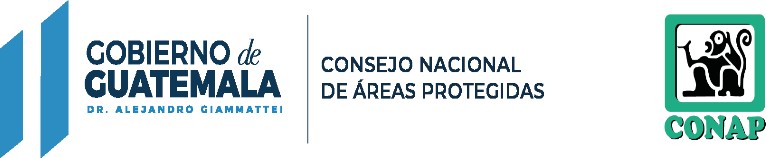 RESPONSABLE DE ACTUALIZACIÓN DE INFORMACIÓN: LICDA. ALBA IMELDA ESTRADA QUEVEDO MES REPORTADO: OCTUBRE(ARTÍCULO 10, NUMERAL 4, LEY DE ACCESO A LA INFORMACIÓN PÚBLICA)DIRECCIÓN DE RECURSOS HUMANOS DIRECTORA: LICDA. ANA CRISTINA FOLGAR LEMUSRESPONSABLE DE ACTUALIZACIÓN DE INFORMACIÓN: ALBA IMELDA ESTRADA QUEVEDO MES REPORTADO: OCTUBRE(ARTÍCULO 10, NUMERAL 4, LEY DE ACCESO A LA INFORMACIÓN PÚBLICA)Dirección de Recursos HumanosDirección de Recursos HumanosDirección de Recursos HumanosDIRECCIÓN DE RECURSOS HUMANOS DIRECTORA: LICDA. ANA CRISTINA FOLGAR LEMUSRESPONSABLE DE ACTUALIZACIÓN DE INFORMACIÓN: ALBA IMELDA ESTRADA QUEVEDO MES REPORTADO: OCTUBRE(ARTÍCULO 10, NUMERAL 4, LEY DE ACCESO A LA INFORMACIÓN PÚBLICA)Dirección de Recursos HumanosDirección de Recursos HumanosDirección de Recursos HumanosDIRECCIÓN DE RECURSOS HUMANOS DIRECTORA: LICDA. ANA CRISTINA FOLGAR LEMUSRESPONSABLE DE ACTUALIZACIÓN DE INFORMACIÓN: ALBA IMELDA ESTRADA QUEVEDOMES REPORTADO: OCTUBRE(ARTÍCULO 10, NUMERAL 4, LEY DE ACCESO A LA INFORMACIÓN PÚBLICA)Dirección de Recursos HumanosDirección de Recursos HumanosDirección de Recursos HumanosDirección de Recursos HumanosDirección de Recursos HumanosDirección de Recursos HumanosDirección de Recursos HumanosDIRECCIÓN DE RECURSOS HUMANOS DIRECTORA: LICDA. ANA CRISTINA FOLGAR LEMUS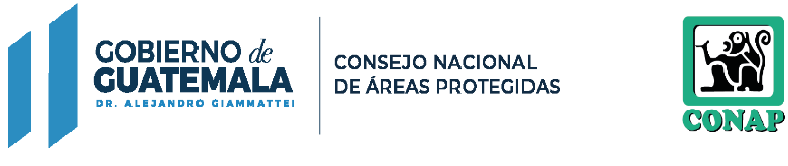 RESPONSABLE DE ACTUALIZACIÓN DE INFORMACIÓN: ALBA IMELDA ESTRADA QUEVEDO MES REPORTADO: OCTUBRE(ARTÍCULO 10, NUMERAL 4, LEY DE ACCESO A LA INFORMACIÓN PÚBLICA)DIRECCIÓN DE RECURSOS HUMANOS DIRECTORA: LICDA. ANA CRISTINA FOLGAR LEMUSESPONSABLE DE ACTUALIZACIÓN DE INFORMACIÓN: ALBA IMELDA ESTRADA QUEVEDO MES REPORTADO: OCTUBRE(ARTÍCULO 10, NUMERAL 4, LEY DE ACCESO A LA INFORMACIÓN PÚBLICA)NO.NOMBRES Y APELLIDOSRENGLÓN PRESUPUESTARIOPUESTOSUELDO BASESUELDO BASECOMPLEMENTO PERSONALCOMPLEMENTO PERSONALBONO POR ANTIGÜEDADBONO POR ANTIGÜEDADBONO MONETARIOBONO MONETARIOBONO MONETARIO POR REAJUSTE AL SALARIO MÍNIMOBONO MONETARIO POR REAJUSTE AL SALARIO MÍNIMOBONIFICACIÓN PROFESIONALBONIFICACIÓN PROFESIONALBONIFICACIÓN ACUERDO 66-2000 Y 37-2001BONIFICACIÓN ACUERDO 66-2000 Y 37-2001GASTOS DE REPRESENTACIÓNGASTOS DE REPRESENTACIÓNTOTAL MENSUALTOTAL MENSUALOBSERVACIONESVIATICOS AL INTERIORVIATICOS AL INTERIOR1ADA ARELY TELLO FLORES´011ASESOR PROFESIONAL ESPECIALIZADO IIQ5,835.00Q-Q-Q3,800.00Q-Q375.00Q250.00Q-Q10,260.00-2AIRAM ANDREA LOPEZ ROULET´011ASESOR PROFESIONAL ESPECIALIZADO IIQ5,835.00Q-Q-Q3,800.00Q-Q375.00Q250.00Q-Q10,260.00-3ALBA IMELDA ESTRADA QUEVEDO´011ASESOR PROFESIONAL ESPECIALIZADO IIQ5,835.00Q-Q-Q3,800.00Q-Q375.00Q250.00Q-Q10,260.00-4ALINA PATRICIA MARROQUIN AGUILAR´011ASESOR PROFESIONAL ESPECIALIZADO IIQ5,835.00Q-Q-Q3,800.00Q-Q375.00Q250.00Q-Q10,260.00-5ANGELITA AZUCENA SOZA AGUILAR´011ASESOR PROFESIONAL ESPECIALIZADO IIQ5,835.00Q-Q-Q3,800.00Q-Q375.00Q250.00Q-Q10,260.00-6BYRON RAFAEL LOPEZ GONZALEZ´011ASESOR PROFESIONAL ESPECIALIZADO IIQ5,835.00Q-Q-Q3,800.00Q-Q375.00Q250.00Q-Q10,260.00-Q626.007CARLA LILIANA CHACON MONTERROZO´011ASESOR PROFESIONAL ESPECIALIZADO IIQ5,835.00Q-Q-Q3,800.00Q-Q375.00Q250.00Q-Q10,260.00-8CARLOS ARMANDO WAY PERNILLO´011ASESOR PROFESIONAL ESPECIALIZADO IIQ5,835.00Q-Q-Q3,800.00Q-Q375.00Q250.00Q-Q10,260.00-9CARLOS LEONEL MARTINEZ LOPEZ´011ASESOR PROFESIONAL ESPECIALIZADO IIQ5,835.00Q-Q-Q3,800.00Q-Q375.00Q250.00Q-Q10,260.00-10CAROLINA COCON AJUCHAN´011ASESOR PROFESIONAL ESPECIALIZADO IIQ5,835.00Q-Q-Q3,800.00Q-Q375.00Q250.00Q-Q10,260.00-11DEYSSI JEANNETTE RODRIGUEZ MARTINEZ´011ASESOR PROFESIONAL ESPECIALIZADO IIQ5,835.00Q-Q-Q3,800.00Q-Q375.00Q250.00Q-Q10,260.00-12DIETER HANS MEHLBAUM YANEZ´011ASESOR PROFESIONAL ESPECIALIZADO IIQ5,835.00Q-Q-Q3,800.00Q-Q375.00Q250.00Q-Q10,260.00-13GELIN DALILA GARCIA DUBON´011ASESOR PROFESIONAL ESPECIALIZADO IIQ5,835.00Q-Q-Q3,800.00Q-Q375.00Q250.00Q-Q10,260.00---14HAMILTON SAMUEL TEVALAN DE LEON´011ASESOR PROFESIONAL ESPECIALIZADO IIQ5,835.00Q-Q-Q3,800.00Q-Q375.00Q250.00Q-Q10,260.00---15HONORIA CARMELITA MONTEJO MORALES DE PEREZ´011ASESOR PROFESIONAL ESPECIALIZADO IIQ5,835.00Q-Q-Q3,800.00Q-Q375.00Q250.00Q-Q10,260.00---16LUCILA SIOMARA PEREZ LOPEZ´011ASESOR PROFESIONAL ESPECIALIZADO IIQ5,835.00Q-Q-Q3,800.00Q-Q375.00Q250.00Q-Q10,260.00-Q618.0017MARGOTH LAURA CAROLINA CRUZ NAVICHOC´011ASESOR PROFESIONAL ESPECIALIZADO IIQ5,835.00Q-Q-Q3,800.00Q-Q375.00Q250.00Q-Q10,260.00---18MARINA LILIANA GARCIA TZIRIN´011ASESOR PROFESIONAL ESPECIALIZADO IIQ5,835.00Q-Q-Q3,800.00Q-Q375.00Q250.00Q-Q10,260.00---19MILDRED ANABELLA ARANGO BARRIOS´011ASESOR PROFESIONAL ESPECIALIZADO IIQ5,835.00Q-Q-Q3,800.00Q-Q375.00Q250.00Q-Q10,260.00---20MILTON ROLANDO CABRERA BELLOSO´011ASESOR PROFESIONAL ESPECIALIZADO IIQ5,835.00Q-Q-Q3,800.00Q-Q375.00Q250.00Q-Q10,260.00---21MIRIAM BEATRIZ QUIÑONEZ HARANZEN´011ASESOR PROFESIONAL ESPECIALIZADO IIQ5,835.00Q-Q-Q3,800.00Q-Q375.00Q250.00Q-Q10,260.00---NO.NOMBRES Y APELLIDOSRENGLÓN PRESUPUESTARIOPUESTOSUELDO BASESUELDO BASECOMPLEMENTO PERSONALCOMPLEMENTO PERSONALBONO POR ANTIGÜEDADBONO POR ANTIGÜEDADBONO MONETARIOBONO MONETARIOBONO MONETARIO POR REAJUSTE AL SALARIO MÍNIMOBONO MONETARIO POR REAJUSTE AL SALARIO MÍNIMOBONIFICACIÓN PROFESIONALBONIFICACIÓN PROFESIONALBONIFICACIÓN ACUERDO 66-2000 Y 37-2001BONIFICACIÓN ACUERDO 66-2000 Y 37-2001GASTOS DE REPRESENTACIÓNGASTOS DE REPRESENTACIÓNTOTAL MENSUALTOTAL MENSUALOBSERVACIONESVIATICOS AL INTERIOR22OLGA RAQUEL AGUILAR MARTINEZ´011ASESOR PROFESIONAL ESPECIALIZADO IIQ5,835.00Q-Q-Q3,800.00Q-Q375.00Q250.00Q-Q10,260.00--23RAFAEL ALBERTO BARRIOS DE LEON´011ASESOR PROFESIONAL ESPECIALIZADO IIQ5,835.00Q-Q-Q3,800.00Q-Q375.00Q250.00Q-Q10,260.00--24SERGIO ALEJANDRO ROLANDO BALAN GONZALEZ´011ASESOR PROFESIONAL ESPECIALIZADO IIQ5,835.00Q-Q-Q3,800.00Q-Q375.00Q250.00Q-Q10,260.00--25WALTER ADRIAN RUIZ ALVARADO´011ASESOR PROFESIONAL ESPECIALIZADO IIQ5,835.00Q-Q-Q3,800.00Q-Q375.00Q250.00Q-Q10,260.00--26MARINA LETICIA LOPEZ SINCAL DE CAP´011ASESOR PROFESIONAL ESPECIALIZADO IVQ6,759.00Q-Q-Q3,800.00Q-Q375.00Q250.00Q-Q11,184.00--27MARLIN ALEJANDRA GEORGE PORTILLO´011ASESOR PROFESIONAL ESPECIALIZADO IVQ6,759.00Q-Q-Q3,800.00Q-Q375.00Q250.00Q-Q11,184.00--28MIRLA AZUCENA TAQUE LOPEZ´011ASESOR PROFESIONAL ESPECIALIZADO IVQ6,759.00Q-Q-Q3,800.00Q-Q375.00Q250.00Q-Q11,184.00--29ANGEL LEONARDO MENDOZA PIVARAL´011ASISTENTE PROFESIONAL IVQ2,441.00Q-Q-Q2,400.00Q-Q-Q250.00Q-Q5,091.0030AROLDO ESTUARDO CANO JORDAN´011ASISTENTE PROFESIONAL IVQ2,441.00Q-Q50.00Q2,400.00Q-Q-Q250.00Q-Q5,141.00-31CARLOS ALBERTO VELASQUEZ SOLIS´011ASISTENTE PROFESIONAL IVQ2,441.00Q-Q-Q2,400.00Q-Q-Q250.00Q-Q5,091.00-32GISELA MARISOL RODRIGUEZ SERRATO´011ASISTENTE PROFESIONAL IVQ2,441.00Q-Q-Q2,400.00Q-Q-Q250.00Q-Q5,091.00--33HECTOR DAVID ESTRADA MONROY´011ASISTENTE PROFESIONAL IVQ2,441.00Q-Q-Q2,400.00Q-Q-Q250.00Q-Q5,091.00--34HENNER GUILLERMO REYES KILCAN´011ASISTENTE PROFESIONAL IVQ2,441.00Q-Q-Q2,400.00Q-Q-Q250.00Q-Q5,091.00--35JOSE DAVID ILLESCAS TURUY´011ASISTENTE PROFESIONAL IVQ2,441.00Q-Q-Q2,400.00Q-Q-Q250.00Q-Q5,091.00--36JULIO ORLANDO DE LEON GARCIA´011ASISTENTE PROFESIONAL IVQ2,441.00Q-Q-Q2,400.00Q-Q-Q250.00Q-Q5,091.00--37LUISA VICTORIA RAMIREZ PALENCIA DE LUNA´011ASISTENTE PROFESIONAL IVQ2,441.00Q-Q-Q2,400.00Q-Q-Q250.00Q-Q5,091.00--38MARLON ERNESTO VASQUEZ PIMENTEL´011ASISTENTE PROFESIONAL IVQ2,441.00Q-Q-Q2,400.00Q-Q-Q250.00Q-Q5,091.00--39PEDRO ROBERTO MARTINEZ SAENZ´011ASISTENTE PROFESIONAL IVQ2,441.00Q-Q-Q2,400.00Q-Q-Q250.00Q-Q5,091.00--40ROBINSO ADIEL ORTEGA GARCIA´011ASISTENTE PROFESIONAL IVQ2,441.00Q-Q-Q2,400.00Q-Q-Q250.00Q-Q5,091.00--41RODOLFO DANIEL ALQUIJAY CRUZ´011ASISTENTE PROFESIONAL IVQ2,441.00Q-Q-Q2,400.00Q-Q-Q250.00Q-Q5,091.00--42SAMY RUBYL PALACIOS VILLATORO´011ASISTENTE PROFESIONAL IVQ2,441.00Q1,200.00Q-Q2,400.00Q-Q-Q250.00Q-Q6,291.00--43SERGIO DAVID HERNANDEZ GOMEZ´011ASISTENTE PROFESIONAL IVQ2,441.00Q-Q-Q2,400.00Q-Q-Q250.00Q-Q5,091.00--44TANNIA PAOLA SANDOVAL GALEANO´011ASISTENTE PROFESIONAL IVQ2,441.00Q-Q-Q2,400.00Q-Q-Q250.00Q-Q5,091.00--45VICTOR ALFONSO MENENDEZ PORRES´011ASISTENTE PROFESIONAL IVQ2,441.00Q-Q-Q2,400.00Q-Q-Q250.00Q-Q5,091.00--46WALTER MAYORGA MONTERROSO´011ASISTENTE PROFESIONAL IVQ2,441.00Q-Q-Q2,400.00Q-Q-Q250.00Q-Q5,091.00--47WILBER JOVAN RODRIGUEZ MOLINA´011ASISTENTE PROFESIONAL IVQ2,441.00Q-Q-Q2,400.00Q-Q-Q250.00Q-Q5,091.00--48CLAUDIA ANAITE OZAETA GONZALEZ´011ASISTENTE PROFESIONAL JEFEQ2,604.00Q-Q50.00Q1,700.00Q-Q-Q250.00Q-Q4,604.00-49LIGIA PAOLA ORTIZ MORALES´011ASISTENTE PROFESIONAL JEFEQ2,604.00Q-Q50.00Q2,700.00Q-Q-Q250.00Q-Q5,604.00--50PATRICIA VELEZ ARCE DE CHAULON´011ASISTENTE PROFESIONAL JEFEQ2,604.00Q289.00Q75.00Q1,700.00Q-Q-Q250.00Q-Q4,918.00--NO.NOMBRES Y APELLIDOSRENGLÓN PRESUPUESTARIOPUESTOSUELDO BASESUELDO BASECOMPLEMENTO PERSONALCOMPLEMENTO PERSONALBONO POR ANTIGÜEDADBONO POR ANTIGÜEDADBONO MONETARIOBONO MONETARIOBONO MONETARIO POR REAJUSTE AL SALARIO MÍNIMOBONO MONETARIO POR REAJUSTE AL SALARIO MÍNIMOBONIFICACIÓN PROFESIONALBONIFICACIÓN PROFESIONALBONIFICACIÓN ACUERDO 66-2000 Y 37-2001BONIFICACIÓN ACUERDO 66-2000 Y 37-2001GASTOS DE REPRESENTACIÓNGASTOS DE REPRESENTACIÓNTOTAL MENSUALTOTAL MENSUALOBSERVACIONESVIATICOS AL INTERIOR51BASILIO SILVESTRE LOPEZ´011DIRECTOR TÉCNICO IIQ10,261.00Q-Q-Q4,000.00Q-Q375.00Q250.00Q-Q14,886.00-52GLORIA MARINA APEN GONZALEZ DE MEJIA´011DIRECTOR TÉCNICO IIQ10,261.00Q-Q-Q4,000.00Q-Q375.00Q250.00Q-Q14,886.00--53JOSE HORACIO RAMIREZ PEREZ´011DIRECTOR TÉCNICO IIQ10,261.00Q-Q-Q4,000.00Q-Q375.00Q250.00Q-Q14,886.00--54LUIS MANUEL LIMA GUILLEN´011DIRECTOR TÉCNICO IIQ10,261.00Q-Q-Q4,000.00Q-Q375.00Q250.00Q-Q14,886.00--55MERLE ALEJANDRA FERNANDEZ GAMARRO´011DIRECTOR TÉCNICO IIQ10,261.00Q-Q-Q4,000.00Q-Q375.00Q250.00Q-Q14,886.00--56MONICA LUCIA BARILLAS RODAS´011DIRECTOR TÉCNICO IIQ10,261.00Q-Q-Q4,000.00Q-Q375.00Q250.00Q-Q14,886.00-57BYRON RAFAEL ORELLANA SANDOVAL´011DIRECTOR TÉCNICO IIQ10,261.00Q-Q-Q4,000.00Q-Q375.00Q250.00Q-Q14,886.00--58MARIA ALEJANDRA CIFUENTES RECINOS´011OFICINISTA IVQ1,253.00Q-Q-Q2,000.00Q-Q-Q250.00Q-Q3,503.00--59ANA MARIA ALVARADO JUAREZ´011PROFESIONAL IQ3,295.00Q-Q-Q2,000.00Q-Q-Q250.00Q-Q5,545.00-60LESTER KENNETH JUAREZ HERNANDEZ´011PROFESIONAL IQ3,295.00Q2,000.00Q-Q-Q-Q375.00Q250.00Q-Q5,920.00-61MYGDALIA LUZ GARCIA REYES DE SOLORZANO´011PROFESIONAL IQ3,295.00Q-Q-Q2,000.00Q-Q-Q250.00Q-Q5,545.00--62SERGIO RAUL MARTINEZ CALLEJAS´011PROFESIONAL IQ3,295.00Q-Q-Q2,000.00Q-Q-Q250.00Q-Q5,545.00--63ONDINA DEL ROSARIO CHAVIN TESUCUN´011PROFESIONAL IIQ3,525.00Q-Q-Q2,000.00Q-Q-Q250.00Q-Q5,775.00--64RONY ESTUARDO GRANADOS MERIDA´011PROFESIONAL IIIQ3,757.00Q-Q-Q1,800.00Q-Q-Q250.00Q-Q5,807.00--65SUSANA BEATRIZ HERNANDEZ ALFARO´011PROFESIONAL IIIQ3,757.00Q-Q-Q3,000.00Q-Q-Q250.00Q-Q7,007.00--66ABRAHAM HUMBERTO ESTRADA ROSSAL´011SECRETARIO EJECUTIVOQ17,500.00Q6,000.00Q-Q4,500.00Q-Q375.00Q250.00Q12,000.00Q40,625.00-67ANGELICA MIROSLAVA RODRIGUEZ ORDOÑEZ´011SECRETARIO EJECUTIVO IQ1,286.00Q-Q50.00Q1,500.00Q-Q-Q250.00Q-Q3,086.00-68GREYSI DALILA GONZALEZ CASTILLO´011SECRETARIO EJECUTIVO VQ1,682.00Q-Q-Q2,000.00Q-Q-Q250.00Q-Q3,932.00--69NORMA PATRICIA ESPINOZA HERNANDEZ´011SECRETARIO EJECUTIVO VQ1,682.00Q-Q-Q2,000.00Q-Q-Q250.00Q-Q3,932.00--70SANDRA BATZ YAT´011SECRETARIO EJECUTIVO VQ1,682.00Q-Q-Q2,000.00Q-Q-Q250.00Q-Q3,932.00--71JAQUELINE ROXANA ROSALES MEJIA´011SUB DIRECTOR TÉCNICO IIQ8,216.00Q-Q-Q4,000.00Q-Q-Q250.00Q-Q12,466.00--72GERSON ELIAS ALAVARADO CHAY´011SUB SECRETARIO DE CONAPQ12,773.00Q-Q-Q4,000.00Q-Q375.00Q250.00Q12,000.00Q29,398.00--73ALONSO ALEJANDRO MERIDA CARDONA´011TÉCNICO IIIQ1,460.00Q-Q-Q2,000.00Q-Q-Q250.00Q-Q3,710.00-74AURA CELINA RAMIREZ FLORES´011TÉCNICO IIIQ1,460.00Q-Q-Q2,000.00Q-Q-Q250.00Q-Q3,710.00-75CARLOS RAUL PALMA MAGAÑA´011TÉCNICO IIIQ1,460.00Q600.00Q75.00Q1,500.00Q-Q-Q250.00Q-Q3,885.00-76DAVID BERNABE CULULEN SALPOR´011TÉCNICO IIIQ1,460.00Q-Q-Q2,000.00Q-Q-Q250.00Q-Q3,710.00-77EDGAR EMILIO CASTAÑEDA TOLEDO´011TÉCNICO IIIQ1,460.00Q-Q-Q2,000.00Q-Q-Q250.00Q-Q3,710.00--78ERWIN ROLANDO DELGADO RIAL´011TÉCNICO IIIQ1,460.00Q-Q-Q2,000.00Q-Q-Q250.00Q-Q3,710.00--NO.NOMBRES Y APELLIDOSRENGLÓN PRESUPUESTARIOPUESTOSUELDO BASESUELDO BASECOMPLEMENTO PERSONALCOMPLEMENTO PERSONALBONO POR ANTIGÜEDADBONO POR ANTIGÜEDADBONO MONETARIOBONO MONETARIOBONO MONETARIO POR REAJUSTE AL SALARIO MÍNIMOBONO MONETARIO POR REAJUSTE AL SALARIO MÍNIMOBONIFICACIÓN PROFESIONALBONIFICACIÓN PROFESIONALBONIFICACIÓN ACUERDO 66-2000 Y 37-2001BONIFICACIÓN ACUERDO 66-2000 Y 37-2001GASTOS DE REPRESENTACIÓNGASTOS DE REPRESENTACIÓNTOTAL MENSUALTOTAL MENSUALOBSERVACIONESVIATICOS AL INTERIOR79FLOR DE MARIA TELLO DEL VALLE´011TÉCNICO IIIQ1,460.00Q-Q35.00Q1,500.00Q-Q-Q250.00Q-Q3,245.00--80HECTOR WALDEMAR XOL CACAO´011TÉCNICO IIIQ1,460.00Q-Q-Q2,000.00Q-Q-Q250.00Q-Q3,710.00--81HUGO FERNANDO TIUL PEREZ´011TÉCNICO IIIQ1,460.00Q-Q-Q2,000.00Q-Q-Q250.00Q-Q3,710.00--82JOSE OLIVERIO YOS UPUN´011TÉCNICO IIIQ1,460.00Q-Q-Q2,000.00Q-Q-Q250.00Q-Q3,710.00--83LESLIE MARILY MEJIA CASTELLANOS´011TÉCNICO IIIQ1,224.52Q-Q-Q1,677.42Q-Q-Q209.68Q-Q3,111.62Suspensión de IGSS por Gravidez a partir del 27/10/2020-84LOURDES WALESKA FIGUEROA TORRES´011TÉCNICO IIIQ1,460.00Q-Q-Q2,000.00Q-Q-Q250.00Q-Q3,710.00--85LUIS ALBERTO TOLEDO VASQUEZ´011TÉCNICO IIIQ1,460.00Q-Q-Q2,000.00Q-Q-Q250.00Q-Q3,710.00--86LUISA FERNANDA MUÑOZ PAIZ´011TÉCNICO IIIQ1,460.00Q-Q-Q2,000.00Q-Q-Q250.00Q-Q3,710.00--87MARINA EVELYN YANISSA IXCAMPARIC TZIC´011TÉCNICO IIIQ1,460.00Q-Q-Q2,000.00Q-Q-Q250.00Q-Q3,710.00--88ORLANDO ARQUIMIDES COTTO CACEROS´011TÉCNICO IIIQ1,460.00Q-Q-Q2,000.00Q-Q-Q250.00Q-Q3,710.00--89PABLO SAMUEL LOPEZ CAAL´011TÉCNICO IIIQ1,460.00Q-Q-Q2,000.00Q-Q-Q250.00Q-Q3,710.00--90SAMUEL HUMBERTO MENDEZ CATUN´011TÉCNICO IIIQ1,460.00Q-Q-Q2,000.00Q-Q-Q250.00Q-Q3,710.00--91VILMA CAROLINA BAC COYOTE´011TÉCNICO IIIQ1,460.00Q-Q-Q2,000.00Q-Q-Q250.00Q-Q3,710.00--92YESENIA EUNICE CASTAÑEDA PARRA´011TÉCNICO IIIQ1,460.00Q-Q50.00Q1,500.00Q-Q-Q250.00Q-Q3,260.00--93YOSELYN PAMELA MONTERROSO RODRIGUEZ´011TÉCNICO IIIQ1,460.00Q-Q-Q2,000.00Q-Q-Q250.00Q-Q3,710.00--94NORA ELISA RAMOS VALENZUELA GONZÁLEZ DE VALENZUELA´011TÉCNICO PROFESIONAL IQ1,575.00Q485.00Q75.00Q1,500.00Q-Q-Q250.00Q3,885.00--95ABEL ALDANA PINEDA´011TRABAJADOR ESPECIALIZADO IIIQ1,168.00Q-Q75.00Q1,400.00Q300.00Q-Q250.00Q-Q3,193.00-96ABELARDO CHUB XUC´011TRABAJADOR ESPECIALIZADO IIIQ1,168.00Q-Q50.00Q1,400.00Q300.00Q-Q250.00Q-Q3,168.00-97ABELINO GAMEZ CORDOVA´011TRABAJADOR ESPECIALIZADO IIIQ1,168.00Q-Q75.00Q1,400.00Q300.00Q-Q250.00Q-Q3,193.00-98ABELINO XOL TIUL´011TRABAJADOR ESPECIALIZADO IIIQ1,168.00Q-Q50.00Q1,400.00Q300.00Q-Q250.00Q-Q3,168.00-99ADAN ANTOLIN SALGUERO SANDOVAL´011TRABAJADOR ESPECIALIZADO IIIQ1,168.00Q-Q35.00Q1,400.00Q300.00Q-Q250.00Q-Q3,153.00-100ADAN ATZ XAJIL´011TRABAJADOR ESPECIALIZADO IIIQ1,168.00Q-Q75.00Q1,400.00Q300.00Q-Q250.00Q-Q3,193.00-101ADOLFO PEREZ TEC´011TRABAJADOR ESPECIALIZADO IIIQ1,168.00Q-Q50.00Q1,400.00Q300.00Q-Q250.00Q-Q3,168.00-102ADRIAN ANIBAL MAGALLON KILKAN´011TRABAJADOR ESPECIALIZADO IIIQ1,168.00Q-Q50.00Q1,400.00Q300.00Q-Q250.00Q-Q3,168.00-103ADRIAN JAVIEL MENDEZ´011TRABAJADOR ESPECIALIZADO IIIQ1,168.00Q-Q75.00Q1,400.00Q300.00Q-Q250.00Q-Q3,193.00-104ALBERTO GUADALUPE VASQUEZ OXCAL´011TRABAJADOR ESPECIALIZADO IIIQ1,168.00Q-Q35.00Q1,400.00Q300.00Q-Q250.00Q-Q3,153.00-105ALBERTO MAQUIN CAAL´011TRABAJADOR ESPECIALIZADO IIIQ1,168.00Q-Q50.00Q1,400.00Q300.00Q-Q250.00Q-Q3,168.00-106ALBERTO POP CHOC´011TRABAJADOR ESPECIALIZADO IIIQ1,168.00Q-Q50.00Q1,400.00Q300.00Q-Q250.00Q-Q3,168.00-107ALBERTO RAX POP´011TRABAJADOR ESPECIALIZADO IIIQ1,168.00Q-Q50.00Q1,400.00Q300.00Q-Q250.00Q-Q3,168.00-108ALEJANDRO TUY SOLARES´011TRABAJADOR ESPECIALIZADO IIIQ1,168.00Q-Q75.00Q1,400.00Q300.00Q-Q250.00Q-Q3,193.00-NO.NOMBRES Y APELLIDOSRENGLÓN PRESUPUESTARIOPUESTOSUELDO BASESUELDO BASECOMPLEMENTO PERSONALCOMPLEMENTO PERSONALBONO POR ANTIGÜEDADBONO POR ANTIGÜEDADBONO MONETARIOBONO MONETARIOBONO MONETARIO POR REAJUSTE AL SALARIO MÍNIMOBONO MONETARIO POR REAJUSTE AL SALARIO MÍNIMOBONIFICACIÓN PROFESIONALBONIFICACIÓN PROFESIONALBONIFICACIÓN ACUERDO 66-2000 Y 37-2001BONIFICACIÓN ACUERDO 66-2000 Y 37-2001GASTOS DE REPRESENTACIÓNGASTOS DE REPRESENTACIÓNTOTAL MENSUALTOTAL MENSUALOBSERVACIONESVIATICOS AL INTERIOR109ALFONSO IXCAYAO LOPEZ´011TRABAJADOR ESPECIALIZADO IIIQ1,168.00Q-Q50.00Q1,400.00Q300.00Q-Q250.00Q-Q3,168.00-110ALFONSO RAX CHUB´011TRABAJADOR ESPECIALIZADO IIIQ1,168.00Q-Q50.00Q1,400.00Q300.00Q-Q250.00Q-Q3,168.00-111ALFONZO PEREZ´011TRABAJADOR ESPECIALIZADO IIIQ1,168.00Q-Q75.00Q1,400.00Q300.00Q-Q250.00Q-Q3,193.00-112ALFREDO CHOC CUZ´011TRABAJADOR ESPECIALIZADO IIIQ1,168.00Q-Q50.00Q1,400.00Q300.00Q-Q250.00Q-Q3,168.00-113ALLAN MIGDAEL YAXCAL GARCIA´011TRABAJADOR ESPECIALIZADO IIIQ1,168.00Q-Q35.00Q1,400.00Q300.00Q-Q250.00Q-Q3,153.00-114AMADEO DE JESÚS ESPINOZA SOLÓRZANO´011TRABAJADOR ESPECIALIZADO IIIQ1,168.00Q75.00Q1,400.00Q300.00Q-Q250.00Q-Q3,193.00-115AMANDA ARACELY ROSALES´011TRABAJADOR ESPECIALIZADO IIIQ1,168.00Q-Q50.00Q1,400.00Q300.00Q-Q250.00Q-Q3,168.00-116AMBROSIO HERNANDEZ IXCAYAU´011TRABAJADOR ESPECIALIZADO IIIQ1,168.00Q-Q50.00Q1,400.00Q300.00Q-Q250.00Q-Q3,168.00-117AMILCAR ISAIAS COC MACZ´011TRABAJADOR ESPECIALIZADO IIIQ1,168.00Q-Q50.00Q1,400.00Q300.00Q-Q250.00Q-Q3,168.00-118ANDRES LOPEZ GARCIA´011TRABAJADOR ESPECIALIZADO IIIQ1,168.00Q-Q50.00Q1,400.00Q300.00Q-Q250.00Q-Q3,168.00-119ANGEL GABRIEL PEREZ TZOC´011TRABAJADOR ESPECIALIZADO IIIQ1,168.00Q-Q-Q1,400.00Q300.00Q-Q250.00Q-Q3,118.00-120ANGELICA MARIA PEREZ ALBEÑO´011TRABAJADOR ESPECIALIZADO IIIQ1,168.00Q-Q50.00Q1,400.00Q300.00Q-Q250.00Q-Q3,168.00-121ANIBAL JOEL JUAREZ PINELO´011TRABAJADOR ESPECIALIZADO IIIQ1,168.00Q-Q50.00Q1,400.00Q300.00Q-Q250.00Q-Q3,168.00-122ANIBAL PEREZ ESCALANTE´011TRABAJADOR ESPECIALIZADO IIIQ1,168.00Q-Q50.00Q1,400.00Q300.00Q-Q250.00Q-Q3,168.00-123ANIBAL ROLANDO MENDEZ LOPEZ´011TRABAJADOR ESPECIALIZADO IIIQ1,168.00Q-Q50.00Q1,400.00Q300.00Q-Q250.00Q-Q3,168.00-124ANTONIO FEDERICO TZAJ Y TZAJ´011TRABAJADOR ESPECIALIZADO IIIQ1,168.00Q-Q50.00Q1,400.00Q300.00Q-Q250.00Q-Q3,168.00-125ANTONIO URIZAR´011TRABAJADOR ESPECIALIZADO IIIQ1,168.00Q-Q50.00Q1,400.00Q300.00Q-Q250.00Q-Q3,168.00-126ARNOLDO BETANCOURT KILKAN´011TRABAJADOR ESPECIALIZADO IIIQ1,168.00Q-Q50.00Q1,400.00Q300.00Q-Q250.00Q-Q3,168.00-127ARNULFO VASQUEZ BLANCO´011TRABAJADOR ESPECIALIZADO IIIQ1,168.00Q-Q50.00Q1,400.00Q300.00Q-Q250.00Q-Q3,168.00-128ARTURO LEON GENIS´011TRABAJADOR ESPECIALIZADO IIIQ1,168.00Q-Q75.00Q1,400.00Q300.00Q-Q250.00Q-Q3,193.00-129ARTURO ROSA´011TRABAJADOR ESPECIALIZADO IIIQ1,168.00Q-Q75.00Q1,400.00Q300.00Q-Q250.00Q-Q3,193.00-130AUGUSTO DIAZ LOPEZ´011TRABAJADOR ESPECIALIZADO IIIQ1,168.00Q-Q35.00Q1,400.00Q300.00Q-Q250.00Q-Q3,153.00-131AUGUSTO OXOM MO´011TRABAJADOR ESPECIALIZADO IIIQ1,168.00Q-Q50.00Q1,400.00Q300.00Q-Q250.00Q-Q3,168.00-132BACILIO ALONZO ENRIQUEZ´011TRABAJADOR ESPECIALIZADO IIIQ1,168.00Q-Q35.00Q1,400.00Q300.00Q-Q250.00Q-Q3,153.00-133BELIZARIO TORRES MORALES´011TRABAJADOR ESPECIALIZADO IIIQ1,168.00Q-Q50.00Q1,400.00Q300.00Q-Q250.00Q-Q3,168.00-134BELTRAN VASQUEZ LOPEZ´011TRABAJADOR ESPECIALIZADO IIIQ1,168.00Q-Q50.00Q1,400.00Q300.00Q-Q250.00Q-Q3,168.00-135BENICIO ESCOBAR GONZALEZ´011TRABAJADOR ESPECIALIZADO IIIQ1,168.00Q-Q50.00Q1,400.00Q300.00Q-Q250.00Q-Q3,168.00-136BENIGNO SOCOREC BUCU´011TRABAJADOR ESPECIALIZADO IIIQ1,168.00Q-Q50.00Q1,400.00Q300.00Q-Q250.00Q-Q3,168.00-137BENJAMIN CAAL´011TRABAJADOR ESPECIALIZADO IIIQ1,168.00Q-Q50.00Q1,400.00Q300.00Q-Q250.00Q-Q3,168.00-138BENJAMIN CUCUL CHOCOJ´011TRABAJADOR ESPECIALIZADO IIIQ1,168.00Q-Q50.00Q1,400.00Q300.00Q-Q250.00Q-Q3,168.00-139BERNABE MORALES ELIAS´011TRABAJADOR ESPECIALIZADO IIIQ1,168.00Q-Q75.00Q1,400.00Q300.00Q-Q250.00Q-Q3,193.00-140BERNARDINO VELASQUEZ GRIJALVA´011TRABAJADOR ESPECIALIZADO IIIQ1,168.00Q-Q50.00Q1,400.00Q300.00Q-Q250.00Q-Q3,168.00-NO.NOMBRES Y APELLIDOSRENGLÓN PRESUPUESTARIOPUESTOSUELDO BASESUELDO BASECOMPLEMENTO PERSONALCOMPLEMENTO PERSONALBONO POR ANTIGÜEDADBONO POR ANTIGÜEDADBONO MONETARIOBONO MONETARIOBONO MONETARIO POR REAJUSTE AL SALARIO MÍNIMOBONO MONETARIO POR REAJUSTE AL SALARIO MÍNIMOBONIFICACIÓN PROFESIONALBONIFICACIÓN PROFESIONALBONIFICACIÓN ACUERDO 66-2000 Y 37-2001BONIFICACIÓN ACUERDO 66-2000 Y 37-2001GASTOS DE REPRESENTACIÓNGASTOS DE REPRESENTACIÓNTOTAL MENSUALTOTAL MENSUALOBSERVACIONESVIATICOS AL INTERIOR141BERNARDO CHILIN MORAN´011TRABAJADOR ESPECIALIZADO IIIQ1,168.00Q-Q50.00Q1,400.00Q300.00Q-Q250.00Q-Q3,168.00-142BERNARDO SAMUEL COHUOJ CHAYAX´011TRABAJADOR ESPECIALIZADO IIIQ1,168.00Q-Q50.00Q1,400.00Q300.00Q-Q250.00Q-Q3,168.00-143CARLOS ALEJANDRO OCHAETA TRUJILLO´011TRABAJADOR ESPECIALIZADO IIIQ1,168.00Q-Q50.00Q1,400.00Q300.00Q-Q250.00Q-Q3,168.00-144CARLOS AUGUSTO CHAJAJ PEREZ´011TRABAJADOR ESPECIALIZADO IIIQ1,168.00Q-Q75.00Q1,400.00Q300.00Q-Q250.00Q-Q3,193.00-145CARLOS CHUB´011TRABAJADOR ESPECIALIZADO IIIQ1,168.00Q-Q50.00Q1,400.00Q300.00Q-Q250.00Q-Q3,168.00-146CARLOS ENRIQUE ICAL RIVERA´011TRABAJADOR ESPECIALIZADO IIIQ1,168.00Q-Q50.00Q1,400.00Q300.00Q-Q250.00Q-Q3,168.00-147CARLOS IGNACIO CASTRO SALINAS´011TRABAJADOR ESPECIALIZADO IIIQ1,168.00Q-Q50.00Q1,400.00Q300.00Q-Q250.00Q-Q3,168.00-148CARLOS MANUEL CHATA REQUENA´011TRABAJADOR ESPECIALIZADO IIIQ1,168.00Q-Q50.00Q1,400.00Q300.00Q-Q250.00Q-Q3,168.00-149CARLOS SHOJ CHANEB´011TRABAJADOR ESPECIALIZADO IIIQ1,168.00Q-Q50.00Q1,400.00Q300.00Q-Q250.00Q-Q3,168.00-150CARMEN JOB HERRERA JACINTO´011TRABAJADOR ESPECIALIZADO IIIQ1,168.00Q-Q50.00Q1,400.00Q300.00Q-Q250.00Q-Q3,168.00-151CESAR AUGUSTO DE PAZ JUAREZ´011TRABAJADOR ESPECIALIZADO IIIQ1,168.00Q-Q50.00Q1,400.00Q300.00Q-Q250.00Q-Q3,168.00-152CESAR AUGUSTO GONZALEZ ECHEVERRIA´011TRABAJADOR ESPECIALIZADO IIIQ1,168.00Q-Q50.00Q1,400.00Q300.00Q-Q250.00Q-Q3,168.00-153CESAR AUGUSTO HERNANDEZ MENENDEZ´011TRABAJADOR ESPECIALIZADO IIIQ1,168.00Q-Q50.00Q1,400.00Q300.00Q-Q250.00Q-Q3,168.00-154CESAR AUGUSTO PACAY CHEN´011TRABAJADOR ESPECIALIZADO IIIQ1,168.00Q-Q50.00Q1,400.00Q300.00Q-Q250.00Q-Q3,168.00-155CESAR AUGUSTO RAMOS GOMEZ´011TRABAJADOR ESPECIALIZADO IIIQ1,168.00Q-Q35.00Q1,400.00Q300.00Q-Q250.00Q-Q3,153.00-156CLAUDIA MARIBEL RODRIGUEZ HERNANDEZ´011TRABAJADOR ESPECIALIZADO IIIQ1,168.00Q-Q50.00Q1,400.00Q300.00Q-Q250.00Q-Q3,168.00-157CRISTOBAL DE JESUS POP CUCUL´011TRABAJADOR ESPECIALIZADO IIIQ1,168.00Q-Q50.00Q1,400.00Q300.00Q-Q250.00Q-Q3,168.00-158DAVID CHUB POP´011TRABAJADOR ESPECIALIZADO IIIQ1,168.00Q-Q50.00Q1,400.00Q300.00Q-Q250.00Q-Q3,168.00-159DAVID ELIAS ALONZO ORTIZ´011TRABAJADOR ESPECIALIZADO IIIQ1,168.00Q-Q50.00Q1,400.00Q300.00Q-Q250.00Q-Q3,168.00-160DAVID GARCIA MARTINEZ´011TRABAJADOR ESPECIALIZADO IIIQ1,168.00Q-Q50.00Q1,400.00Q300.00Q-Q250.00Q-Q3,168.00-161DAVID MISAEL PAN CAJBON´011TRABAJADOR ESPECIALIZADO IIIQ1,168.00Q-Q50.00Q1,400.00Q300.00Q-Q250.00Q-Q3,168.00-162DEMETRIO RACANCOJ MARIN´011TRABAJADOR ESPECIALIZADO IIIQ1,168.00Q-Q-Q1,400.00Q300.00Q-Q250.00Q-Q3,118.00-163DIEGO BERNABE QUIXCHAN ACOSTA´011TRABAJADOR ESPECIALIZADO IIIQ1,168.00Q-Q50.00Q1,400.00Q300.00Q-Q250.00Q-Q3,168.00-164DIEGO CHACOM SOBEN´011TRABAJADOR ESPECIALIZADO IIIQ1,168.00Q-Q50.00Q1,400.00Q300.00Q-Q250.00Q-Q3,168.00-165DOMINGO ALFONSO MENDOZA QUIACAIN´011TRABAJADOR ESPECIALIZADO IIIQ1,168.00Q-Q50.00Q1,400.00Q300.00Q-Q250.00Q-Q3,168.00-166DOMINGO CULUM PORON´011TRABAJADOR ESPECIALIZADO IIIQ1,168.00Q-Q50.00Q1,400.00Q300.00Q-Q250.00Q-Q3,168.00--167DOMINGO LUIS CHAN SINTURION´011TRABAJADOR ESPECIALIZADO IIIQ1,168.00Q-Q75.00Q1,400.00Q300.00Q-Q250.00Q-Q3,193.00--168DOMINGO MILIAN HERNANDEZ´011TRABAJADOR ESPECIALIZADO IIIQ1,168.00Q-Q50.00Q1,400.00Q300.00Q-Q250.00Q-Q3,168.00--169DUGGLIO RICARDO LOPEZ BARRIOS´011TRABAJADOR ESPECIALIZADO IIIQ1,168.00Q-Q50.00Q1,400.00Q300.00Q-Q250.00Q-Q3,168.00--170EDGAR AMILCAR ARRIAZA RAMOS´011TRABAJADOR ESPECIALIZADO IIIQ1,168.00Q-Q50.00Q1,400.00Q300.00Q-Q250.00Q-Q3,168.00--171EDGAR ARNOLDO CAAL COY´011TRABAJADOR ESPECIALIZADO IIIQ1,168.00Q-Q50.00Q1,400.00Q300.00Q-Q250.00Q-Q3,168.00--172EDGAR AUGUSTO CHATA CHAN´011TRABAJADOR ESPECIALIZADO IIIQ1,168.00Q-Q75.00Q1,400.00Q300.00Q-Q250.00Q-Q3,193.00--NO.NOMBRES Y APELLIDOSRENGLÓN PRESUPUESTARIOPUESTOSUELDO BASESUELDO BASECOMPLEMENTO PERSONALCOMPLEMENTO PERSONALBONO POR ANTIGÜEDADBONO POR ANTIGÜEDADBONO MONETARIOBONO MONETARIOBONO MONETARIO POR REAJUSTE AL SALARIO MÍNIMOBONO MONETARIO POR REAJUSTE AL SALARIO MÍNIMOBONIFICACIÓN PROFESIONALBONIFICACIÓN PROFESIONALBONIFICACIÓN ACUERDO 66-2000 Y 37-2001BONIFICACIÓN ACUERDO 66-2000 Y 37-2001GASTOS DE REPRESENTACIÓNGASTOS DE REPRESENTACIÓNTOTAL MENSUALTOTAL MENSUALOBSERVACIONESVIATICOS AL INTERIOR173EDI IVAN OROZCO LOPEZ´011TRABAJADOR ESPECIALIZADO IIIQ1,168.00Q-Q-Q1,400.00Q300.00Q-Q250.00Q-Q3,118.00--174EDIS ARNOLDO GREGORIO OLIVARES´011TRABAJADOR ESPECIALIZADO IIIQ1,168.00Q-Q50.00Q1,400.00Q300.00Q-Q250.00Q-Q3,168.00--175EDWIN EZEQUIEL VIN IXCOY´011TRABAJADOR ESPECIALIZADO IIIQ1,168.00Q-Q50.00Q1,400.00Q300.00Q-Q250.00Q-Q3,168.00--176EDY ROCAEL PUGA CANO´011TRABAJADOR ESPECIALIZADO IIIQ1,168.00Q-Q75.00Q1,400.00Q300.00Q-Q250.00Q-Q3,193.00--177ELDER ALONZO CASTAÑEDA MONTALVAN´011TRABAJADOR ESPECIALIZADO IIIQ1,168.00Q-Q50.00Q1,400.00Q300.00Q-Q250.00Q-Q3,168.00--178ELIAS ANTONIO RAMOS QUIROA´011TRABAJADOR ESPECIALIZADO IIIQ1,168.00Q-Q50.00Q1,400.00Q300.00Q-Q250.00Q-Q3,168.00--179ELIAS ISRAEL POP CUCUL´011TRABAJADOR ESPECIALIZADO IIIQ1,168.00Q-Q50.00Q1,400.00Q300.00Q-Q250.00Q-Q3,168.00--180ELIAS RODAS ALBEÑO´011TRABAJADOR ESPECIALIZADO IIIQ1,168.00Q-Q50.00Q1,400.00Q300.00Q-Q250.00Q-Q3,168.00--181ELIAS TIUL CABRERA´011TRABAJADOR ESPECIALIZADO IIIQ1,168.00Q-Q50.00Q1,400.00Q300.00Q-Q250.00Q-Q3,168.00--182ELMAR FAIRO YOC CIPRIANO´011TRABAJADOR ESPECIALIZADO IIIQ1,168.00Q-Q50.00Q1,400.00Q300.00Q-Q250.00Q-Q3,168.00--183ELMER ADOLFO LOPEZ HICHO´011TRABAJADOR ESPECIALIZADO IIIQ1,168.00Q-Q50.00Q1,400.00Q300.00Q-Q250.00Q-Q3,168.00--184ELMER ESTUARDO GARCIA LEON´011TRABAJADOR ESPECIALIZADO IIIQ1,168.00Q-Q50.00Q1,400.00Q300.00Q-Q250.00Q-Q3,168.00--185ELMER RIGOBERTO TUN PANA´011TRABAJADOR ESPECIALIZADO IIIQ1,168.00Q-Q50.00Q1,400.00Q300.00Q-Q250.00Q-Q3,168.00--186ELSA ISABEL SANTOS MORALES´011TRABAJADOR ESPECIALIZADO IIIQ1,168.00Q-Q75.00Q1,400.00Q300.00Q-Q250.00Q-Q3,193.00--187EMILIO CHUB CAAL´011TRABAJADOR ESPECIALIZADO IIIQ1,168.00Q-Q75.00Q1,400.00Q300.00Q-Q250.00Q-Q3,193.00--188EMILIO CHUB LUC´011TRABAJADOR ESPECIALIZADO IIIQ1,168.00Q-Q50.00Q1,400.00Q300.00Q-Q250.00Q-Q3,168.00--189ERICK ARMANDO CAAL TOT´011TRABAJADOR ESPECIALIZADO IIIQ1,168.00Q-Q50.00Q1,400.00Q300.00Q-Q250.00Q-Q3,168.00--190ERICK MAURICIO PINELO TUL´011TRABAJADOR ESPECIALIZADO IIIQ1,168.00Q-Q50.00Q1,400.00Q300.00Q-Q250.00Q-Q3,168.00--191ERICK OMAR DE LEON CRUZ´011TRABAJADOR ESPECIALIZADO IIIQ1,168.00Q-Q50.00Q1,400.00Q300.00Q-Q250.00Q-Q3,168.00--192ERICK OSWALDO CORNEL DIAZ´011TRABAJADOR ESPECIALIZADO IIIQ1,168.00Q-Q50.00Q1,400.00Q300.00Q-Q250.00Q-Q3,168.00--193ERNESTO AC´011TRABAJADOR ESPECIALIZADO IIIQ1,168.00Q-Q50.00Q1,400.00Q300.00Q-Q250.00Q-Q3,168.00--194ERWIN EDUARDO LOPEZ JUAREZ´011TRABAJADOR ESPECIALIZADO IIIQ1,168.00Q-Q50.00Q1,400.00Q300.00Q-Q250.00Q-Q3,168.00--195ESTEBAN AC XICOL´011TRABAJADOR ESPECIALIZADO IIIQ1,168.00Q-Q50.00Q1,400.00Q300.00Q-Q250.00Q-Q3,168.00--196ESTEBAN DAMACIO ELIAS DIONICIO´011TRABAJADOR ESPECIALIZADO IIIQ1,168.00Q-Q50.00Q1,400.00Q300.00Q-Q250.00Q-Q3,168.00--197ESTEBAN MATIAS RAMOS´011TRABAJADOR ESPECIALIZADO IIIQ1,168.00Q-Q50.00Q1,400.00Q300.00Q-Q250.00Q-Q3,168.00--198ESTEBAN VASQUEZ QUIEJU´011TRABAJADOR ESPECIALIZADO IIIQ1,168.00Q-Q50.00Q1,400.00Q300.00Q-Q250.00Q-Q3,168.00--199EUGENIO GARCIA RAMIREZ´011TRABAJADOR ESPECIALIZADO IIIQ1,168.00Q-Q50.00Q1,400.00Q300.00Q-Q250.00Q-Q3,168.00--200EUNICE ELIZABETH BARRIENTOS RAMIREZ´011TRABAJADOR ESPECIALIZADO IIIQ1,168.00Q-Q35.00Q1,400.00Q300.00Q-Q250.00Q-Q3,153.00--201EVELIO ROMILIO REYES PEREZ´011TRABAJADOR ESPECIALIZADO IIIQ1,168.00Q-Q50.00Q1,400.00Q300.00Q-Q250.00Q-Q3,168.00--202FARITA MAYONI RODRIGUEZ TUT DE PAZ´011TRABAJADOR ESPECIALIZADO IIIQ1,168.00Q-Q50.00Q1,400.00Q300.00Q-Q250.00Q-Q3,168.00--203FAUSTO AROLDO CHOC MUÑOZ´011TRABAJADOR ESPECIALIZADO IIIQ1,168.00Q-Q50.00Q1,400.00Q300.00Q-Q250.00Q-Q3,168.00--204FEDERICO QUIXCHAN MUÑOZ´011TRABAJADOR ESPECIALIZADO IIIQ1,168.00Q-Q50.00Q1,400.00Q300.00Q-Q250.00Q-Q3,168.00--NO.NOMBRES Y APELLIDOSRENGLÓN PRESUPUESTARIOPUESTOSUELDO BASESUELDO BASECOMPLEMENTO PERSONALCOMPLEMENTO PERSONALBONO POR ANTIGÜEDADBONO POR ANTIGÜEDADBONO MONETARIOBONO MONETARIOBONO MONETARIO POR REAJUSTE AL SALARIO MÍNIMOBONO MONETARIO POR REAJUSTE AL SALARIO MÍNIMOBONIFICACIÓN PROFESIONALBONIFICACIÓN PROFESIONALBONIFICACIÓN ACUERDO 66-2000 Y 37-2001BONIFICACIÓN ACUERDO 66-2000 Y 37-2001GASTOS DE REPRESENTACIÓNGASTOS DE REPRESENTACIÓNTOTAL MENSUALTOTAL MENSUALOBSERVACIONESVIATICOS AL INTERIOR205FELICIANO CAAL COC´011TRABAJADOR ESPECIALIZADO IIIQ1,168.00Q-Q50.00Q1,400.00Q300.00Q-Q250.00Q-Q3,168.00--206FELIX ALBERTO COLAY GABRIEL´011TRABAJADOR ESPECIALIZADO IIIQ1,168.00Q-Q50.00Q1,400.00Q300.00Q-Q250.00Q-Q3,168.00--207FELIX HERIBERTO GARRIDO ACIG´011TRABAJADOR ESPECIALIZADO IIIQ1,168.00Q-Q50.00Q1,400.00Q300.00Q-Q250.00Q-Q3,168.00--208FILADELFO CORTEZ SANTIAGO´011TRABAJADOR ESPECIALIZADO IIIQ1,168.00Q-Q75.00Q1,400.00Q300.00Q-Q250.00Q-Q3,193.00--209FLORA HERMINIA MO POP´011TRABAJADOR ESPECIALIZADO IIIQ1,168.00Q-Q35.00Q1,400.00Q300.00Q-Q250.00Q-Q3,153.00--210FRANCISCA BATZ QUECHE´011TRABAJADOR ESPECIALIZADO IIIQ1,168.00Q-Q35.00Q1,400.00Q300.00Q-Q250.00Q-Q3,153.00--211FRANCISCA MORENO MORALES DE GONZALEZ´011TRABAJADOR ESPECIALIZADO IIIQ1,168.00Q-Q75.00Q1,400.00Q300.00Q-Q250.00Q-Q3,193.00--212FRANCISCO AUGUSTO PECHE PINELO´011TRABAJADOR ESPECIALIZADO IIIQ1,168.00Q-Q75.00Q1,400.00Q300.00Q-Q250.00Q-Q3,193.00--213FRANCISCO CUCULISTA GARCIA´011TRABAJADOR ESPECIALIZADO IIIQ1,168.00Q-Q75.00Q1,400.00Q300.00Q-Q250.00Q-Q3,193.00--214FRANCISCO ISAIAS MONROY GUERRA´011TRABAJADOR ESPECIALIZADO IIIQ1,168.00Q-Q75.00Q1,400.00Q300.00Q-Q250.00Q-Q3,193.00--215FRANCISCO PABLO JUCUB CUCUL´011TRABAJADOR ESPECIALIZADO IIIQ1,168.00Q-Q75.00Q1,400.00Q300.00Q-Q250.00Q-Q3,193.00--216FRANCISCO PEREZ GENIS´011TRABAJADOR ESPECIALIZADO IIIQ1,168.00Q-Q50.00Q1,400.00Q300.00Q-Q250.00Q-Q3,168.00--217GADDIEL MOISES MACAL URIZAR´011TRABAJADOR ESPECIALIZADO IIIQ1,168.00Q-Q50.00Q1,400.00Q300.00Q-Q250.00Q-Q3,168.00--218GENARO XOL COC´011TRABAJADOR ESPECIALIZADO IIIQ1,168.00Q-Q50.00Q1,400.00Q300.00Q-Q250.00Q-Q3,168.00--219GEOVANNI REYES MARTINEZ ESTRADA´011TRABAJADOR ESPECIALIZADO IIIQ1,168.00Q-Q50.00Q1,400.00Q300.00Q-Q250.00Q-Q3,168.00--220GEOVANY MARDOQUEO GUZMAN HOIL´011TRABAJADOR ESPECIALIZADO IIIQ1,168.00Q-Q75.00Q1,400.00Q300.00Q-Q250.00Q-Q3,193.00--221GERMAN ALBERTO DUARTE MENDEZ´011TRABAJADOR ESPECIALIZADO IIIQ1,168.00Q-Q50.00Q1,400.00Q300.00Q-Q250.00Q-Q3,168.00--222GILBERTO CAC CAAL´011TRABAJADOR ESPECIALIZADO IIIQ1,168.00Q-Q75.00Q1,400.00Q300.00Q-Q250.00Q-Q3,193.00--223GLORIA ELIZABETH DUBON BELTETON´011TRABAJADOR ESPECIALIZADO IIIQ1,168.00Q-Q50.00Q1,400.00Q300.00Q-Q250.00Q-Q3,168.00--224GLORIA ELIZABETH MACARIO PARADA DE GONZALEZ´011TRABAJADOR ESPECIALIZADO IIIQ1,168.00Q-Q50.00Q1,400.00Q300.00Q-Q250.00Q-Q3,168.00--225GLORIA IMELDA MEJIA CASTILLO´011TRABAJADOR ESPECIALIZADO IIIQ1,168.00Q-Q50.00Q1,400.00Q300.00Q-Q250.00Q-Q3,168.00--226GREGORIO CU TIUL´011TRABAJADOR ESPECIALIZADO IIIQ1,168.00Q-Q75.00Q1,400.00Q300.00Q-Q250.00Q-Q3,193.00--227GREGORIO MAXIMILIANO LOPEZ AVILA´011TRABAJADOR ESPECIALIZADO IIIQ1,168.00Q-Q35.00Q1,400.00Q300.00Q-Q250.00Q-Q3,153.00--228GUADALUPE DE JESUS MELENDEZ SANCHEZ´011TRABAJADOR ESPECIALIZADO IIIQ1,168.00Q-Q75.00Q1,400.00Q300.00Q-Q250.00Q-Q3,193.00--229GUSTAVO XINGO LOPEZ´011TRABAJADOR ESPECIALIZADO IIIQ1,168.00Q-Q50.00Q1,400.00Q300.00Q-Q250.00Q-Q3,168.00--230HAROLDO CUZ BA´011TRABAJADOR ESPECIALIZADO IIIQ1,168.00Q-Q75.00Q1,400.00Q300.00Q-Q250.00Q-Q3,193.00--231HECTOR HUGO NOVA PALMA´011TRABAJADOR ESPECIALIZADO IIIQ1,168.00Q-Q-Q1,400.00Q300.00Q-Q250.00Q-Q3,118.00--232HECTOR MANUEL MEJIA LIMA´011TRABAJADOR ESPECIALIZADO IIIQ1,168.00Q-Q75.00Q1,400.00Q300.00Q-Q250.00Q-Q3,193.00--233HEIDY LISBETH ALDANA PINELO DE GONZALEZ´011TRABAJADOR ESPECIALIZADO IIIQ1,168.00Q-Q75.00Q1,400.00Q300.00Q-Q250.00Q-Q3,193.00--234HENDRY ANTONIO BETANCOURT LOPEZ´011TRABAJADOR ESPECIALIZADO IIIQ1,168.00Q-Q50.00Q1,400.00Q300.00Q-Q250.00Q-Q3,168.00--235HERMELINDO GARCIA GARCIA´011TRABAJADOR ESPECIALIZADO IIIQ1,168.00Q-Q35.00Q1,400.00Q300.00Q-Q250.00Q-Q3,153.00--236HERMELINDO TIUL´011TRABAJADOR ESPECIALIZADO IIIQ1,168.00Q-Q50.00Q1,400.00Q300.00Q-Q250.00Q-Q3,168.00--NO.NOMBRES Y APELLIDOSRENGLÓN PRESUPUESTARIOPUESTOSUELDO BASESUELDO BASECOMPLEMENTO PERSONALCOMPLEMENTO PERSONALBONO POR ANTIGÜEDADBONO POR ANTIGÜEDADBONO MONETARIOBONO MONETARIOBONO MONETARIO POR REAJUSTE AL SALARIO MÍNIMOBONO MONETARIO POR REAJUSTE AL SALARIO MÍNIMOBONIFICACIÓN PROFESIONALBONIFICACIÓN PROFESIONALBONIFICACIÓN ACUERDO 66-2000 Y 37-2001BONIFICACIÓN ACUERDO 66-2000 Y 37-2001GASTOS DE REPRESENTACIÓNGASTOS DE REPRESENTACIÓNTOTAL MENSUALTOTAL MENSUALOBSERVACIONESVIATICOS AL INTERIOR237HERMOGENES SACRAB CAJBON´011TRABAJADOR ESPECIALIZADO IIIQ1,168.00Q-Q50.00Q1,400.00Q300.00Q-Q250.00Q-Q3,168.00--238HORACIO GONZALEZ MARTINEZ´011TRABAJADOR ESPECIALIZADO IIIQ1,168.00Q-Q50.00Q1,400.00Q300.00Q-Q250.00Q-Q3,168.00--239HUMBERTO GARCIA MOLINA´011TRABAJADOR ESPECIALIZADO IIIQ1,168.00Q-Q50.00Q1,400.00Q300.00Q-Q250.00Q-Q3,168.00--240ILDA SANCHEZ SANCHEZ´011TRABAJADOR ESPECIALIZADO IIIQ1,168.00Q-Q35.00Q1,400.00Q300.00Q-Q250.00Q-Q3,153.00--241IMELDA FLORENTINA POP POP´011TRABAJADOR ESPECIALIZADO IIIQ1,168.00Q-Q35.00Q1,400.00Q300.00Q-Q250.00Q-Q3,153.00--242IRMA ELIZABETH OLMOS CUYUCH´011TRABAJADOR ESPECIALIZADO IIIQ1,168.00Q-Q50.00Q1,400.00Q300.00Q-Q250.00Q-Q3,168.00--243IRMA SONTAY IXCOY´011TRABAJADOR ESPECIALIZADO IIIQ1,168.00Q-Q50.00Q1,400.00Q300.00Q-Q250.00Q-Q3,168.00--244ISAAC MERLOS LEIVA´011TRABAJADOR ESPECIALIZADO IIIQ1,168.00Q-Q75.00Q1,400.00Q300.00Q-Q250.00Q-Q3,193.00--245IZABEL CHE POON´011TRABAJADOR ESPECIALIZADO IIIQ1,168.00Q-Q50.00Q1,400.00Q300.00Q-Q250.00Q-Q3,168.00--246JAIME BOTZOC CHUB´011TRABAJADOR ESPECIALIZADO IIIQ1,168.00Q-Q50.00Q1,400.00Q300.00Q-Q250.00Q-Q3,168.00--247JAIME JOAQUIN RODRIGUEZ LOPEZ´011TRABAJADOR ESPECIALIZADO IIIQ1,168.00Q-Q50.00Q1,400.00Q300.00Q-Q250.00Q-Q3,168.00--248JAVIER XOL PUTUL´011TRABAJADOR ESPECIALIZADO IIIQ1,168.00Q-Q50.00Q1,400.00Q300.00Q-Q250.00Q-Q3,168.00--249JAYRON ESTUARDO MIS CUNIL´011TRABAJADOR ESPECIALIZADO IIIQ1,168.00Q-Q50.00Q1,400.00Q300.00Q-Q250.00Q-Q3,168.00--250JESUS MILIAN MILIAN´011TRABAJADOR ESPECIALIZADO IIIQ1,168.00Q-Q75.00Q1,400.00Q300.00Q-Q250.00Q-Q3,193.00--251JHONY MAURICIO TORALLA CUNIL´011TRABAJADOR ESPECIALIZADO IIIQ1,168.00Q-Q50.00Q1,400.00Q300.00Q-Q250.00Q-Q3,168.00--252JORGE ARTURO ZAC COHUOJ´011TRABAJADOR ESPECIALIZADO IIIQ1,168.00Q-Q50.00Q1,400.00Q300.00Q-Q250.00Q-Q3,168.00--253JORGE BA´011TRABAJADOR ESPECIALIZADO IIIQ1,168.00Q-Q50.00Q1,400.00Q300.00Q-Q250.00Q-Q3,168.00--254JORGE EMILIO SALINAS MANGANDI´011TRABAJADOR ESPECIALIZADO IIIQ1,168.00Q-Q50.00Q1,400.00Q300.00Q-Q250.00Q-Q3,168.00--255JORGE GRIJALVA CRUZ´011TRABAJADOR ESPECIALIZADO IIIQ1,168.00Q-Q50.00Q1,400.00Q300.00Q-Q250.00Q-Q3,168.00--256JORGE LISANDRO SALAS SALAS´011TRABAJADOR ESPECIALIZADO IIIQ1,168.00Q-Q75.00Q1,400.00Q300.00Q-Q250.00Q-Q3,193.00--257JORGE MANUEL MARCOS MARTINEZ´011TRABAJADOR ESPECIALIZADO IIIQ1,168.00Q-Q50.00Q1,400.00Q300.00Q-Q250.00Q-Q3,168.00--258JOSE ALEJANDRO AYALA´011TRABAJADOR ESPECIALIZADO IIIQ1,168.00Q-Q50.00Q1,400.00Q300.00Q-Q250.00Q-Q3,168.00--259JOSE ANGEL MORENO MARROQUIN´011TRABAJADOR ESPECIALIZADO IIIQ1,168.00Q-Q50.00Q1,400.00Q300.00Q-Q250.00Q-Q3,168.00--260JOSE ANTONIO SIS ESTRADA´011TRABAJADOR ESPECIALIZADO IIIQ1,168.00Q-Q75.00Q1,400.00Q300.00Q-Q250.00Q-Q3,193.00--261JOSE DANILO JIMENEZ MENA´011TRABAJADOR ESPECIALIZADO IIIQ1,168.00Q-Q50.00Q1,400.00Q300.00Q-Q250.00Q-Q3,168.00--262JOSE ESTEBAN CHOLOM TEC´011TRABAJADOR ESPECIALIZADO IIIQ1,168.00Q-Q50.00Q1,400.00Q300.00Q-Q250.00Q-Q3,168.00--263JOSE ICO CHUB´011TRABAJADOR ESPECIALIZADO IIIQ1,168.00Q-Q50.00Q1,400.00Q300.00Q-Q250.00Q-Q3,168.00--264JOSE LUIS LOPEZ RODRIGUEZ´011TRABAJADOR ESPECIALIZADO IIIQ1,168.00Q-Q75.00Q1,400.00Q300.00Q-Q250.00Q-Q3,193.00--265JOSE MANUEL JUAREZ ORDOÑEZ´011TRABAJADOR ESPECIALIZADO IIIQ1,168.00Q-Q75.00Q1,400.00Q300.00Q-Q250.00Q-Q3,193.00--266JOSE MANUEL MENENDEZ CORDOVA´011TRABAJADOR ESPECIALIZADO IIIQ1,168.00Q-Q50.00Q1,400.00Q300.00Q-Q250.00Q-Q3,168.00--267JOSE RICARDO NOYOLA MARTINEZ´011TRABAJADOR ESPECIALIZADO IIIQ1,168.00Q-Q50.00Q1,400.00Q300.00Q-Q250.00Q-Q3,168.00--268JOSUE CAMPOS MENENDEZ´011TRABAJADOR ESPECIALIZADO IIIQ1,168.00Q-Q50.00Q1,400.00Q300.00Q-Q250.00Q-Q3,168.00--NO.NOMBRES Y APELLIDOSRENGLÓN PRESUPUESTARIOPUESTOSUELDO BASESUELDO BASECOMPLEMENTO PERSONALCOMPLEMENTO PERSONALBONO POR ANTIGÜEDADBONO POR ANTIGÜEDADBONO MONETARIOBONO MONETARIOBONO MONETARIO POR REAJUSTE AL SALARIO MÍNIMOBONO MONETARIO POR REAJUSTE AL SALARIO MÍNIMOBONIFICACIÓN PROFESIONALBONIFICACIÓN PROFESIONALBONIFICACIÓN ACUERDO 66-2000 Y 37-2001BONIFICACIÓN ACUERDO 66-2000 Y 37-2001GASTOS DE REPRESENTACIÓNGASTOS DE REPRESENTACIÓNTOTAL MENSUALTOTAL MENSUALOBSERVACIONESVIATICOS AL INTERIOR269JOVITA JAEL ARGUETA CALDERON´011TRABAJADOR ESPECIALIZADO IIIQ1,168.00Q-Q50.00Q1,400.00Q300.00Q-Q250.00Q-Q3,168.00--270JUAN ALBERTO CHAN LOBOS´011TRABAJADOR ESPECIALIZADO IIIQ1,168.00Q-Q75.00Q1,400.00Q300.00Q-Q250.00Q-Q3,193.00--271JUAN CARLOS RODAS OLIVARES´011TRABAJADOR ESPECIALIZADO IIIQ1,168.00Q-Q50.00Q1,400.00Q300.00Q-Q250.00Q-Q3,168.00--272JUAN FRANCISCO BARILLAS TUN´011TRABAJADOR ESPECIALIZADO IIIQ1,168.00Q-Q50.00Q1,400.00Q300.00Q-Q250.00Q-Q3,168.00--273JUAN FRANCISCO LOPEZ CACERES´011TRABAJADOR ESPECIALIZADO IIIQ1,168.00Q-Q50.00Q1,400.00Q300.00Q-Q250.00Q-Q3,168.00--274JUAN HECTOR ORELLANA LOPEZ´011TRABAJADOR ESPECIALIZADO IIIQ1,168.00Q-Q50.00Q1,400.00Q300.00Q-Q250.00Q-Q3,168.00--275JUAN HERMINIO MAS PEREZ´011TRABAJADOR ESPECIALIZADO IIIQ1,168.00Q-Q50.00Q1,400.00Q300.00Q-Q250.00Q-Q3,168.00--276JUAN JOSE CUCUL CAAL´011TRABAJADOR ESPECIALIZADO IIIQ1,168.00Q-Q50.00Q1,400.00Q300.00Q-Q250.00Q-Q3,168.00--277JUAN JOSE ORELLANA ESTRADA´011TRABAJADOR ESPECIALIZADO IIIQ1,168.00Q-Q50.00Q1,400.00Q300.00Q-Q250.00Q-Q3,168.00--278JUAN LUIS GUZMAN MARTINEZ´011TRABAJADOR ESPECIALIZADO IIIQ1,168.00Q-Q50.00Q1,400.00Q300.00Q-Q250.00Q-Q3,168.00--279JUAN MANUEL ALVARADO RAMIREZ´011TRABAJADOR ESPECIALIZADO IIIQ1,168.00Q-Q50.00Q1,400.00Q300.00Q-Q250.00Q-Q3,168.00--280JUAN MARCOS SAQUIC´011TRABAJADOR ESPECIALIZADO IIIQ1,168.00Q-Q50.00Q1,400.00Q300.00Q-Q250.00Q-Q3,168.00--281JUAN XOL CHOC´011TRABAJADOR ESPECIALIZADO IIIQ1,168.00Q-Q75.00Q1,400.00Q300.00Q-Q250.00Q-Q3,193.00--282JULIAN ORLANDO PALMA CARTAGENA´011TRABAJADOR ESPECIALIZADO IIIQ1,168.00Q-Q75.00Q1,400.00Q300.00Q-Q250.00Q-Q3,193.00--283JULIO ALBERTO SARCEÑO GOMEZ´011TRABAJADOR ESPECIALIZADO IIIQ1,168.00Q-Q50.00Q1,400.00Q300.00Q-Q250.00Q-Q3,168.00--284JULIO ALFREDO MUJ COROXON´011TRABAJADOR ESPECIALIZADO IIIQ1,168.00Q-Q50.00Q1,400.00Q300.00Q-Q250.00Q-Q3,168.00--285JULIO CHAY DE LA CRUZ´011TRABAJADOR ESPECIALIZADO IIIQ1,168.00Q-Q75.00Q1,400.00Q300.00Q-Q250.00Q-Q3,193.00--286JULIO RAFAEL RUANO MONTERROZO´011TRABAJADOR ESPECIALIZADO IIIQ1,168.00Q-Q35.00Q1,400.00Q300.00Q-Q250.00Q-Q3,153.00--287JULIO TEC COC´011TRABAJADOR ESPECIALIZADO IIIQ1,168.00Q-Q50.00Q1,400.00Q300.00Q-Q250.00Q-Q3,168.00--288JUSTO RUFINO MARROQUIN´011TRABAJADOR ESPECIALIZADO IIIQ1,168.00Q-Q50.00Q1,400.00Q300.00Q-Q250.00Q-Q3,168.00--289KARINA ELIZABETH BARRIENTOS ESCOBAR´011TRABAJADOR ESPECIALIZADO IIIQ1,168.00Q-Q50.00Q1,400.00Q300.00Q-Q250.00Q-Q3,168.00--290KARINA ELIZABETH CASTELLANOS MORALES´011TRABAJADOR ESPECIALIZADO IIIQ1,168.00Q-Q75.00Q1,400.00Q300.00Q-Q250.00Q-Q3,193.00--291LADY SULENA BlANCO CRUZ´011TRABAJADOR ESPECIALIZADO IIIQ1,168.00Q-Q-Q1,400.00Q300.00Q-Q250.00Q-Q3,118.00--292LEONEL ANTONIO HERNANDEZ GALDAMEZ´011TRABAJADOR ESPECIALIZADO IIIQ1,168.00Q-Q50.00Q1,400.00Q300.00Q-Q250.00Q-Q3,168.00--293LESTER ESTUARDO ENRIQUEZ´011TRABAJADOR ESPECIALIZADO IIIQ1,168.00Q-Q50.00Q1,400.00Q300.00Q-Q250.00Q-Q3,168.00--294LORENA GABRIELA GUEVARA MIRANDA´011TRABAJADOR ESPECIALIZADO IIIQ1,168.00Q-Q35.00Q1,400.00Q300.00Q-Q250.00Q-Q3,153.00--295LORENZO MO XI´011TRABAJADOR ESPECIALIZADO IIIQ1,168.00Q-Q35.00Q1,400.00Q300.00Q-Q250.00Q-Q3,153.00--296LORENZO XOL´011TRABAJADOR ESPECIALIZADO IIIQ1,168.00Q-Q50.00Q1,400.00Q300.00Q-Q250.00Q-Q3,168.00--297LUCIO PEREZ ALVAREZ´011TRABAJADOR ESPECIALIZADO IIIQ1,168.00Q-Q50.00Q1,400.00Q300.00Q-Q250.00Q-Q3,168.00--298LUIS ALBERTO GREGORIO ASENCIO´011TRABAJADOR ESPECIALIZADO IIIQ1,168.00Q-Q50.00Q1,400.00Q300.00Q-Q250.00Q-Q3,168.00--NO.NOMBRES Y APELLIDOSRENGLÓN PRESUPUESTARIOPUESTOSUELDO BASESUELDO BASECOMPLEMENTO PERSONALCOMPLEMENTO PERSONALBONO POR ANTIGÜEDADBONO POR ANTIGÜEDADBONO MONETARIOBONO MONETARIOBONO MONETARIO POR REAJUSTE AL SALARIO MÍNIMOBONO MONETARIO POR REAJUSTE AL SALARIO MÍNIMOBONIFICACIÓN PROFESIONALBONIFICACIÓN PROFESIONALBONIFICACIÓN ACUERDO 66-2000 Y 37-2001BONIFICACIÓN ACUERDO 66-2000 Y 37-2001GASTOS DE REPRESENTACIÓNGASTOS DE REPRESENTACIÓNTOTAL MENSUALTOTAL MENSUALOBSERVACIONESVIATICOS AL INTERIOR299LUIS EMILIO HERNANDEZ CASASOLA´011TRABAJADOR ESPECIALIZADO IIIQ1,168.00Q-Q50.00Q1,400.00Q300.00Q-Q250.00Q-Q3,168.00--300LUIS ESPINO ESQUIVEL´011TRABAJADOR ESPECIALIZADO IIIQ1,168.00Q-Q50.00Q1,400.00Q300.00Q-Q250.00Q-Q3,168.00--301LUIS GUARDADO RIVERA´011TRABAJADOR ESPECIALIZADO IIIQ1,168.00Q-Q75.00Q1,400.00Q300.00Q-Q250.00Q-Q3,193.00--302LUIS RAMIREZ PEREZ´011TRABAJADOR ESPECIALIZADO IIIQ1,168.00Q-Q75.00Q1,400.00Q300.00Q-Q250.00Q-Q3,193.00--303LUIS SALVADOR CAAL SAC´011TRABAJADOR ESPECIALIZADO IIIQ1,168.00Q-Q50.00Q1,400.00Q300.00Q-Q250.00Q-Q3,168.00--304LUIS TZUB PIZZA´011TRABAJADOR ESPECIALIZADO IIIQ1,168.00Q-Q50.00Q1,400.00Q300.00Q-Q250.00Q-Q3,168.00--305LUSBIN BELARMINO GARCIA SALVATIERRA´011TRABAJADOR ESPECIALIZADO IIIQ1,168.00Q-Q50.00Q1,400.00Q300.00Q-Q250.00Q-Q3,168.00--306MANFREDO ANTONIO NAJERA HERNANDEZ´011TRABAJADOR ESPECIALIZADO IIIQ1,168.00Q-Q75.00Q1,400.00Q300.00Q-Q250.00Q-Q3,193.00--307MANUEL ANTONIO OCHOA MONTES´011TRABAJADOR ESPECIALIZADO IIIQ1,168.00Q-Q50.00Q1,400.00Q300.00Q-Q250.00Q-Q3,168.00--308MANUEL ANTONIO SOBERANO GARCIA´011TRABAJADOR ESPECIALIZADO IIIQ1,168.00Q-Q50.00Q1,400.00Q300.00Q-Q250.00Q-Q3,168.00--309MANUEL CHUB CHUB´011TRABAJADOR ESPECIALIZADO IIIQ1,168.00Q-Q35.00Q1,400.00Q300.00Q-Q250.00Q-Q3,153.00--310MANUEL CHUN CHEN´011TRABAJADOR ESPECIALIZADO IIIQ1,168.00Q-Q50.00Q1,400.00Q300.00Q-Q250.00Q-Q3,168.00--311MANUEL DE JESUS GONZALEZ GOMEZ´011TRABAJADOR ESPECIALIZADO IIIQ1,168.00Q-Q50.00Q1,400.00Q300.00Q-Q250.00Q-Q3,168.00--312MANUEL DE JESUS GONZALEZ MARTINEZ´011TRABAJADOR ESPECIALIZADO IIIQ1,168.00Q-Q75.00Q1,400.00Q300.00Q-Q250.00Q-Q3,193.00--313MANUEL HUMBERTO CHAN SALAS´011TRABAJADOR ESPECIALIZADO IIIQ1,168.00Q-Q75.00Q1,400.00Q300.00Q-Q250.00Q-Q3,193.00--314MARCO ANTONIO POL RAMIREZ´011TRABAJADOR ESPECIALIZADO IIIQ1,168.00Q-Q50.00Q1,400.00Q300.00Q-Q250.00Q-Q3,168.00--315MARCO TULIO MILLA MORALES´011TRABAJADOR ESPECIALIZADO IIIQ1,168.00Q-Q50.00Q1,400.00Q300.00Q-Q250.00Q-Q3,168.00--316MARCOS RAX SUB´011TRABAJADOR ESPECIALIZADO IIIQ1,168.00Q-Q50.00Q1,400.00Q300.00Q-Q250.00Q-Q3,168.00--317MARDOQUEO ALVARADO PALENCIA´011TRABAJADOR ESPECIALIZADO IIIQ1,168.00Q-Q50.00Q1,400.00Q300.00Q-Q250.00Q-Q3,168.00--318MARGARITO MARCOS CARRANZA´011TRABAJADOR ESPECIALIZADO IIIQ1,168.00Q-Q50.00Q1,400.00Q300.00Q-Q250.00Q-Q3,168.00--319MARIA DEL CARMEN CROOKS LOPEZ´011TRABAJADOR ESPECIALIZADO IIIQ1,168.00Q-Q75.00Q1,400.00Q300.00Q-Q250.00Q-Q3,193.00--320MARIA DEL ROSARIO NAJERA MEJIA´011TRABAJADOR ESPECIALIZADO IIIQ1,168.00Q-Q50.00Q1,400.00Q300.00Q-Q250.00Q-Q3,168.00--321MARIA ELVIRA MORALES PEREZ´011TRABAJADOR ESPECIALIZADO IIIQ1,168.00Q-Q50.00Q1,400.00Q300.00Q-Q250.00Q-Q3,168.00--322MARIANO ALEJANDRO ALDANA´011TRABAJADOR ESPECIALIZADO IIIQ1,168.00Q-Q50.00Q1,400.00Q300.00Q-Q250.00Q-Q3,168.00--323MARIO ABIEL GUARDADO MORALES´011TRABAJADOR ESPECIALIZADO IIIQ1,168.00Q-Q50.00Q1,400.00Q300.00Q-Q250.00Q-Q3,168.00--324MARIO ALBINO SALGUERO SANDOVAL´011TRABAJADOR ESPECIALIZADO IIIQ1,168.00Q-Q35.00Q1,400.00Q300.00Q-Q250.00Q-Q3,153.00--325MARIO ALFONSO SALGUERO´011TRABAJADOR ESPECIALIZADO IIIQ1,168.00Q-Q35.00Q1,400.00Q300.00Q-Q250.00Q-Q3,153.00--326MARIO ARMANDO MARROQUIN HERNANDEZ´011TRABAJADOR ESPECIALIZADO IIIQ1,168.00Q-Q-Q1,400.00Q300.00Q-Q250.00Q-Q3,118.00--327MARIO JUC´011TRABAJADOR ESPECIALIZADO IIIQ1,168.00Q-Q50.00Q1,400.00Q300.00Q-Q250.00Q-Q3,168.00--NO.NOMBRES Y APELLIDOSRENGLÓN PRESUPUESTARIOPUESTOSUELDO BASESUELDO BASECOMPLEMENTO PERSONALCOMPLEMENTO PERSONALBONO POR ANTIGÜEDADBONO POR ANTIGÜEDADBONO MONETARIOBONO MONETARIOBONO MONETARIO POR REAJUSTE AL SALARIO MÍNIMOBONO MONETARIO POR REAJUSTE AL SALARIO MÍNIMOBONIFICACIÓN PROFESIONALBONIFICACIÓN PROFESIONALBONIFICACIÓN ACUERDO 66-2000 Y 37-2001BONIFICACIÓN ACUERDO 66-2000 Y 37-2001GASTOS DE REPRESENTACIÓNGASTOS DE REPRESENTACIÓNTOTAL MENSUALTOTAL MENSUALOBSERVACIONESVIATICOS AL INTERIOR328MARIO RENE MENDEZ DUARTE´011TRABAJADOR ESPECIALIZADO IIIQ1,168.00Q-Q50.00Q1,400.00Q300.00Q-Q250.00Q-Q3,168.00--329MARLON ELIAS VASQUEZ JACINTO´011TRABAJADOR ESPECIALIZADO IIIQ1,168.00Q-Q50.00Q1,400.00Q300.00Q-Q250.00Q-Q3,168.00--330MARTIN DELFINO XITAMUL AJU´011TRABAJADOR ESPECIALIZADO IIIQ1,168.00Q-Q50.00Q1,400.00Q300.00Q-Q250.00Q-Q3,168.00--331MATEO LOPEZ GUZMAN´011TRABAJADOR ESPECIALIZADO IIIQ1,168.00Q-Q50.00Q1,400.00Q300.00Q-Q250.00Q-Q3,168.00--332MAURICIO HERRARTE RODRIGUEZ´011TRABAJADOR ESPECIALIZADO IIIQ1,168.00Q-Q50.00Q1,400.00Q300.00Q-Q250.00Q-Q3,168.00--333MAYNOR BERNY BARRIOS SOLANO´011TRABAJADOR ESPECIALIZADO IIIQ1,168.00Q-Q-Q1,400.00Q300.00Q-Q250.00Q-Q3,118.00--334MEILYN YOHANA RODAS´011TRABAJADOR ESPECIALIZADO IIIQ1,168.00Q-Q50.00Q1,400.00Q300.00Q-Q250.00Q-Q3,168.00--335MELVIN ANTONIO AGUSTIN RIVERA´011TRABAJADOR ESPECIALIZADO IIIQ1,168.00Q-Q50.00Q1,400.00Q300.00Q-Q250.00Q-Q3,168.00--336MELVIN ESTUARDO CAJBON CAAL´011TRABAJADOR ESPECIALIZADO IIIQ1,168.00Q-Q50.00Q1,400.00Q300.00Q-Q250.00Q-Q3,168.00--337MIGUEL ANGEL GARCIA BARRIENTOS´011TRABAJADOR ESPECIALIZADO IIIQ1,168.00Q-Q50.00Q1,400.00Q300.00Q-Q250.00Q-Q3,168.00--338MIGUEL ANGEL HERNANDEZ PAREDEZ´011TRABAJADOR ESPECIALIZADO IIIQ1,168.00Q-Q50.00Q1,400.00Q300.00Q-Q250.00Q-Q3,168.00--339MIGUEL ANGEL HERRERA HERNANDEZ´011TRABAJADOR ESPECIALIZADO IIIQ1,168.00Q-Q50.00Q1,400.00Q300.00Q-Q250.00Q-Q3,168.00--340MIGUEL ANGEL MALDONADO GUITIERREZ´011TRABAJADOR ESPECIALIZADO IIIQ1,168.00Q-Q50.00Q1,400.00Q300.00Q-Q250.00Q-Q3,168.00--341MIGUEL ANGEL PITAN MISTI´011TRABAJADOR ESPECIALIZADO IIIQ1,168.00Q-Q50.00Q1,400.00Q300.00Q-Q250.00Q-Q3,168.00--342MIGUEL ANGEL RAX DIAZ´011TRABAJADOR ESPECIALIZADO IIIQ1,168.00Q-Q50.00Q1,400.00Q300.00Q-Q250.00Q-Q3,168.00--343MIGUEL BOLOM MAAS´011TRABAJADOR ESPECIALIZADO IIIQ1,168.00Q-Q50.00Q1,400.00Q300.00Q-Q250.00Q-Q3,168.00--344MIGUEL CAAL TIUL´011TRABAJADOR ESPECIALIZADO IIIQ1,168.00Q-Q50.00Q1,400.00Q300.00Q-Q250.00Q-Q3,168.00--345MIGUEL JEREMIAS CU CAAL´011TRABAJADOR ESPECIALIZADO IIIQ1,168.00Q-Q50.00Q1,400.00Q300.00Q-Q250.00Q-Q3,168.00--346MOISES CHOC CHABLE´011TRABAJADOR ESPECIALIZADO IIIQ1,168.00Q-Q50.00Q1,400.00Q300.00Q-Q250.00Q-Q3,168.00--347MOISES XOL BIN´011TRABAJADOR ESPECIALIZADO IIIQ1,168.00Q-Q50.00Q1,400.00Q300.00Q-Q250.00Q-Q3,168.00--348NELSON YOVANI LEMUS ESCOBAR´011TRABAJADOR ESPECIALIZADO IIIQ1,168.00Q-Q35.00Q1,400.00Q300.00Q-Q250.00Q-Q3,153.00--349NEPTALY ARIAS ARIAS´011TRABAJADOR ESPECIALIZADO IIIQ1,168.00Q-Q50.00Q1,400.00Q300.00Q-Q250.00Q-Q3,168.00--350NERY AROLDO JORDAN CAMBRANES´011TRABAJADOR ESPECIALIZADO IIIQ1,168.00Q-Q75.00Q1,400.00Q300.00Q-Q250.00Q-Q3,193.00--351NERY BENITO LOPEZ RAMIREZ´011TRABAJADOR ESPECIALIZADO IIIQ1,168.00Q-Q50.00Q1,400.00Q300.00Q-Q250.00Q-Q3,168.00--352NOE ALBERTO HERNANDEZ GALDAMEZ´011TRABAJADOR ESPECIALIZADO IIIQ1,168.00Q-Q50.00Q1,400.00Q300.00Q-Q250.00Q-Q3,168.00--353NOE MUCU CHOC´011TRABAJADOR ESPECIALIZADO IIIQ1,168.00Q-Q50.00Q1,400.00Q300.00Q-Q250.00Q-Q3,168.00--354NOE ORTEGA PEREZ´011TRABAJADOR ESPECIALIZADO IIIQ1,168.00Q-Q50.00Q1,400.00Q300.00Q-Q250.00Q-Q3,168.00--355NOLASCO HERMENEGILDO TESUCUN VITZIL´011TRABAJADOR ESPECIALIZADO IIIQ1,168.00Q-Q75.00Q1,400.00Q300.00Q-Q250.00Q-Q3,193.00--356ODILIA LOPEZ DUARTE´011TRABAJADOR ESPECIALIZADO IIIQ1,168.00Q-Q75.00Q1,400.00Q300.00Q-Q250.00Q-Q3,193.00--357OMERO RUANO CASTAÑEDA´011TRABAJADOR ESPECIALIZADO IIIQ1,168.00Q-Q50.00Q1,400.00Q300.00Q-Q250.00Q-Q3,168.00--358ORACIO HERRARTE MAZARIEGOS´011TRABAJADOR ESPECIALIZADO IIIQ1,168.00Q-Q75.00Q1,400.00Q300.00Q-Q250.00Q-Q3,193.00--359ORALDO ALFREDO DONIS VELASQUEZ´011TRABAJADOR ESPECIALIZADO IIIQ1,168.00Q-Q75.00Q1,400.00Q300.00Q-Q250.00Q-Q3,193.00--NO.NOMBRES Y APELLIDOSRENGLÓN PRESUPUESTARIOPUESTOSUELDO BASESUELDO BASECOMPLEMENTO PERSONALCOMPLEMENTO PERSONALBONO POR ANTIGÜEDADBONO POR ANTIGÜEDADBONO MONETARIOBONO MONETARIOBONO MONETARIO POR REAJUSTE AL SALARIO MÍNIMOBONO MONETARIO POR REAJUSTE AL SALARIO MÍNIMOBONIFICACIÓN PROFESIONALBONIFICACIÓN PROFESIONALBONIFICACIÓN ACUERDO 66-2000 Y 37-2001BONIFICACIÓN ACUERDO 66-2000 Y 37-2001GASTOS DE REPRESENTACIÓNGASTOS DE REPRESENTACIÓNTOTAL MENSUALTOTAL MENSUALOBSERVACIONESVIATICOS AL INTERIOR360OSCAR FLORENTINO CAAL TESUCUN´011TRABAJADOR ESPECIALIZADO IIIQ1,168.00Q-Q75.00Q1,400.00Q300.00Q-Q250.00Q-Q3,193.00--361OSCAR HUMBERTO VALLE REINOSO´011TRABAJADOR ESPECIALIZADO IIIQ1,168.00Q-Q50.00Q1,400.00Q300.00Q-Q250.00Q-Q3,168.00--362OSCAR RENE HERNANDEZ PEREZ´011TRABAJADOR ESPECIALIZADO IIIQ1,168.00Q-Q75.00Q1,400.00Q300.00Q-Q250.00Q-Q3,193.00--363OSCAR ROGELIO ALVARADO COC´011TRABAJADOR ESPECIALIZADO IIIQ1,168.00Q-Q50.00Q1,400.00Q300.00Q-Q250.00Q-Q3,168.00--364OSMUNDO CUELLAR OVANDO´011TRABAJADOR ESPECIALIZADO IIIQ1,168.00Q-Q50.00Q1,400.00Q300.00Q-Q250.00Q-Q3,168.00--365OSMUNDO TRINIDAD RAMIREZ´011TRABAJADOR ESPECIALIZADO IIIQ1,168.00Q-Q50.00Q1,400.00Q300.00Q-Q250.00Q-Q3,168.00--366OVIDIO VENANCIO RODRIGUEZ PIMENTEL´011TRABAJADOR ESPECIALIZADO IIIQ1,168.00Q-Q50.00Q1,400.00Q300.00Q-Q250.00Q-Q3,168.00--367PABLO HERNANDEZ GARCIA´011TRABAJADOR ESPECIALIZADO IIIQ1,168.00Q-Q50.00Q1,400.00Q300.00Q-Q250.00Q-Q3,168.00--368PEDRO CHIVILIU ESQUINA´011TRABAJADOR ESPECIALIZADO IIIQ1,168.00Q-Q50.00Q1,400.00Q300.00Q-Q250.00Q-Q3,168.00--369PEDRO ICAL BEB´011TRABAJADOR ESPECIALIZADO IIIQ1,168.00Q-Q75.00Q1,400.00Q300.00Q-Q250.00Q-Q3,193.00--370PETRONA LOPEZ ZUÑIGA´011TRABAJADOR ESPECIALIZADO IIIQ1,168.00Q-Q50.00Q1,400.00Q300.00Q-Q250.00Q-Q3,168.00--371PETRONILO MARROQUIN GODOY´011TRABAJADOR ESPECIALIZADO IIIQ1,168.00Q-Q50.00Q1,400.00Q300.00Q-Q250.00Q-Q3,168.00--372PRUDENCIO MONTENEGRO´011TRABAJADOR ESPECIALIZADO IIIQ1,168.00Q-Q50.00Q1,400.00Q300.00Q-Q250.00Q-Q3,168.00--373RAMIRO CHUN HOO´011TRABAJADOR ESPECIALIZADO IIIQ1,168.00Q-Q35.00Q1,400.00Q300.00Q-Q250.00Q-Q3,153.00--374RAUL MOCU CUC´011TRABAJADOR ESPECIALIZADO IIIQ1,168.00Q-Q50.00Q1,400.00Q300.00Q-Q250.00Q-Q3,168.00--375RAYMUNDO APARICIO BARRIENTOS´011TRABAJADOR ESPECIALIZADO IIIQ1,168.00Q-Q50.00Q1,400.00Q300.00Q-Q250.00Q-Q3,168.00--376REYES MANUEL BALONA HEREDIA´011TRABAJADOR ESPECIALIZADO IIIQ1,168.00Q-Q50.00Q1,400.00Q300.00Q-Q250.00Q-Q3,168.00--377RICARDO ADALY BERGANZA´011TRABAJADOR ESPECIALIZADO IIIQ1,168.00Q-Q50.00Q1,400.00Q300.00Q-Q250.00Q-Q3,168.00--378RICARDO CAAL BA´011TRABAJADOR ESPECIALIZADO IIIQ1,168.00Q-Q50.00Q1,400.00Q300.00Q-Q250.00Q-Q3,168.00--379RICARDO CHOC TIUL´011TRABAJADOR ESPECIALIZADO IIIQ1,168.00Q-Q50.00Q1,400.00Q300.00Q-Q250.00Q-Q3,168.00--380RICARDO QUIB CHOLOM´011TRABAJADOR ESPECIALIZADO IIIQ1,168.00Q-Q50.00Q1,400.00Q300.00Q-Q250.00Q-Q3,168.00--381RICARDO SACTIC CHIOC´011TRABAJADOR ESPECIALIZADO IIIQ1,168.00Q-Q50.00Q1,400.00Q300.00Q-Q250.00Q-Q3,168.00--382RIGOBERTO CHUB CAAL´011TRABAJADOR ESPECIALIZADO IIIQ1,168.00Q-Q50.00Q1,400.00Q300.00Q-Q250.00Q-Q3,168.00--383RINA DELY SOTO RAYMUNDO´011TRABAJADOR ESPECIALIZADO IIIQ1,168.00Q-Q50.00Q1,400.00Q300.00Q-Q250.00Q-Q3,168.00--384RINA LLAMINET GUZMAN MARTINEZ´011TRABAJADOR ESPECIALIZADO IIIQ1,168.00Q-Q50.00Q1,400.00Q300.00Q-Q250.00Q-Q3,168.00--385ROBERTO CAAL MAAS´011TRABAJADOR ESPECIALIZADO IIIQ1,168.00Q-Q75.00Q1,400.00Q300.00Q-Q250.00Q-Q3,193.00--386ROBERTO TZALAM ASIG´011TRABAJADOR ESPECIALIZADO IIIQ1,168.00Q-Q50.00Q1,400.00Q300.00Q-Q250.00Q-Q3,168.00--387RODOLFO COC POP´011TRABAJADOR ESPECIALIZADO IIIQ1,168.00Q-Q50.00Q1,400.00Q300.00Q-Q250.00Q-Q3,168.00--388ROGEL CONTRERAS ESCOBAR´011TRABAJADOR ESPECIALIZADO IIIQ1,168.00Q-Q50.00Q1,400.00Q300.00Q-Q250.00Q-Q3,168.00--389ROLANDO SHIOL CHOLOM´011TRABAJADOR ESPECIALIZADO IIIQ1,168.00Q-Q50.00Q1,400.00Q300.00Q-Q250.00Q-Q3,168.00--390ROMAN EDIBERTO GARCIA IZAGUIRRE´011TRABAJADOR ESPECIALIZADO IIIQ1,168.00Q-Q50.00Q1,400.00Q300.00Q-Q250.00Q-Q3,168.00--391RONI EDIT CHATA SOZA´011TRABAJADOR ESPECIALIZADO IIIQ1,168.00Q-Q75.00Q1,400.00Q300.00Q-Q250.00Q-Q3,193.00--NO.NOMBRES Y APELLIDOSRENGLÓN PRESUPUESTARIOPUESTOSUELDO BASESUELDO BASECOMPLEMENTO PERSONALCOMPLEMENTO PERSONALBONO POR ANTIGÜEDADBONO POR ANTIGÜEDADBONO MONETARIOBONO MONETARIOBONO MONETARIO POR REAJUSTE AL SALARIO MÍNIMOBONO MONETARIO POR REAJUSTE AL SALARIO MÍNIMOBONIFICACIÓN PROFESIONALBONIFICACIÓN PROFESIONALBONIFICACIÓN ACUERDO 66-2000 Y 37-2001BONIFICACIÓN ACUERDO 66-2000 Y 37-2001GASTOS DE REPRESENTACIÓNGASTOS DE REPRESENTACIÓNTOTAL MENSUALTOTAL MENSUALOBSERVACIONESVIATICOS AL INTERIOR392RONY LESTER MANZANERO CHI´011TRABAJADOR ESPECIALIZADO IIIQ1,168.00Q-Q50.00Q1,400.00Q300.00Q-Q250.00Q-Q3,168.00--393RUBEN BAUDILIO RAMIREZ´011TRABAJADOR ESPECIALIZADO IIIQ1,168.00Q-Q50.00Q1,400.00Q300.00Q-Q250.00Q-Q3,168.00--394RUBEN DE JESUS GENIS PEREZ´011TRABAJADOR ESPECIALIZADO IIIQ1,168.00Q-Q75.00Q1,400.00Q300.00Q-Q250.00Q-Q3,193.00--395RUBEN EDMUNDO CARRETO ALMARAZ´011TRABAJADOR ESPECIALIZADO IIIQ1,168.00Q-Q75.00Q1,400.00Q300.00Q-Q250.00Q-Q3,193.00--396RUDY SAUL CHAN BATAB´011TRABAJADOR ESPECIALIZADO IIIQ1,168.00Q-Q50.00Q1,400.00Q300.00Q-Q250.00Q-Q3,168.00--397RUDY SAUL COHUOJ CHAYAX´011TRABAJADOR ESPECIALIZADO IIIQ1,168.00Q-Q50.00Q1,400.00Q300.00Q-Q250.00Q-Q3,168.00--398SALVADOR ARTURO NAVICHOC CHAVAJAY´011TRABAJADOR ESPECIALIZADO IIIQ1,168.00Q-Q50.00Q1,400.00Q300.00Q-Q250.00Q-Q3,168.00--399SALVADOR TROCHES SALGUERO´011TRABAJADOR ESPECIALIZADO IIIQ1,168.00Q-Q50.00Q1,400.00Q300.00Q-Q250.00Q-Q3,168.00--400SAMUEL FUENTEZ MARTINEZ´011TRABAJADOR ESPECIALIZADO IIIQ1,168.00Q-Q50.00Q1,400.00Q300.00Q-Q250.00Q-Q3,168.00--401SANDRA FLORIDALMA CRUZ GALEANO´011TRABAJADOR ESPECIALIZADO IIIQ1,168.00Q-Q50.00Q1,400.00Q300.00Q-Q250.00Q-Q3,168.00--402SANDRA PATRICIA MATEO CAJAS´011TRABAJADOR ESPECIALIZADO IIIQ1,168.00Q-Q50.00Q1,400.00Q300.00Q-Q250.00Q-Q3,168.00--403SANTIAGO PRICILIANO XIQUIN CHAVAJAY´011TRABAJADOR ESPECIALIZADO IIIQ1,168.00Q-Q50.00Q1,400.00Q300.00Q-Q250.00Q-Q3,168.00--404SANTOS RICARDO PEREZ ZACARIAS´011TRABAJADOR ESPECIALIZADO IIIQ1,168.00Q-Q75.00Q1,400.00Q300.00Q-Q250.00Q-Q3,193.00--405SANTOS TOMAS PEREZ AGUSTIN´011TRABAJADOR ESPECIALIZADO IIIQ1,168.00Q-Q50.00Q1,400.00Q300.00Q-Q250.00Q-Q3,168.00--406SAUL ALVARADO MEJIA´011TRABAJADOR ESPECIALIZADO IIIQ1,168.00Q-Q50.00Q1,400.00Q300.00Q-Q250.00Q-Q3,168.00--407SEBASTIAN CHUB ICO´011TRABAJADOR ESPECIALIZADO IIIQ1,168.00Q-Q50.00Q1,400.00Q300.00Q-Q250.00Q-Q3,168.00--408SEBASTIAN ICAL POP´011TRABAJADOR ESPECIALIZADO IIIQ1,168.00Q-Q75.00Q1,400.00Q300.00Q-Q250.00Q-Q3,193.00--409SEBASTIAN TINUAR CIPRIANO´011TRABAJADOR ESPECIALIZADO IIIQ1,168.00Q-Q50.00Q1,400.00Q300.00Q-Q250.00Q-Q3,168.00--410SERGIO DONIS LUCERO´011TRABAJADOR ESPECIALIZADO IIIQ1,168.00Q-Q50.00Q1,400.00Q300.00Q-Q250.00Q-Q3,168.00--411SILVIA VICTORIA GARCIA ORTIZ´011TRABAJADOR ESPECIALIZADO IIIQ1,168.00Q-Q50.00Q1,400.00Q300.00Q-Q250.00Q-Q3,168.00--412SUSANA ELIZABETH TRIGUEROS LOPEZ´011TRABAJADOR ESPECIALIZADO IIIQ1,168.00Q-Q50.00Q1,400.00Q300.00Q-Q250.00Q-Q3,168.00--413TELMO EFRAIN QUIXCHAN CHATA´011TRABAJADOR ESPECIALIZADO IIIQ1,168.00Q-Q75.00Q1,400.00Q300.00Q-Q250.00Q-Q3,193.00--414TIRSO CHABLE TZUL´011TRABAJADOR ESPECIALIZADO IIIQ1,168.00Q-Q50.00Q1,400.00Q300.00Q-Q250.00Q-Q3,168.00--415TITO DIONICIO RAMIREZ´011TRABAJADOR ESPECIALIZADO IIIQ1,168.00Q-Q50.00Q1,400.00Q300.00Q-Q250.00Q-Q3,168.00--416TOMAS CAAL CHOC´011TRABAJADOR ESPECIALIZADO IIIQ1,168.00Q-Q50.00Q1,400.00Q300.00Q-Q250.00Q-Q3,168.00--417VICENTE GONZALEZ CAAL´011TRABAJADOR ESPECIALIZADO IIIQ1,168.00Q-Q50.00Q1,400.00Q300.00Q-Q250.00Q-Q3,168.00--418VICENTE QUISQUINA BOCEL´011TRABAJADOR ESPECIALIZADO IIIQ1,168.00Q-Q75.00Q1,400.00Q300.00Q-Q250.00Q-Q3,193.00--419VICENTE TEO RAMIREZ´011TRABAJADOR ESPECIALIZADO IIIQ1,168.00Q-Q75.00Q1,400.00Q300.00Q-Q250.00Q-Q3,193.00--420VICTOR ENRIQUE COHUOJ CAMAL´011TRABAJADOR ESPECIALIZADO IIIQ1,168.00Q-Q50.00Q1,400.00Q300.00Q-Q250.00Q-Q3,168.00--421VICTOR MANUEL FUNES ALVARADO´011TRABAJADOR ESPECIALIZADO IIIQ1,168.00Q-Q75.00Q1,400.00Q300.00Q-Q250.00Q-Q3,193.00--NO.NOMBRES Y APELLIDOSRENGLÓN PRESUPUESTARIOPUESTOSUELDO BASESUELDO BASECOMPLEMENTO PERSONALCOMPLEMENTO PERSONALBONO POR ANTIGÜEDADBONO POR ANTIGÜEDADBONO MONETARIOBONO MONETARIOBONO MONETARIO POR REAJUSTE AL SALARIO MÍNIMOBONO MONETARIO POR REAJUSTE AL SALARIO MÍNIMOBONIFICACIÓN PROFESIONALBONIFICACIÓN PROFESIONALBONIFICACIÓN ACUERDO 66-2000 Y 37-2001BONIFICACIÓN ACUERDO 66-2000 Y 37-2001GASTOS DE REPRESENTACIÓNGASTOS DE REPRESENTACIÓNTOTAL MENSUALTOTAL MENSUALOBSERVACIONESVIATICOS AL INTERIOR422WALTER ANIBAR OCHAETA SALAS´011TRABAJADOR ESPECIALIZADO IIIQ1,168.00Q-Q75.00Q1,400.00Q300.00Q-Q250.00Q-Q3,193.00--423WALTER GARCIA FELIPE´011TRABAJADOR ESPECIALIZADO IIIQ1,168.00Q-Q50.00Q1,400.00Q300.00Q-Q250.00Q-Q3,168.00--424WENDY AZUCENA CRUZ PINEDA DE RODRIGUEZ´011TRABAJADOR ESPECIALIZADO IIIQ1,168.00Q-Q50.00Q1,400.00Q300.00Q-Q250.00Q-Q3,168.00--425WENDY LILY GUZMAN HERRERA´011TRABAJADOR ESPECIALIZADO IIIQ1,168.00Q-Q50.00Q1,400.00Q300.00Q-Q250.00Q-Q3,168.00--426WENDY YADIRA GARCIA ARCINIEGA´011TRABAJADOR ESPECIALIZADO IIIQ1,168.00Q-Q50.00Q1,400.00Q300.00Q-Q250.00Q-Q3,168.00--427WILFREDO ALEXANDER TORALLA CUNIL´011TRABAJADOR ESPECIALIZADO IIIQ1,168.00Q-Q35.00Q1,400.00Q300.00Q-Q250.00Q-Q3,153.00--428WILLIAMS OTTONIEL AYALA MACZ´011TRABAJADOR ESPECIALIZADO IIIQ1,168.00Q-Q50.00Q1,400.00Q300.00Q-Q250.00Q-Q3,168.00--429WILMER ALEXANDER CAAL PEREZ´011TRABAJADOR ESPECIALIZADO IIIQ1,168.00Q-Q50.00Q1,400.00Q300.00Q-Q250.00Q-Q3,168.00--430YANUARIO ENRIQUE CHOLOM TEC´011TRABAJADOR ESPECIALIZADO IIIQ1,168.00Q-Q50.00Q1,400.00Q300.00Q-Q250.00Q-Q3,168.00--431YONI JOSUE GUZMAN TIXTOJ´011TRABAJADOR ESPECIALIZADO IIIQ1,168.00Q-Q-Q1,400.00Q300.00Q-Q250.00Q-Q3,118.00--432YONI LEONARDO DUBON JIMENEZ´011TRABAJADOR ESPECIALIZADO IIIQ1,168.00Q-Q35.00Q1,400.00Q300.00Q-Q250.00Q-Q3,153.00--433ADRIÁN HERNÁNDEZ GÓMEZ´011TRABAJADOR ESPECIALIZADO IIIQ1,168.00Q-Q75.00Q1,400.00Q300.00Q-Q250.00Q-Q3,193.00--434ENMA ESPERANZA ISAIAS QUINTEROS´011TRABAJADOR OPERATIVO IIIQ1,074.00Q400.00Q75.00Q1,400.00Q-Q-Q250.00Q-Q3,199.00--NONOMBRES Y APELLIDOSRENGLÓN PRESUPUESTARIOPUESTOSUELDO BASESUELDO BASEBONO MONETARIOBONO MONETARIOBONO PROFESIONALBONO PROFESIONALBONIFICACIÓN ACUERDO 66-2000 Y37-2001BONIFICACIÓN ACUERDO 66-2000 Y37-2001TOTAL DEVENGADOTOTAL DEVENGADOOBSERVACIONESVIATICOS AL INTERIOR1BYRON AJCOT TÓC021DELEGADO ADMINISTRATIVO REGIONAL ALTIPLANO CENTRALQ2,500.00Q3,000.00Q-Q250.00Q5,750.00--2DEYANIRA SALOMÉ DE LEÓN LIMA021DELEGADO ADMINISTRATIVO REGIONAL ALTIPLANO CENTRALQ2,500.00Q3,000.00Q-Q250.00Q5,750.00--3IRMA IRENE SACALXOT MORENO DE OROZCO021DELEGADO ADMINISTRATIVO REGIONAL ALTIPLANOQ2,500.00Q3,000.00Q-Q250.00Q5,750.00--4BLANCA EMILIA LÓPEZ HERNÁNDEZ021DELEGADO ADMINISTRATIVO REGIONAL- COSTA SURQ2,500.00Q3,000.00Q-Q250.00Q5,750.00--5VÍCTOR MANUEL PARADA MELÉNDREZ021ENCARGADO DE TRANSPORTESQ4,750.00Q3,000.00Q-Q250.00Q8,000.00--6MANUEL EDUARDO RAMOS MARTÍNEZ021ENCARGADO DE ORDENAMIENTO TERRITORIAL DEL -SIGAPQ13,000.00Q2,000.00Q375.00Q250.00Q15,625.00--7ANDRES CAAL CHALIB021ENCARGADO PARQUE NACIONAL RIO DULCEQ9,750.00Q2,000.00Q-Q250.00Q12,000.00--8ILEANA MARIBEL ZACARÍAS ACEVEDO021DELEGADO ADMINISTRATIVO NOR- ORIENTEQ2,500.00Q3,000.00Q375.00Q250.00Q6,125.00--9HUGO LEONEL RAMÍREZ GONZÁLEZ021ENCARGADO ADMINISTRATIVO-ORIENTE (ZACAPA)Q2,500.00Q3,000.00Q-Q250.00Q5,750.00--10LUIS ENRIQUE MARTÍNEZ VÁSQUEZ021ENCARGADO DE SUR ORIENTEQ13,000.00Q2,000.00Q-Q250.00Q15,250.00--11CLAUDIA MARÍA DE LOS ANGELES CABRERA ORTIZ021ANALISTA DE COMPRASQ5,750.00Q2,000.00Q-Q250.00Q8,000.00--12JONI ARTURO BARRAZA DIAZ021ENCARGADO DE CONTABILIDADQ5,750.00Q3,250.00Q-Q250.00Q9,250.00--NONOMBRES Y APELLIDOSRENGLÓN PRESUPUESTARIOPUESTOSUELDO BASESUELDO BASEBONO MONETARIOBONO MONETARIOBONO PROFESIONALBONO PROFESIONALBONIFICACIÓN ACUERDO 66-2000 Y37-2001BONIFICACIÓN ACUERDO 66-2000 Y37-2001TOTAL DEVENGADOTOTAL DEVENGADOOBSERVACIONESVIATICOS AL INTERIOR13LUIS GUILLERMO DÁVILA LOAIZA021ENCARGADO DE TESORERÍAQ5,750.00Q3,250.00Q375.00Q250.00Q9,625.00--14MANUEL ESTUARDO ESTRADA FUENTES021ENCARGADO DE INVENTARIOSQ5,750.00Q2,000.00Q-Q250.00Q8,000.00--15MARCO ANTONIO MUÑOZ021ENCARGADO DE PRESUPUESTOQ5,750.00Q3,250.00Q-Q250.00Q9,250.00--16MARÍA LUISA EQUITÉ YOC021AUXILIAR FINANCIEROQ3,750.00Q2,000.00Q-Q250.00Q6,000.00--17LAURA CAROLINA DEL CID GUTIÉRREZ021ANALISTA DE RECURSOS HUMANOSQ4,750.00Q3,000.00Q-Q250.00Q8,000.00--18ANDREA HEINEMANN MOLINA DE GUZMAN021DELEGADO ADMINISTRATIVO LAS VERAPACESQ3,000.00Q3,000.00Q375.00Q250.00Q6,625.00--19EDGAR LEONEL JACINTO LÓPEZ021ENCARGADO DE LAS SUB-REGIONAL LAS VERAPACESQ8,000.00Q3,500.00Q375.00Q250.00Q12,125.00--20KEVIN GIOVANNI COLMENAREZ CORTEZ021ANALISTA DE PRESUPUESTOQ4,550.00Q3,000.00Q-Q250.00Q7,800.00--21JOSÉ DAVID BARILLAS LECHUGA021ENCARGADO DE COSTA SURQ13,000.00Q2,000.00Q375.00Q250.00Q15,625.00--22ERIKA DEL CARMEN MONZÓN SIQUE021DELEGADO ADMINISTRATIVO REGIONAL METROPOLITANAQ2,500.00Q2,000.00Q-Q250.00Q4,750.00--23WILLIAMS ALEXANDER RAMOS OROZCO021ENCARGADO DE COMPRAS DE LA -UNIFON-Q5,750.00Q3,250.00Q-Q250.00Q9,250.00--24ANA PAOLA DUQUE TORRES DE ORTÍZ021AUXILIAR ADMINISTRATIVOQ3,000.00Q3,000.00Q-Q250.00Q6,250.00--25MILTON DEMETRIO ORREGO AGUIRRE021AUXILIAR DE COBROQ2,250.00Q2,000.00Q-Q250.00Q4,500.00--26ENA LUCRECIA BARRERA PIRIR021AUXILIAR DE COBROQ2,250.00Q2,000.00Q-Q250.00Q4,500.00--27SILVIA ROCIO DE LOS ANGELES CONTRERAS LOPEZ021AUXILIAR DE COBROQ2,250.00Q2,000.00Q-Q250.00Q4,500.00--28IRENE CAROLINA GARCIA CRUZ021ENCARGADO DE INVENTARIO PETÉNQ4,250.00Q2,000.00Q375.00Q250.00Q6,875.00--29RUBELIO BARRERA TRIGUEROS021AUXILIAR DE COBROQ2,250.00Q2,000.00Q-Q250.00Q4,500.00--NONOMBRES Y APELLIDOSRENGLÓN PRESUPUESTARIOPUESTOSUELDO BASESUELDO BASEBONO MONETARIOBONO MONETARIOBONO PROFESIONALBONO PROFESIONALBONIFICACIÓN ACUERDO 66-2000 Y37-2001BONIFICACIÓN ACUERDO 66-2000 Y37-2001TOTAL DEVENGADOTOTAL DEVENGADOOBSERVACIONESVIATICOS AL INTERIOR30LUIS ENRIQUE PINELO GUZMAN021ENCARGADO ADMINISTRATIVO FINANCIERO PETÉNQ6,750.00Q3,000.00Q375.00Q250.00Q10,375.00--31LESTER ELY GARCIA GONZALEZ021ENCARGADO DE COBRO PETÉNQ3,875.00Q2,000.00Q-Q250.00Q6,125.00--32EDVIN AROLDO RAMIREZ VILLALOBOS021ENCARGADO DEL PARQUE NACIONAL LAGUNA DEL TIGRE -PNLT-Q13,000.00Q2,000.00Q375.00Q250.00Q15,625.00--NONOMBRES Y APELLIDOSRENGLÓN PRESUPUESTARIOPUESTOSUELDO BASESUELDO BASEBONO PROFESIONALBONO PROFESIONALBONIFICACIÓN ACUERDO 66-2000 Y37-2001BONIFICACIÓN ACUERDO 66-2000 Y37-2001TOTAL DEVENGADOTOTAL DEVENGADOOBSERVACIONESVIATICOS AL INTERIORVIATICOS AL INTERIOR1ANA CRISTINA FOLGAR LEMUS022DIRECTOR EJECUTIVO IVQ25,000.00Q375.00Q250.00Q25,625.00-2ANGELA CARINA DIAZ CONTRERAS022DIRECTOR EJECUTIVO IVQ9,677.42Q145.16Q96.77Q9,919.35Finalización de Suspensión de IGSS por Gravidez a partir del 20/10/20203JORGE STEVE GARCÍA MURALLES022DIRECTOR EJECUTIVO IIIQ20,000.00Q-Q250.00Q20,250.00-4JOSÉ LUIS ECHEVERRÍA TELLO022DIRECTOR EJECUTIVO IIIQ20,000.00Q375.00Q250.00Q20,625.00-5CÉSAR AUGUSTO BELTETÓN CHACÓN022DIRECTOR EJECUTIVO IIIQ20,000.00Q375.00Q250.00Q20,625.00-6ANA LUISA DE LEON NORIEGA DE RIZZO022DIRECTOR EJECUTIVO IIIQ20,000.00Q375.00Q250.00Q20,625.00-7FERNANDO SAMUEL REYES ALONZO022SUB-DIRECTOR EJECUTIVO IIQ13,000.00Q-Q250.00Q13,250.00-8HARRY ERICK WAIGHT ZETINA022SUB-DIRECTOR EJECUTIVO IIQ13,000.00Q375.00Q250.00Q13,625.00-9MAURICIO MILIAN CÓRDOVA022SUB-DIRECTOR EJECUTIVO IIQ13,000.00Q375.00Q250.00Q13,625.00-Q1,631.5010EDGAR OBDULIO CAPPA ROSALES022SUB-DIRECTOR EJECUTIVO IIQ13,000.00Q375.00Q250.00Q13,625.00-Q1,635.5011HERNÁN ADALLÍ DE LEÓN MEJÍA022SUB-DIRECTOR EJECUTIVO IIQ13,000.00Q375.00Q250.00Q13,625.00-12ENRIQUE FILEMON MÉRIDA CASTILLO022SUB-DIRECTOR EJECUTIVO IIQ13,000.00Q-Q250.00Q13,250.00-NONOMBRES Y APELLIDOSRENGLÓN PRESUPUESTARIOPUESTOSUELDO BASESUELDO BASEBONO PROFESIONALBONO PROFESIONALBONIFICACIÓN ACUERDO 66-2000 Y37-2001BONIFICACIÓN ACUERDO 66-2000 Y37-2001TOTAL DEVENGADOTOTAL DEVENGADOOBSERVACIONESVIATICOS AL INTERIOR13ADRIAN JOSUE GÁLVEZ MORALES022SUB-DIRECTOR EJECUTIVO IIIQ11,200.00Q-Q250.00Q11,450.00-14EDGAR FERNANDO BALDIZÓN MACZ022SUB-DIRECTOR EJECUTIVO IIQ13,000.00Q375.00Q250.00Q13,625.00-15RAFAÉL ARCENIO CEBALLOS SOLARES022SUB-DIRECTOR EJECUTIVO IIQ13,000.00Q-Q250.00Q13,250.00-16RUTILIO ALAN ADALBERTO GONZALES DÍAZ022SUB-DIRECTOR EJECUTIVO IIQ13,000.00Q-Q250.00Q13,250.00-17ROSA LILIANA HERNÁNDEZ TECU022SUB-DIRECTOR EJECUTIVO IIQ8,000.00Q375.00Q250.00Q8,625.00-18BAYRON ARNULFO BIN QUEJ022DIRECTOR EJECUTIVO IVQ25,000.00Q375.00Q250.00Q25,625.00-19MARÍA DEL PILAR MONTEJO GARCÍA022SUB-DIRECTOR EJECUTIVO IIQ13,000.00Q375.00Q250.00Q13,625.00-20DAVID SAMUEL ESTACUY COJULUM022DIRECTOR EJECUTIVO IIQ15,000.00Q375.00Q250.00Q15,625.00-21IVAN ELVIN ORLANDO CABRERA ERMITAÑO022DIRECTOR EJECUTIVO IIQ15,000.00Q375.00Q250.00Q15,625.00-22JUAN CARLOS MAYORGA CHACÓN022DIRECTOR EJECUTIVO IIIQ20,000.00Q375.00Q250.00Q20,625.00-23NANCY CAROLINA FUNES DE LEÓN DE AYALA022SUB-DIRECTOR EJECUTIVO IIIQ15,000.00Q375.00Q250.00Q15,625.00-24JUAN ABEL SANDOVAL YAT022DIRECTOR EJECUTIVO IIIQ20,000.00Q375.00Q250.00Q20,625.00-25LUIS ELIEZER PERALTA SAENZ022DIRECTOR EJECUTIVO IIQ15,000.00Q375.00Q250.00Q15,625.00-26PABLO CÉSAR VALDÉZ AGUÍLAR022DIRECTOR EJECUTIVO IIQ15,000.00Q375.00Q250.00Q15,625.00-27CHRISTIAN EDUARDO DOMINGUEZ MORALES022DIRECTOR EJECUTIVO IIQ15,000.00Q375.00Q250.00Q15,625.00-28JORGE MARIO VÁSQUEZ KILKÁN022SUB-DIRECTOR EJECUTIVO IIQ13,000.00Q375.00Q250.00Q13,625.00-29CARLOS RAFAÉL CASTELLANOS PINELO022SUB-DIRECTOR EJECUTIVO IIQ13,000.00Q375.00Q250.00Q13,625.00-30CARLOS ENRIQUE GODOY LIERE022DIRECTOR EJECUTIVO IIIQ20,000.00Q375.00Q250.00Q20,625.00-31EVELYN MAGALY ESCOBAR CASTAÑEDA022SUB-DIRECTOR EJECUTIVO IIQ10,300.00Q-Q250.00Q10,550.00-32JOSÉ PABLO ALBERTO PACHECO TESUCUN022SUB-DIRECTOR EJECUTIVO IIIQ10,300.00Q375.00Q250.00Q10,925.00-NONOMBRES Y APELLIDOSRENGLÓN PRESUPUESTARIOPUESTOSUELDO BASESUELDO BASEBONO PROFESIONALBONO PROFESIONALBONIFICACIÓN ACUERDO 66-2000 Y37-2001BONIFICACIÓN ACUERDO 66-2000 Y37-2001TOTAL DEVENGADOTOTAL DEVENGADOOBSERVACIONESVIATICOS AL INTERIOR33IRMA LETICIA CERRITOS AGUILAR022DIRECTOR EJECUTIVO IIIQ20,000.00Q375.00Q250.00Q20,625.00-34CARLOS LEONEL TORRES AGUILAR022SUB-DIRECTOR EJECUTIVO IIQ13,000.00Q375.00Q250.00Q13,625.00-35LOURDES DEL ROSARIO ESCOBEDO LOPEZ022DIRECTOR EJECUTIVO IIIQ20,000.00Q375.00Q250.00Q20,625.00-NONOMBRES Y APELLIDOSSERVICIOS PRESTADOSHONORARIOSHONORARIOSVIGENCIA DE CONTRATACIÓNOBSERVACIONESVIATICOS ALINTERIOR1MARVIN GIOVANNI REYES RODRÍGUEZSERVICIOS PROFESIONALES DE ASESORÍA JURÍDICA LABORALQ10,000.007-4-2020 al 31-12-20202JUAN CARLOS ROMERO WYLERSERVICIOS PROFESIONALES EN COMUNICACIÓN SOCIAL, RELACIONES PÚBLICAS Y PROTOCOLOQ15,000.007-4-2020 al 31-12-20203SERGIO IVAN CONTRERAS DE LEÒNSERVICIOS PROFESIONALES JURÍDICOSQ15,000.001-7-2020 al 31-10-20204FLOR DE MARÍA PINTO ALDANASERVICIOS TÉCNICOS EN MANEJO DE BOSQUES Y VIDA SILVESTREQ8,000.001-7-2020 al 31-10-20205IRENE VIRGINIA BARRIOS ESCOBARSERVICIOS PROFESIONALES ADMINISTRATIVOSQ8,000.001-7-2020 al 31-10-20206KATHERYN ROCÍO HERNÁNDEZSERVICIOS TÉCNICOS ADMINISTRATIVOSQ5,000.0014-08-2020 al 31-10-20207RAÚL ALFONSO ALVAREZ PÉREZSERVICIOS TÉCNICOS EN ANÁLISIS GEOESPACIALQ8,000.0014-08-2020 al 31-10-20208SAMUEL CAMEY CURRUCHICHSERVICIOS PROFESIONALES PARA EL DESARROLLO DEL -SIGAP-Q8,000.0014-08-2020 al 31-10-20209SERGIO DAVID VASQUEZ PAIZSERVICIOS TÉCNICOS EN ASUNTOS TÉCNICOS REGIONALESQ8,000.0014-08-2020 al 31-10-202010ERIK FERNANDO ALVARADO ORELLANASERVICIOS TÉCNICOS EN MANEJO DE BOSQUESQ8,000.0014-08-2020 al 31-10-2020NONOMBRES Y APELLIDOSSERVICIOS PRESTADOSHONORARIOSHONORARIOSVIGENCIA DE CONTRATACIÓNOBSERVACIONESVIATICOS ALINTERIOR11JULIO FERNANDO CRUZ CORZOSERVICIOS PROFESIONALES EN MANEJO DE BOSQUES Y VIDA SILVESTREQ8,000.0014-08-2020 al 31-10-202012MANUEL ALEJANDRO COLINDRES ORELLANASERVICIOS TÉCNICOS EN MANEJO DE BOSQUESQ7,000.0014-08-2020 al 31-10-202013SIOMARA ANAITÉ CALDERON BARILLASSERVICIOS TÉCNICOS EN MANEJO DE BOSQUES Y VIDA SILVESTREQ8,000.0014-08-2020 al 31-10-202014JOSELITO DURIBAL SÁNCHEZ MORENOSERVICIOS TÉCNICOS EN TÉCNOLOGIAS DE LA INFORMACIÓNQ7,000.0014-08-2020 al 31-10-202015PEDRO TOMÁS MEJÍA TOLSERVICIOS TÉCNICOS EN TÉCNOLOGIAS DE LA INFORMACIÓNQ5,000.0014-08-2020 al 31-10-202016LESLIE MELISA OJEDA CABRERASERVICIOS PROFESIONALES EN VALORACIÓN Y CONSERVACIÓN DE LA DIVERSIDAD BIOLÓGICAQ10,000.0014-08-2020 al 31-10-202017MANUEL ALBERTO HENRY RUIZSERVICIOSTÉCNICOS EN SUBSECRETARIA EJECUTIVAQ10,000.0014-08-2020 al 31-10-202018ELSA LEONELA MAURICIO (ÚNICO APELLIDO)SERVICIOS TÉCNICOS EN ASUNTOS JURÍDICOSQ8,000.0014-08-2020 al 31-10-202019NORMA YADIRA JÓJ PUÁCSERVICIOS PROFESIONALES EN COMUNICACIÓN SOCIAL, RELACIONES PÚBLICAS Y PROTOCOLOQ8,000.0014-08-2020 al 31-10-202020DIEGO ANTONIO SILVA SANTIZOSERVICIOS TÉCNICOS EN COMUNICACIÓN SOCIAL, RELACIONES PÚBLICAS Y PROTOCOLOQ8,000.0014-08-2020 al 31-10-202021DAVID ELADIO VARGAS NISTHALSERVICIOS TÉCNICOS EN PLANIFICACIÓNQ9,000.0014-08-2020 al 31-10-202022GLENDY PAOLA ASUNCIÓN CUTZAL CHAVAJAYSERVICIOS TÉCNICOS PARA EL DESARROLLO DEL -SIGAP-Q7,000.0014-08-2020 al 31-10-202023JUAN FRANCISCO OTZÍN PICHIYÁSERVICIOS TÉCNICOS PARA EL DESARROLLO DEL -SIGAP-Q7,000.0014-08-2020 al 31-10-202024GERMAN DESIDERIO GARCIA MORALESSERVICIOS TÉCNICOS EN VALORACIÓN Y CONSERVACIÓN DE LA DIVERSIDAD BIOLÓGICAQ8,000.0014-08-2020 al 31-10-202025JACKELINE LEONELA SALAS MAZARIEGOSSERVICIOS PROFESIONALES EN EDUCACIÓN PARA EL DESARROLLO SOSTENIBLEQ7,000.0014-08-2020 al 31-10-202026NEHEMÍAS RODERICO GONZÁLEZ MÉRIDASERVICIOS TÉCNICOS EN MANEJO DE BOSQUES Y VIDA SILVESTREQ8,000.0014-08-2020 al 31-10-202027LUDWIG JOHANÁN CABRERA ERMITAÑOSERVICIOS TÉCNICOS PARA EL DESARROLLO DEL -SIGAP-Q7,000.0014-08-2020 al 31-10-202028LUIS EMILIO MELGAR PINEDASERVICIOS TÉCNICOS EN MANEJO DE BOSQUES Y VIDA SILVESTREQ10,000.0014-08-2020 al 31-10-2020NONOMBRES Y APELLIDOSSERVICIOS PRESTADOSHONORARIOSHONORARIOSVIGENCIA DE CONTRATACIÓNOBSERVACIONESVIATICOS ALINTERIOR29ALVARO FRANCISCO MARTÍNEZ RODRÍGUEZSERVICIOS TÉCNICOS COMO ENLACE MUNICIPALQ7,000.0014-08-2020 al 31-10-202030DELFINO DE JESUS HERRERA CARRILLOSERVICIOS PROFESIONALES PARA EL DESARROLLO DEL -SIGAP-Q7,000.0014-08-2020 al 31-10-202031ESDRAS ABIMAEL BARRIOS PÉREZSERVICIOS PROFESIONALES EN MANEJO DE BOSQUES Y VIDA SILVESTREQ8,000.0014-08-2020 al 31-10-202032FRANCISCO ORTÍZ GÓMEZSERVICIOS TÉCNICOS PARA EL DESARROLLO DEL -SIGAP-Q7,000.0014-08-2020 al 31-10-202033HENRY MARCELINO MONTEJO CÁRDENASSERVICIOS TÉCNICOS EN CONTROL Y PROTECCIÓNQ6,500.0014-08-2020 al 31-10-202034HENDRYC OBED ACEVEDO CATALÁNSERVICIOS TÉCNICOS PARA EL DESARROLLO DEL -SIGAP-Q9,000.0014-08-2020 al 31-10-202035JORGE MAURICIO WARREN ESMENJAUDSERVICIOS PROFESIONALES PARA EL DESARROLLO DEL -SIGAP-Q8,000.0014-08-2020 al 31-10-202036JULIAN ALONSO SERRATO RODRÍGUEZSERVICIOS TÉCNICOS EN CONTROL Y PROTECCIÓNQ6,000.0014-08-2020 al 31-10-202037TULIO ENRIQUE TENI ESTRADASERVICIOS TÉCNICOS EN MANEJO DE BOSQUES Y VIDA SILVESTREQ6,000.0014-08-2020 al 31-10-202038LUIS FRANCISCO MAYORGA JORDÁNSERVICIOS PROFESIONALES PARA EL DESARROLLO DEL -SIGAP-Q11,000.0014-08-2020 al 31-10-202039KRISTHEL ANDREA OSORIO RAMÍREZSERVICIOS TÉCNICOS PARA EL DESARROLLO DEL -SIGAP-Q8,000.0014-08-2020 al 31-10-202040EDWARD ORLANDO OLIVA LÓPEZSERVICIOS TÉCNICOS PARA EL DESARROLLO DEL -SIGAP-Q7,000.0014-08-2020 al 31-10-202041ELVIS JOSUÉ CASTELLANOS PINEDASERVICIOS TÉCNICOS EN MANEJO DE BOSQUES Y VIDA SILVESTREQ6,000.0014-08-2020 al 31-10-202042ERICK FRANCISCO CHUVÁ MORALESSERVICIOS TÉCNICOS EN MANEJO DE BOSQUES Y VIDA SILVESTREQ8,000.0014-08-2020 al 31-10-202043FERNANDO ARTURO GÓMEZ TELÓNSERVICIOS TÉCNICOS EN MANEJO DE BOSQUES Y VIDA SILVESTREQ6,000.0014-08-2020 al 31-10-202044GÉRSON ESTUARDO CRUZ ORTÍZSERVICIOS TÉCNICOS EN CONTROL Y PROTECCIÓNQ6,000.0014-08-2020 al 31-10-202045HÉCTOR HUGO CRUZ GALEANOSERVICIOS TÉCNICOS PARA EL DESARROLLO DEL -SIGAP-Q6,000.0014-08-2020 al 31-10-202046HENRY ALEXANDER SEGURA NAJERASERVICIOS PROFESIONALES EN MANEJO DE BOSQUES Y VIDA SILVESTREQ7,000.0014-08-2020 al 31-10-2020NONOMBRES Y APELLIDOSSERVICIOS PRESTADOSHONORARIOSHONORARIOSVIGENCIA DE CONTRATACIÓNOBSERVACIONESVIATICOS ALINTERIOR47JAVIER ENRIQUE GONZALEZ PARRASERVICIOS TÉCNICOS ADMINISTRATIVOSQ4,500.0014-08-2020 al 31-10-202048JERONIMO POP CACSERVICIOS TÉCNICOS EN PUEBLOS INDÍGENAS Y COMUNIDADES LOCALESQ6,000.0014-08-2020 al 31-10-202049JORGE MARIO GUDIEL BARCOSERVICIOS TÉCNICOS EN EXTENSIONISMO RURALQ8,000.0014-08-2020 al 31-10-202050JUAN ANTONIO MADRID RIVERASERVICIOS TÉCNICOS EN GESTIÓN AMBIENTALQ6,000.0014-08-2020 al 31-10-202051JULIAN ENRIQUE ZETINA TUNSERVICIOS TÉCNICOS EN ANÁLISIS GEOESPACIALQ10,000.0014-08-2020 al 31-10-202052JULIO AROLDO PINEDA ESCOBARSERVICIOS TÉCNICOS EN MANEJO DE BOSQUES Y VIDA SILVESTREQ7,000.0014-08-2020 al 31-10-202053LILIAN XIOMARA PERÉA CARRERASERVICIOS TÉCNICOS EN MANEJO DE BOSQUES Y VIDA SILVESTREQ7,000.0014-08-2020 al 31-10-202054LUBIA AREDY CONTRERAS RAMÍREZSERVICIOS PROFESIONALES EN ASUNTOS JURÍDICOSQ8,000.0014-08-2020 al 31-10-202055LUIS AROLDO HERRERA LÓPEZSERVICIOS TÉCNICOS EN MANEJO DE BOSQUES Y VIDA SILVESTREQ7,000.0014-08-2020 al 31-10-202056MANFREDO MARTÍNEZ ORTÍZSERVICIOS TÉCNICOS ANÁLISIS GEÓESPACIALQ6,000.0014-08-2020 al 31-10-202057MANFREDO VINICIO HERNÁNDEZ JUÁREZSERVICIOS TÉCNICOS EN CONTROL Y PROTECCIÓNQ6,000.0014-08-2020 al 31-10-202058MANUEL ROLANDO DE LEÓN MORENOSERVICIOS TÉCNICOS EN CONTROL Y PROTECCIÓNQ7,000.0014-08-2020 al 31-10-202059MARYORI DALISSA RODRÍGUEZ BORGESSERVICIOS TÉCNICOS EN GESTIÓN AMBIENTALQ6,000.0014-08-2020 al 31-10-202060MIGUEL ANTONIO ARTOLA DÍAZSERVICIOS TÉCNICOS PARA EL DESARROLLO DEL -SIGAP-Q6,000.0014-08-2020 al 31-10-202061NIDIAN AUREOLA MENÉNDEZ PALENCIA DE VELÁSQUEZSERVICIOS TÉCNICOS PARA EL DESARROLLO DEL -SIGAP-Q7,000.0014-08-2020 al 31-10-202062OSCAR VINICIO CASTELLANOS VÁSQUEZSERVICIOS TÉCNICOS EN ANÁLISIS GEOESPACIALQ8,000.0014-08-2020 al 31-10-202063RANVIER NEFTALÍ IBÁÑEZ ZÚÑIGASERVICIOS TÉCNICOS EN PLANIFICACIÓNQ7,000.0014-08-2020 al 31-10-202064RUDY DAVID VANEGAS VÁSQUEZSERVICIOS TÉCNICOS EN MANEJO DE BOSQUES Y VIDA SILVESTREQ7,000.0014-08-2020 al 31-10-2020NONOMBRES Y APELLIDOSSERVICIOS PRESTADOSHONORARIOSHONORARIOSVIGENCIA DE CONTRATACIÓNOBSERVACIONESVIATICOS ALINTERIOR65VICTOR MANUEL CETINA BETANCOHURTSERVICIOS PROFESIONALES EN ASUNTOS JURÍDICOSQ8,000.0014-08-2020 al 31-10-202066WELTER ELIUD YANES HOILSERVICIOS TÉCNICOS EN EXTENSIONISMO RURALQ7,000.0014-08-2020 al 31-10-202067WENDEL EDUARDO RABATEAU (ÚNICO APELLIDO)SERVICIOS TÉCNICOS EN TÉCNOLOGIAS DE LA INFORMACIÓNQ4,500.0014-08-2020 al 31-10-202068ANGEL ALEXANDER ESTRADA DUBÓNSERVICIOS TÉCNICOS EN ASUNTOS COMUNITARIOSQ6,000.0014-08-2020 al 31-10-202069JULIO AGUSTIN PEÑA CHENSERVICIOS TÉCNICOS EN EXTENSIONISMO RURALQ6,000.0014-08-2020 al 31-10-202070MARIO JONDANI MAZARIEGOS SILVASERVICIOS TÉCNICOS EN EXTENSIONISMO RURALQ6,000.0014-08-2020 al 31-10-202071SENDER WALDEMAR RAMÍREZ ARÉVALOSERVICIOS TÉCNICOS EN EXTENSIONISMO RURALQ6,000.0014-08-2020 al 31-10-202072JONNATHAN JORGE ANIBAL PITTER MÉNDEZSERVICIOS TÉCNICOS EN MANEJO DE BOSQUES Y VIDA SILVESTREQ7,000.0014-08-2020 al 31-10-202073JUAN CARLOS DÍAZ MÉNDEZSERVICIOS TÉCNICOS EN MANEJO DE BOSQUES Y VIDA SILVESTREQ7,000.0014-08-2020 al 31-10-202074MARLON ERNESTO CHILÍN MOLINASERVICIOS PROFESIONALES MARINO COSTEROSQ8,000.0014-08-2020 al 31-10-202075RONY EVERARDO ESPINOZA GILSERVICIOS TÉCNICOS PARA EL DESARROLLO DEL -SIGAP-Q6,500.0014-08-2020 al 31-10-202076WALTER ALEJANDRO WELLMANN SANDOVALSERVICIOS TECNICOS EN EDUCACIÓN PARA EL DESARROLLO SOSTENIBLEQ8,000.0014-08-2020 al 31-10-202077EDIN FERNANDO ESTRADA CASTROSERVICIOS TÉCNICOS EN MANEJO DE BOSQUES Y VIDA SILVESTREQ6,500.0014-08-2020 al 31-10-202078FRANCISCO VARGAS BACSERVICIOS TÉCNICOS PARA EL DESARROLLO DEL -SIGAP-Q7,000.0014-08-2020 al 31-10-202079MARICARMEN GONZÁLEZ MAZARIEGOS DE RAMÍREZSERVICIOS TÉCNICOS PARA EL DESARROLLO DEL -SIGAP-Q6,500.0014-08-2020 al 31-10-202080CARLOS ENRIQUE PÉREZ PAZSERVICIOS TÉCNICOS EN MANEJO DE BOSQUES Y VIDA SILVESTREQ6,500.0014-08-2020 al 31-10-202081ONELIA ESPERANZA RUIZ VÁSQUEZSERVICIOS TÉCNICOS ADMINISTRATIVOSQ5,000.0014-08-2020 al 31-10-202082EDDY MAURICIO CANO CASSIANOSERVICIOS PROFESIONALES EN SECRETARIA EJECUTIVAQ7,000.0014-08-2020 al 31-10-2020NONOMBRES Y APELLIDOSSERVICIOS PRESTADOSHONORARIOSHONORARIOSVIGENCIA DE CONTRATACIÓNOBSERVACIONESVIATICOS ALINTERIOR83WALTER ALEXANDER SOLANO DIVASSERVICIOS PROFESIONALES ADMINISTRATIVOSQ8,000.0021-08-2020 al 31-10-202084SILVIA BEATRIZ FLORES REYESSERVICIOS TÉCNICOS ADMINISTRATIVOSQ5,000.0021-08-2020 al 31-10-202085WALTER ADOLFO GÓNGORA MARSERVICIOS TÉCNICOS EN GESTIÓN AMBIENTALQ6,000.0021-08-2020 al 31-10-202086GERZON DONAÍN VILLEDA ROSASERVICIOS TÉCNICOS EN MANEJO DE BOSQUESQ6,000.0021-08-2020 al 31-10-202087CLAUDIA ELOINA MORALES RIVERASERVICIOS PROFESIONALES EN ASUNTOS JURÍDICOSQ10,000.0026-08-2020 al 31-10-202088MARÍA DENISSE CORDÓN ZUÑIGASERVICIOS TÉCNICOS EN COOPERACIÓN NACIONAL E INTERNACIONALQ8,000.0001-09-2020 al 31-10-202089MYRNA ELIZABETH LEMUS LEMUS DE RUIZSERVICIOS TÉCNICOS ADMINISTRATIVOSQ6,000.0001-09-2020 al 31-10-202090YAZMIN DE JESÚS OBANDO MILIÁN DE CUSTODIOSERVICIOS TÉCNICOS EN ASUNTOS JURÍDICOSQ7,000.0004-09-2020 al 31-10-202091MARÍA LAURA CORONADO CONTRERASSERVICIOS PROFESIONALES EN ASUNTOS JURÍDICOSQ1,935.481-10-2020 al 6-10-202092MARÍA FERNANDA RAMÍREZ POZADASSERVICIOS PROFESIONALES EN RECURSOS NATURALES RENOVABLES Y MANEJO DE VIDA SILVESTREQ6,967.7405-10-2020 AL 31-10-202093HAYRO GIOVANNI MÉNDEZ MATASERVICIOS PROFESIONALES EN LA DIRECCIÓN DE GESTIÓN AMBIENTALQ4,387.1015-10-2020 AL 31-10-202094EVELYN IRASEMA MALTES CACHEOSERVICIOS TÉCNICOS EN COMUNICACIÓN SOCIAL, RELACIONES PÚBLICAS Y PROTOCOLOQ15,354.8426-08-2020 al 31-10-2020PAGO PROPORCIONAL DE 26 DE AGOSTO AL 30 DE SEPTIEMBRE DE 202095ALVARO SANTIAGO FONG QUICHÉSERVICIOS TÉCNICOS EN PLANIFICACIÓN INSTITUCIONALQ16,000.001-09-2020 AL 31-10-2020PAGO PROPORCIONAL DE SEPTIEMBRE Y OCTUBRE DE 202096PEDRO ANTONIO RAMÍREZ AGUIRRESERVICIOS TÉCNICOS PARA EL DESARROLLO DEL -SIGAP-Q12,000.001-09-2020 AL 31-10-2020PAGO PROPORCIONAL DE SEPTIEMBRE Y OCTUBRE DE 202097WANDA MARIOLA FERRAL VALDEZSERVICIOS PROFESIONALES PRESTADOS EN EDUCACIÓN PARA EL DESARROLLO SOSTENIBLE Y ASUNTOS DE GÉNEROQ14,000.001-09-2020 AL 31-10-2020PAGO PROPORCIONAL DE SEPTIEMBRE Y OCTUBRE DE 202098CARMELO ARTURO BARAHONA PAIZSERVICIOS TÉCNICOS EN MANEJO DE BOSQUES Y VIDA SILVESTREQ13,300.004-09-2020 AL 31-10-2020PAGO PROPORCIONAL DEL 4 SEPTIEMBRE AL 31 DE OCTUBRE DE 202099CLAUDIA MARINE DE LEÓN TEOSERVICIOS PROFESIONALES EN ASUNTOS JURÍDICOSQ28,500.004-9-2020 AL 31-10-2020PAGO PROPORCIONAL DEL 4 SEPTIEMBRE AL 31 DE OCTUBRE DE 2020100LUIS CARLOS ESCOBARSERVICIOS PROFESIONALES EN ASUNTOS JURÍDICOSQ13,516.134-9-2020 AL 14-10-2020PAGO PROPORCIONAL DEL 4 SEPTIEMBRE AL 14 DE OCTUBRE DE 2020NONOMBRES Y APELLIDOSSERVICIOS PRESTADOSHONORARIOSHONORARIOSVIGENCIA DE CONTRATACIÓNOBSERVACIONESVIATICOS ALINTERIOR101YOSSY MARBENY COROY CALDERONSERVICIOS TÉCNICOS EN VENTANILLA ÚNICAQ6,933.339-9-2020 AL 31-10-2020PAGO PROPORCIONAL DEL 9 SEPTIEMBRE AL 31 DE OCTUBRE DE 2020102JOSUE ÁNGEL ALEXANDER HERRERA PAREDESSERVICIOS TÉCNICOS ADMINISTRATIVOSQ16,000.0014-8-2020 AL 31-10-2020PAGO PROPORCIONAL DE SEPTIEMBRE Y OCTUBRE DE 2020103GUSTAVO ADOLFO SALVATIERRA CORDONSERVICIOS PROFESIONALES PARA EL DESARROLLO DEL -SIGAP-Q20,000.001-09-2020 AL 31-10-2020PAGO PROPORCIONAL DE SEPTIEMBRE Y OCTUBRE DE 2020104FREDY ANTONIO SOLIS CHANSERVICIOS TÉCNICOS EN ANÁLISIS GEOESPACIALQ14,000.001-09-2020 AL 31-10-2020PAGO PROPORCIONAL DE SEPTIEMBRE Y OCTUBRE DE 2020105BYRON FERNANDO SALGUERO VENTURASERVICIOS TÉCNICOS EN MANEJO DE BOSQUES Y VIDA SILVESTREQ13,300.004-09-2020 AL 31-10-2020PAGO PROPORCIONAL DEL 4 SEPTIEMBRE AL 31 DE OCTUBRE DE 2020106SINDY MARINA LEMUS GUERRASERVICIOS TÉCNICOS EN PLANIFICACIÓN INSTITUCIONALQ30,000.0014-08-2020 AL 31-10-2020PAGO PROPORCIONAL DE SEPTIEMBRE Y OCTUBRE DE 2020NONOMBRES Y APELLIDOSPUESTORENGLÓN PRESUPUESTARIOJORNAL DIARIOJORNAL DIARIODIAS LABORADOSJORNAL MENSUALJORNAL MENSUALBONO POR ANTIGÜEDADBONO POR ANTIGÜEDADBONIFICACIÓN ACUERDO 66-2000 Y37-2001BONIFICACIÓN ACUERDO 66-2000 Y37-2001BONO DE REAJUSTE AL SALARÍO MÍNIMOBONO DE REAJUSTE AL SALARÍO MÍNIMOTOTAL DEVENGADOTOTAL DEVENGADOOBSERVACIONESVIATICOS AL INTERIOR1EDSON ESTUARDO GARCÍA MORALESAUXILIAR MISCELÁNEO´031Q71.4031Q2,213.40Q-Q250.00Q700.00Q3,163.40-Q 1,172.002JOSÉ FERNANDO TORRES PAIZAUXILIAR MISCELÁNEO´031Q71.4031Q2,213.40Q-Q250.00Q700.00Q3,163.40-3LUIS ALBERTO HIDALGO QUELECHAUXILIAR MISCELÁNEO´031Q71.4031Q2,213.40Q35.00Q250.00Q700.00Q3,198.40-4ANA BELÉM PACHECO ZETINAAUXILIAR MISCELÁNEO´031Q71.4031Q2,213.40Q-Q250.00Q700.00Q3,163.40-5INGRID JEANNETH CHUMIL SOLISAUXILIAR MISCELÁNEO´031Q71.4031Q2,213.40Q-Q250.00Q700.00Q3,163.40-6JACQUELINE JOHANNA SANTIZO SÁNCHEZAUXILIAR MISCELÁNEO´031Q71.4031Q2,213.40Q-Q250.00Q700.00Q3,163.40-7ANA PATRICIA VELÁSQUEZ ROMERO DE ALBUREZAUXILIAR MISCELÁNEO´031Q71.4031Q2,213.40Q-Q250.00Q700.00Q3,163.40-8MARILÚ ANALY LÓPEZ DE LEÓNAUXILIAR MISCELÁNEO´031Q71.4031Q2,213.40Q-Q250.00Q700.00Q3,163.40-9JOSÉ LUIS GONZÁLEZ FAJARDOAUXILIAR MISCELÁNEO´031Q71.4031Q2,213.40Q-Q250.00Q700.00Q3,163.40-10JOSE MAURICIO VÁSQUEZ BOCANEGRAAUXILIAR MISCELÁNEO´031Q71.4031Q2,213.40Q-Q250.00Q700.00Q3,163.40-11REYNA LISETH SINAY CHACÓNAUXILIAR MISCELÁNEO´031Q71.4031Q2,213.40Q-Q250.00Q700.00Q3,163.40-12SHERLY FABIOLA HIDALGO LORENZANAAUXILIAR MISCELÁNEO´031Q71.4031Q2,213.40Q-Q250.00Q700.00Q3,163.40-13DANIEL RIGOBERTO REJOPACHÍ PIVARALAUXILIAR MISCELÁNEO´031Q71.4031Q2,213.40Q-Q250.00Q700.00Q3,163.40-14NILSEM JAIRA CHACON REYESAUXILIAR MISCELÁNEO´031Q71.4031Q2,213.40Q-Q250.00Q700.00Q3,163.40-15ASHLEY ROXANA VILLALTA VÁSQUEZAUXILIAR MISCELÁNEO´031Q71.4031Q2,213.40Q-Q250.00Q700.00Q3,163.40-16DARLI NOEMÍ SILVA ORTÍZAUXILIAR MISCELÁNEO´031Q71.4031Q2,213.40Q-Q250.00Q700.00Q3,163.40-17SARAI ESTER ISABEL MOLINA PÉREZAUXILIAR MISCELÁNEO´031Q71.4031Q2,213.40Q-Q250.00Q700.00Q3,163.40-18MARLA MERCEDES DEL ROSARIO BOLVITO JERÓNIMOAUXILIAR MISCELÁNEO´031Q71.4031Q2,213.40Q-Q250.00Q700.00Q3,163.40-19GLENDA ANAÍ ALVARADO OXLAJAUXILIAR MISCELÁNEO´031Q71.4031Q2,213.40Q-Q250.00Q700.00Q3,163.40-20MELANY MORGAN IPIÑAAUXILIAR MISCELÁNEO´031Q71.4031Q2,213.40Q-Q250.00Q700.00Q3,163.40-21DÉBORA BETZABÉ ZACARÍAS FELIPEAUXILIAR MISCELÁNEO´031Q71.4031Q2,213.40Q-Q250.00Q700.00Q3,163.40-22ELBA PATRICIA BARRIOS ESCOBAR DE MALDONADOAUXILIAR MISCELÁNEO´031Q71.4031Q2,213.40Q-Q250.00Q700.00Q3,163.40-23KATHERYNN DAYANA MOLINA JIMÉNEZAUXILIAR MISCELÁNEO´031Q71.4031Q2,213.40Q-Q250.00Q700.00Q3,163.40-24SUCELY ELIZABETH HERNÁNDEZ LÓPEZAUXILIAR MISCELÁNEO´031Q71.4031Q2,213.40Q-Q250.00Q700.00Q3,163.40-25DENISSE NINETH MORALESAUXILIAR MISCELÁNEO´031Q71.4031Q2,213.40Q-Q250.00Q700.00Q3,163.40-26BRIANN ARMANDO FURLÁN HERNÁNDEZAUXILIAR MISCELÁNEO´031Q71.4031Q2,213.40Q-Q250.00Q700.00Q3,163.40-27GLADIS MARICELA ORDOÑEZ GUZMÁNAUXILIAR MISCELÁNEO´031Q71.4031Q2,213.40Q50.00Q250.00Q700.00Q3,213.40-28HAROLDO RENÉ LÓPEZ BARRIOSAUXILIAR MISCELÁNEO´031Q71.4031Q2,213.40Q35.00Q250.00Q700.00Q3,198.40-29HÉCTOR MIGUEL ANGEL MAGALLÓN GUZMÁNAUXILIAR MISCELÁNEO´031Q71.4031Q2,213.40Q-Q250.00Q700.00Q3,163.40-30JENNIFER LISBETH DIEGUEZ TAXAUXILIAR MISCELÁNEO´031Q71.4031Q2,213.40Q35.00Q250.00Q700.00Q3,198.40-NONOMBRES Y APELLIDOSPUESTORENGLÓN PRESUPUESTARIOJORNAL DIARIOJORNAL DIARIODIAS LABORADOSJORNAL MENSUALJORNAL MENSUALBONO POR ANTIGÜEDADBONO POR ANTIGÜEDADBONIFICACIÓN ACUERDO 66-2000 Y37-2001BONIFICACIÓN ACUERDO 66-2000 Y37-2001BONO DE REAJUSTE AL SALARÍO MÍNIMOBONO DE REAJUSTE AL SALARÍO MÍNIMOTOTAL DEVENGADOTOTAL DEVENGADOOBSERVACIONESVIATICOS AL INTERIOR31JOSÉ LUIS RABINAL SARCEÑOAUXILIAR MISCELÁNEO´031Q71.4031Q2,213.40Q35.00Q250.00Q700.00Q3,198.40-32JOSSELINE ANDREA MADRID MELENDEZAUXILIAR MISCELÁNEO´031Q71.4031Q2,213.40Q-Q250.00Q700.00Q3,163.40-33KENIA MELISSA PINTO RUANOAUXILIAR MISCELÁNEO´031Q71.4031Q2,213.40Q35.00Q250.00Q700.00Q3,198.40-34KEVIN ALEJANDRO ESCOBAR GARCÍAAUXILIAR MISCELÁNEO´031Q71.4031Q2,213.40Q35.00Q250.00Q700.00Q3,198.40-35LESLIE JEANNETT MORO GARCÍAAUXILIAR MISCELÁNEO´031Q71.4031Q2,213.40Q50.00Q250.00Q700.00Q3,213.40-36MAGNOLIA DEL ROSARIO BAUTISTA JAUAUXILIAR MISCELÁNEO´031Q71.4031Q2,213.40Q35.00Q250.00Q700.00Q3,198.40-37MANUEL DE JESÚS RABINAL SARCEÑOAUXILIAR MISCELÁNEO´031Q71.4031Q2,213.40Q-Q250.00Q700.00Q3,163.40-38MARLEN MELISA ELIZABETH MAS TZINAUXILIAR MISCELÁNEO´031Q71.4031Q2,213.40Q35.00Q250.00Q700.00Q3,198.40-39MAYRA HAYDEE BARRIENTOS BLANCO DE MEJÍAAUXILIAR MISCELÁNEO´031Q71.4031Q2,213.40Q35.00Q250.00Q700.00Q3,198.40-40NIVANY VANESSA MENENDEZ IBAÑEZAUXILIAR MISCELÁNEO´031Q71.4031Q2,213.40Q35.00Q250.00Q700.00Q3,198.40-41VERÓNICA MARICELA HERNÁNDEZ HERNÁNDEZ DE PÉREZAUXILIAR MISCELÁNEO´031Q71.4031Q2,213.40Q35.00Q250.00Q700.00Q3,198.40-42SERGIO DAVID CARÍAS GALICIAAUXILIAR MISCELÁNEO´031Q71.4031Q2,213.40Q-Q250.00Q700.00Q3,163.40-43ALICIA DEL ROSARIO DELGADO VILLATOROAUXILIAR MISCELÁNEO´031Q71.4031Q2,213.40Q-Q250.00Q-Q2,463.40-44HELEN ROSMERY IXPEC HERNÁNDEZAUXILIAR MISCELÁNEO´031Q71.4031Q2,213.40Q-Q250.00Q-Q2,463.40-45NÁTHALI VALERIA DE NAZARÉ SOTO PALACIOSAUXILIAR MISCELÁNEO´031Q71.4031Q2,213.40Q-Q250.00Q-Q2,463.40-46SAIDA CATALINA MARROQUÍN GODINESAUXILIAR MISCELÁNEO´031Q71.4031Q2,213.40Q-Q250.00Q-Q2,463.40-47SOFÍA ADELAIDA ROSALES TZOCAUXILIAR MISCELÁNEO´031Q71.4031Q2,213.40Q-Q250.00Q-Q2,463.40-48HANNS ESTUARDO WOLTKE AYALAAUXILIAR MISCELÁNEO´031Q71.4031Q2,213.40Q-Q250.00Q-Q2,463.40-49YANIXA DARIMAR MÉRIDA MONJARÁZAUXILIAR MISCELÁNEO´031Q71.4031Q2,213.40Q-Q250.00Q-Q2,463.40-50MIRIAN NOHEMÍ DE LEÓN LÓPEZ DE DE LEÓNAUXILIAR MISCELÁNEO´031Q71.4031Q2,213.40Q-Q250.00Q-Q2,463.40-51ALEJANDRA YURAZÍ PÉREZ MARTÍNEZAUXILIAR MISCELÁNEO´031Q71.4031Q2,213.40Q-Q250.00Q-Q2,463.40-52ANAVELA YANES GARCÍA DE ALVAREZAUXILIAR MISCELÁNEO´031Q71.4031Q2,213.40Q-Q250.00Q-Q2,463.40-53JAQUELINE YESENIA PÉREZ REYESAUXILIAR MISCELÁNEO´031Q71.4031Q2,213.40Q-Q250.00Q-Q2,463.40-54LUIS ESTUARDO RIU GONZALEZAUXILIAR MISCELÁNEO´031Q71.4031Q2,213.40Q-Q250.00Q-Q2,463.40-55ESVIN IVAN BATZIN GARCIAAUXILIAR MISCELÁNEO´031Q71.4031Q2,213.40Q-Q250.00Q-Q2,463.40-56IVANIA CLARIBET CANO TELLOAUXILIAR MISCELÁNEO´031Q71.4031Q2,213.40Q-Q250.00Q-Q2,463.40-57SILVIA LUCRECIA SOLARES RECINOS DE REYESAUXILIAR MISCELÁNEO´031Q71.4031Q2,213.40Q-Q250.00Q-Q2,463.40-58PORFIRIO ALBERTO CUÉLLAR DÍAZAUXILIAR MISCELÁNEO´031Q71.4031Q2,213.40Q-Q250.00Q-Q2,463.40-59BRAUDER NOÉL CHAN GUTIERREZAUXILIAR MISCELÁNEO´031Q71.4031Q2,213.40Q-Q250.00Q-Q2,463.40-60CARLOS ISAÍ RAMOS REYESAUXILIAR MISCELÁNEO´031Q71.4031Q2,213.40Q-Q250.00Q-Q2,463.40-61EDIXANDER GONZALO CAAL OBANDOAUXILIAR MISCELÁNEO´031Q71.4031Q2,213.40Q-Q250.00Q-Q2,463.40-62EDWIN DANILO JIMENEZ RAMÍREZAUXILIAR MISCELÁNEO´031Q71.4031Q2,213.40Q-Q250.00Q-Q2,463.40-63EMMANUEL DE JESÚS SANTIAGO SANTIAGOAUXILIAR MISCELÁNEO´031Q71.4031Q2,213.40Q-Q250.00Q-Q2,463.40-64EVELYN YAMILETH ESQUIVEL GARCÍAAUXILIAR MISCELÁNEO´031Q71.4031Q2,213.40Q-Q250.00Q-Q2,463.40-65FLOR ESMERALDA AMADOR GASPARAUXILIAR MISCELÁNEO´031Q71.4031Q2,213.40Q-Q250.00Q-Q2,463.40-66GERSÓN ENDERSÓN ATZ CRUZAUXILIAR MISCELÁNEO´031Q71.4031Q2,213.40Q-Q250.00Q-Q2,463.40-67GLENDY SELENA GARCÍA MILIÁNAUXILIAR MISCELÁNEO´031Q71.4031Q2,213.40Q-Q250.00Q-Q2,463.40-68GRACIELA GUADALUPE RAMÍREZ ARGUETAAUXILIAR MISCELÁNEO´031Q71.4031Q2,213.40Q-Q250.00Q-Q2,463.40-69KARIN JOHANNA GUILLÉN NOGUERAAUXILIAR MISCELÁNEO´031Q71.4031Q2,213.40Q-Q250.00Q-Q2,463.40-70KINBERLYN AIDADY GÓMEZ LÓPEZAUXILIAR MISCELÁNEO´031Q71.4031Q2,213.40Q-Q250.00Q-Q2,463.40-NONOMBRES Y APELLIDOSPUESTORENGLÓN PRESUPUESTARIOJORNAL DIARIOJORNAL DIARIODIAS LABORADOSJORNAL MENSUALJORNAL MENSUALBONO POR ANTIGÜEDADBONO POR ANTIGÜEDADBONIFICACIÓN ACUERDO 66-2000 Y37-2001BONIFICACIÓN ACUERDO 66-2000 Y37-2001BONO DE REAJUSTE AL SALARÍO MÍNIMOBONO DE REAJUSTE AL SALARÍO MÍNIMOTOTAL DEVENGADOTOTAL DEVENGADOOBSERVACIONESVIATICOS AL INTERIOR71LAURA ANDREA CALDERÓN MATUSAUXILIAR MISCELÁNEO´031Q71.4031Q2,213.40Q-Q250.00Q-Q2,463.40-72MARLÓN IVÁN IBAÑEZ NAVARIJOAUXILIAR MISCELÁNEO´031Q71.4031Q2,213.40Q-Q250.00Q-Q2,463.40-73NAYKA JOSSELYN MARTÍNEZ MÉNDEZAUXILIAR MISCELÁNEO´031Q71.4031Q2,213.40Q-Q250.00Q-Q2,463.40-74SULMA LETICIA MORÁN CORADOAUXILIAR MISCELÁNEO´031Q71.4031Q2,213.40Q-Q250.00Q-Q2,463.40-75JASMIN JUDITH NAJARRO GARCÍAAUXILIAR MISCELÁNEO´031Q71.4031Q2,213.40Q-Q250.00Q-Q2,463.40-76RAÚL ESTUARDO PALMA SOSAAUXILIAR MISCELÁNEO´031Q71.4031Q2,213.40Q-Q250.00Q-Q2,463.40-77OCTAVIO SAUL GUZMÁN TRUJILLOAUXILIAR MISCELÁNEO´031Q71.4031Q2,213.40Q-Q250.00Q-Q2,463.40-78NILDA SOPHIA VALLADARES LÓPEZAUXILIAR MISCELÁNEO´031Q71.4031Q2,213.40Q-Q250.00Q-Q2,463.40-79ASTRID KARINA PAPE GREGGAUXILIAR MISCELÁNEO´031Q71.4031Q2,213.40Q-Q250.00Q-Q2,463.40-80DIONICIO FROILÁN CHO COCAUXILIAR MISCELÁNEO´031Q71.4031Q2,213.40Q-Q250.00Q-Q2,463.40-81DORA CECILIA ICÓ MACZAUXILIAR MISCELÁNEO´031Q71.4031Q2,213.40Q-Q250.00Q-Q2,463.40-82KEVIN ERNESTO MAAS VENTURAAUXILIAR MISCELÁNEO´031Q71.4031Q2,213.40Q-Q250.00Q-Q2,463.40-83MANUEL GUARCAS CALELPEÓN VIGILANTE IV´031Q74.6331Q2,313.53Q50.00Q250.00Q470.00Q3,083.53-84RUBEN ENRIQUE SUMOZA MENDÓZAPEÓN VIGILANTE IV´031Q74.6331Q2,313.53Q50.00Q250.00Q470.00Q3,083.53-85JORGE SOLÍS XINGOPEÓN VIGILANTE III´031Q73.5931Q2,281.29Q-Q250.00Q470.00Q3,001.29-86JOSÉ OCTAVIO XITAMUL RECINOSPEÓN VIGILANTE III´031Q73.5931Q2,281.29Q-Q250.00Q470.00Q3,001.29-87MAYNOR ADOLFO CAN CHANCHAVACPEÓN VIGILANTE III´031Q73.5931Q2,281.29Q-Q250.00Q470.00Q3,001.29-88WILLIAM DONALDO CUC BOCELPEÓN VIGILANTE III´031Q73.5931Q2,281.29Q-Q250.00Q470.00Q3,001.29-89JUAN GARCÍA PÉREZPEÓN VIGILANTE III´031Q73.5931Q2,281.29Q-Q250.00Q470.00Q3,001.29-90SANTOS TOMÁS ROJAS YAXPEÓN VIGILANTE III´031Q73.5931Q2,281.29Q50.00Q250.00Q470.00Q3,051.29-91ABEL ITAMAR ORÓZCO PÉREZPEÓN VIGILANTE III´031Q73.5931Q2,281.29Q-Q250.00Q470.00Q3,001.29-92ANGEL OBISPO PÉREZ QUIJIVIXPEÓN VIGILANTE III´031Q73.5931Q2,281.29Q-Q250.00Q470.00Q3,001.29-93CRUZ ALEJANDRO ALVARADO ALVARADOPEÓN VIGILANTE III´031Q73.5931Q2,281.29Q-Q250.00Q470.00Q3,001.29-94EDGAR ALEXANDER ALVARADO XURUCPEÓN VIGILANTE III´031Q73.5931Q2,281.29Q-Q250.00Q470.00Q3,001.29-95FERNANDO NICOLÁS CANASTUJ GARCÍAPEÓN VIGILANTE III´031Q73.5931Q2,281.29Q-Q250.00Q470.00Q3,001.29-96ILDER OSWALDO GIRÓN LÓPEZPEÓN VIGILANTE III´031Q73.5931Q2,281.29Q-Q250.00Q470.00Q3,001.29-97JOSÉ SANTIAGO AGUSTÍN PÉREZ QUIJIVIXPEÓN VIGILANTE III´031Q73.5931Q2,281.29Q-Q250.00Q470.00Q3,001.29-98JUAN RAFAEL CANASTUJ GARCÍAPEÓN VIGILANTE III´031Q73.5931Q2,281.29Q-Q250.00Q470.00Q3,001.29-99JUAN ULICES CARDONA MIRANDAPEÓN VIGILANTE III´031Q73.5931Q2,281.29Q-Q250.00Q470.00Q3,001.29-100PEDRO RAFAEL CANASTÚJ BAQUIAXPEÓN VIGILANTE III´031Q73.5931Q2,281.29Q-Q250.00Q470.00Q3,001.29-101ROBINSON GUALBERTO CALDERÓN SANDOVALPEÓN VIGILANTE III´031Q73.5931Q2,281.29Q-Q250.00Q470.00Q3,001.29-102JUNIOR IVÁN CASTILLO GIRÓNPEÓN VIGILANTE V´031Q75.6431Q2,344.84Q35.00Q250.00Q470.00Q3,099.84-103MAYRA ELIZABETH MARTÍNEZ LÓPEZ DE GARCÍAPEÓN VIGILANTE III´031Q73.5931Q2,281.29Q-Q250.00Q470.00Q3,001.29-104JOSÉ FRANCISCO RODRÍGUEZ ARCHILAPEÓN VIGILANTE III´031Q73.5931Q2,281.29Q-Q250.00Q470.00Q3,001.29-105NATANAEL HERNÁNDEZ SANTOSPEÓN VIGILANTE III´031Q73.5931Q2,281.29Q-Q250.00Q470.00Q3,001.29-106CARLOS OBDULIO QUINTANA AGUILARBODEGUERO IV´031Q76.5931Q2,374.29Q-Q250.00Q470.00Q3,094.29-107FABRIZI ABISAI JUÁREZ POSADASBODEGUERO IV´031Q76.5931Q2,374.29Q-Q250.00Q470.00Q3,094.29-108DOMINGO GÓMEZ SANTIAGOPEÓN VIGILANTE III´031Q73.5931Q2,281.29Q-Q250.00Q470.00Q3,001.29-109EDDY GERARDO LÓPEZ ALCÁNTARAPEÓN VIGILANTE III´031Q73.5931Q2,281.29Q-Q250.00Q470.00Q3,001.29-110HORACIO ANTONIO LÓPEZ ALCÁNTARAPEÓN VIGILANTE III´031Q73.5931Q2,281.29Q-Q250.00Q470.00Q3,001.29-NONOMBRES Y APELLIDOSPUESTORENGLÓN PRESUPUESTARIOJORNAL DIARIOJORNAL DIARIODIAS LABORADOSJORNAL MENSUALJORNAL MENSUALBONO POR ANTIGÜEDADBONO POR ANTIGÜEDADBONIFICACIÓN ACUERDO 66-2000 Y37-2001BONIFICACIÓN ACUERDO 66-2000 Y37-2001BONO DE REAJUSTE AL SALARÍO MÍNIMOBONO DE REAJUSTE AL SALARÍO MÍNIMOTOTAL DEVENGADOTOTAL DEVENGADOOBSERVACIONESVIATICOS AL INTERIOR111JOSEHT ESTUARDO PAZ PERÉZPEÓN VIGILANTE III´031Q73.5931Q2,281.29Q-Q250.00Q470.00Q3,001.29-112SERGIO MANOLO LÓPEZ ALCANTARAPEÓN VIGILANTE III´031Q73.5931Q2,281.29Q-Q250.00Q470.00Q3,001.29-113BRAY ADALBERTO PABLO GODÍNEZPEÓN VIGILANTE III´031Q73.5931Q2,281.29Q35.00Q250.00Q470.00Q3,036.29-114AMILCAR YOVANI MATÍAS GÓMEZPEÓN VIGILANTE III´031Q73.5931Q2,281.29Q-Q250.00Q470.00Q3,001.29-115FERNANDO NOE MATIAS AGUSTINPEÓN VIGILANTE III´031Q73.5931Q2,281.29Q-Q250.00Q470.00Q3,001.29-116HUGO ESCALANTE RECINOSPEÓN VIGILANTE III´031Q73.5931Q2,281.29Q-Q250.00Q470.00Q3,001.29-117MARIO ALBERTO MONTEJO ALONZOPEÓN VIGILANTE III´031Q73.5931Q2,281.29Q-Q250.00Q470.00Q3,001.29-118MARTIN ANGEL CRUZ CARRILLOPEÓN VIGILANTE III´031Q73.5931Q2,281.29Q-Q250.00Q470.00Q3,001.29-119NÉLSON VITALINO ESCALANTE CASTILLOPEÓN VIGILANTE III´031Q73.5931Q2,281.29Q-Q250.00Q470.00Q3,001.29-120ONORIO PÉREZ ESCALANTEPEÓN VIGILANTE III´031Q73.5931Q2,281.29Q-Q250.00Q470.00Q3,001.29-121SANTOS TOMÁS GÓMEZ MARTINEZPEÓN VIGILANTE III´031Q73.5931Q2,281.29Q-Q250.00Q470.00Q3,001.29-122ALBERTO POP CHUNPEÓN VIGILANTE III´031Q73.5931Q2,281.29Q50.00Q250.00Q470.00Q3,051.29-123EMILIO XOL CHOCBODEGUERO IV´031Q76.5931Q2,374.29Q-Q250.00Q470.00Q3,094.29-124JUAN FERNANDO TIUL CHENPEÓN VIGILANTE III´031Q73.5931Q2,281.29Q35.00Q250.00Q470.00Q3,036.29-125MANUEL PAN HULPEÓN VIGILANTE III´031Q73.5931Q2,281.29Q-Q250.00Q470.00Q3,001.29-126MARCOS BÁ CHOCPEÓN VIGILANTE III´031Q73.5931Q2,281.29Q50.00Q250.00Q470.00Q3,051.29-127NOÉ DIAZ MARTÍNEZPEÓN VIGILANTE III´031Q73.5931Q2,281.29Q50.00Q250.00Q470.00Q3,051.29-128OSCAR CARRANZA ALVALLEROPEÓN VIGILANTE IV´031Q74.6331Q2,313.53Q50.00Q250.00Q470.00Q3,083.53-129RIGOBERTO ARRUÉ VALDEZPEÓN VIGILANTE III´031Q73.5931Q2,281.29Q35.00Q250.00Q470.00Q3,036.29-130SAMUEL YATZ CAALPEÓN VIGILANTE III´031Q73.5931Q2,281.29Q50.00Q250.00Q470.00Q3,051.29-131EDDY ARIEL SAAVEDRA MÉNDEZPEÓN VIGILANTE III´031Q73.5931Q2,281.29Q-Q250.00Q470.00Q3,001.29-132JUAN LUIS SEQUEM PALMAPEÓN VIGILANTE III´031Q73.5931Q2,281.29Q-Q250.00Q470.00Q3,001.29-133OTTONIEL LÓPEZ MARTÍNEZPEÓN VIGILANTE III´031Q73.5931Q2,281.29Q-Q250.00Q470.00Q3,001.29-134CIRILO SÚCHITE RAMÍREZPEÓN VIGILANTE IV´031Q74.6331Q2,313.53Q50.00Q250.00Q470.00Q3,083.53-135FEDERICO CASTILLO VALENZUELABODEGUERO IV´031Q76.5931Q2,374.29Q-Q250.00Q470.00Q3,094.29-136VICTORIANO LÓPEZ RAMÍREZBODEGUERO IV´031Q76.5931Q2,374.29Q50.00Q250.00Q470.00Q3,144.29-137ANTONIO ORTIZ ALONZOPEÓN VIGILANTE III´031Q73.5931Q2,281.29Q-Q250.00Q470.00Q3,001.29-138CRUZ ALDANA BARRIENTOSPEÓN VIGILANTE III´031Q73.5931Q2,281.29Q-Q250.00Q470.00Q3,001.29-139FRANK ROMERO FRANCOPEÓN VIGILANTE III´031Q73.5931Q2,281.29Q-Q250.00Q470.00Q3,001.29-140FREDY DANILO HERRERA RAMÍREZPEÓN VIGILANTE III´031Q73.5931Q2,281.29Q-Q250.00Q470.00Q3,001.29-141HENRY DONALDO PERDOMO MARROQUÍNPEÓN VIGILANTE III´031Q73.5931Q2,281.29Q-Q250.00Q470.00Q3,001.29-142HUGO MONTECINOS ORTÍZPEÓN VIGILANTE III´031Q73.5931Q2,281.29Q-Q250.00Q470.00Q3,001.29-143LESLIE JAZMIN MORALES LÓPEZPEÓN VIGILANTE III´031Q73.5931Q2,281.29Q-Q250.00Q470.00Q3,001.29-144LUIS ALFONSO ORELLANA DE LA CRUZPEÓN VIGILANTE III´031Q73.5931Q2,281.29Q-Q250.00Q470.00Q3,001.29-145LUIS ARMANDO GARCÍA MORALESPEÓN VIGILANTE III´031Q73.5931Q2,281.29Q-Q250.00Q470.00Q3,001.29-146MYNOR LEONEL GABRIEL RAMOSPEÓN VIGILANTE III´031Q73.5931Q2,281.29Q-Q250.00Q470.00Q3,001.29-147WILLIAM GIOVANNI ALDANA LEIVAPEÓN VIGILANTE III´031Q73.5931Q2,281.29Q-Q250.00Q470.00Q3,001.29-148YEISÓN ROLANDO SOSA BARRIENTOSPEÓN VIGILANTE III´031Q73.5931Q2,281.29Q-Q250.00Q470.00Q3,001.29-149ALEJANDRO TZÚL COHUÓJPEÓN VIGILANTE III´031Q73.5931Q2,281.29Q75.00Q250.00Q470.00Q3,076.29-150ARMANDO DÍAZ RÁMOSPEÓN VIGILANTE III´031Q73.5931Q2,281.29Q35.00Q250.00Q470.00Q3,036.29-NONOMBRES Y APELLIDOSPUESTORENGLÓN PRESUPUESTARIOJORNAL DIARIOJORNAL DIARIODIAS LABORADOSJORNAL MENSUALJORNAL MENSUALBONO POR ANTIGÜEDADBONO POR ANTIGÜEDADBONIFICACIÓN ACUERDO 66-2000 Y37-2001BONIFICACIÓN ACUERDO 66-2000 Y37-2001BONO DE REAJUSTE AL SALARÍO MÍNIMOBONO DE REAJUSTE AL SALARÍO MÍNIMOTOTAL DEVENGADOTOTAL DEVENGADOOBSERVACIONESVIATICOS AL INTERIOR151AURA MILDRED ROBLESPEÓN VIGILANTE III´031Q73.5931Q2,281.29Q35.00Q250.00Q470.00Q3,036.29-152BARTOLO DAMIÁN MÉNDEZPEÓN VIGILANTE V´031Q75.6431Q2,344.84Q50.00Q250.00Q470.00Q3,114.84-153BAYRON FRANCISCO MÉNDEZ PÉREZPEÓN VIGILANTE III´031Q73.5931Q2,281.29Q35.00Q250.00Q470.00Q3,036.29-154BRENI ISMAEL ARRIAZA LÓPEZPEÓN VIGILANTE III´031Q73.5931Q2,281.29Q-Q250.00Q470.00Q3,001.29-155DANIEL ORELLANA GONZÁLEZPEÓN VIGILANTE III´031Q73.5931Q2,281.29Q-Q250.00Q470.00Q3,001.29-156DUBLAS ALEXANDER OLIVA HERNÁNDEZBODEGUERO IV´031Q76.5931Q2,374.29Q-Q250.00Q470.00Q3,094.29-157ELIZAMA SALAZAR LUNAPEÓN VIGILANTE III´031Q73.5931Q2,281.29Q35.00Q250.00Q470.00Q3,036.29-158FIDEL RAMÍREZ CRUZPEÓN VIGILANTE III´031Q73.5931Q2,281.29Q75.00Q250.00Q470.00Q3,076.29-159FRANCISCA RAMOS CRUZPEÓN VIGILANTE III´031Q73.5931Q2,281.29Q35.00Q250.00Q470.00Q3,036.29-160HERMÓGENES XILOJ PELICÓBODEGUERO IV´031Q76.5931Q2,374.29Q-Q250.00Q470.00Q3,094.29-161HOSMAN GAMALIEL CHÁN CANTÉPEÓN VIGILANTE III´031Q73.5931Q2,281.29Q35.00Q250.00Q470.00Q3,036.29-162IPÓLITO SUNTECÚN TESUCÚNPEÓN VIGILANTE III´031Q73.5931Q2,281.29Q75.00Q250.00Q470.00Q3,076.29-163ISMAEL ALBERTO ESTRADA CAMBRANESBODEGUERO IV´031Q76.5931Q2,374.29Q-Q250.00Q470.00Q3,094.29-164JUAN HUMBERTO MORALES MONTEJOPEÓN VIGILANTE III´031Q73.5931Q2,281.29Q-Q250.00Q470.00Q3,001.29-165JUAN MIGUEL ANGEL MARCOS ALONZOPEÓN VIGILANTE III´031Q73.5931Q2,281.29Q-Q250.00Q470.00Q3,001.29-166MABILIA SINCUIR MÉNDEZPEÓN VIGILANTE III´031Q73.5931Q2,281.29Q50.00Q250.00Q470.00Q3,051.29-167MARCONI ANTONIO TESUCÚN SUNTECÚNPEÓN VIGILANTE III´031Q73.5931Q2,281.29Q35.00Q250.00Q470.00Q3,036.29-168MARIA DEL CARMEN MARIN PORTILLOPEÓN VIGILANTE III´031Q73.5931Q2,281.29Q35.00Q250.00Q470.00Q3,036.29-169MIGUEL ANGEL MEDRANO CAMEYPEÓN VIGILANTE III´031Q73.5931Q2,281.29Q75.00Q250.00Q470.00Q3,076.29-170RAÚL VILLALTA OSORIOPEÓN VIGILANTE III´031Q73.5931Q2,281.29Q35.00Q250.00Q470.00Q3,036.29-171RONY PASCUAL ESCOBAR PEREZPEÓN VIGILANTE III´031Q73.5931Q2,281.29Q-Q250.00Q470.00Q3,001.29-172ROSA ALBINA ESCOBAR PADILLAPEÓN VIGILANTE III´031Q73.5931Q2,281.29Q35.00Q250.00Q470.00Q3,036.29-173ROSALIO RIVAS HERNANDEZPEÓN VIGILANTE III´031Q73.5931Q2,281.29Q-Q250.00Q470.00Q3,001.29-174SANTIAGO SABINO PAN COHUOJPEÓN VIGILANTE III´031Q73.5931Q2,281.29Q75.00Q250.00Q470.00Q3,076.29-175SELVIN JIOMAR CHÍ CHOCPEÓN VIGILANTE III´031Q73.5931Q2,281.29Q-Q250.00Q470.00Q3,001.29-176SULMA BEATRIZ DUBÓN ORDOÑEZPEÓN VIGILANTE III´031Q73.5931Q2,281.29Q50.00Q250.00Q470.00Q3,051.29-177TITO ESDRAS CAAL ORTIZPEÓN VIGILANTE III´031Q73.5931Q2,281.29Q-Q250.00Q470.00Q3,001.29-178TRANSITO LIMA LORENZOPEÓN VIGILANTE III´031Q73.5931Q2,281.29Q75.00Q250.00Q470.00Q3,076.29-179CARLOS HUMBERTO MONTECINOSBODEGUERO IV´031Q76.5931Q2,374.29Q-Q250.00Q470.00Q3,094.29-180ARNALDO BA CAALPEÓN VIGILANTE III´031Q73.5931Q2,281.29Q-Q250.00Q470.00Q3,001.29-181OSWALL DEYNNER OVANDO MANCIAPEÓN VIGILANTE III´031Q73.5931Q2,281.29Q-Q250.00Q470.00Q3,001.29-182MAYNOR ANIBAL SEP ESTRADAPEÓN VIGILANTE III´031Q73.5931Q2,281.29Q-Q250.00Q470.00Q3,001.29-183LIZBETH YOHANA GARCÍA LUISPEÓN VIGILANTE III´031Q73.5931Q2,281.29Q-Q250.00Q470.00Q3,001.29-184VEIRY EDITH CAAL LÓPEZ DE CAJBÓNPEÓN VIGILANTE III´031Q73.5931Q2,281.29Q-Q250.00Q470.00Q3,001.29-185WALTER YOVANE GARCÍA RUANOPEÓN VIGILANTE III´031Q73.5931Q2,281.29Q-Q250.00Q470.00Q3,001.29-186GADI NAPOLEÓN GARCÍA ACPEÓN VIGILANTE III´031Q73.5931Q2,281.29Q-Q250.00Q470.00Q3,001.29-187AMILCAR ORIEL PÉREZ CHÁVEZPEÓN VIGILANTE III´031Q73.5931Q2,281.29Q-Q250.00Q470.00Q3,001.29-188EDGAR RENÉ MONTALVÁN VIDALPEÓN VIGILANTE III´031Q73.5931Q2,281.29Q-Q250.00Q470.00Q3,001.29-189EMILIO BENJAMÍN LÓPEZ MORENOPEÓN VIGILANTE III´031Q73.5931Q2,281.29Q-Q250.00Q470.00Q3,001.29-190MAYNOR EUGENIO LÓPEZ BARRIENTOSPEÓN VIGILANTE III´031Q73.5931Q2,281.29Q-Q250.00Q470.00Q3,001.29-NONOMBRES Y APELLIDOSPUESTORENGLÓN PRESUPUESTARIOJORNAL DIARIOJORNAL DIARIODIAS LABORADOSJORNAL MENSUALJORNAL MENSUALBONO POR ANTIGÜEDADBONO POR ANTIGÜEDADBONIFICACIÓN ACUERDO 66-2000 Y37-2001BONIFICACIÓN ACUERDO 66-2000 Y37-2001BONO DE REAJUSTE AL SALARÍO MÍNIMOBONO DE REAJUSTE AL SALARÍO MÍNIMOTOTAL DEVENGADOTOTAL DEVENGADOOBSERVACIONESVIATICOS AL INTERIOR191ALMA ELIZABETH GUITIERREZ CANOPEÓN VIGILANTE III´031Q73.5931Q2,281.29Q35.00Q250.00Q470.00Q3,036.29-192EMILIO CUCUL POPPEÓN VIGILANTE III´031Q73.5931Q2,281.29Q50.00Q250.00Q470.00Q3,051.29-193ISAURO NÁJERA VÁSQUEZBODEGUERO IV´031Q76.5931Q2,374.29Q-Q250.00Q470.00Q3,094.29-194LILIANA LÓPEZ TEOPEÓN VIGILANTE III´031Q73.5931Q2,281.29Q35.00Q250.00Q470.00Q3,036.29-195MODESTO ALONZO RAMOSPEÓN VIGILANTE III´031Q73.5931Q2,281.29Q50.00Q250.00Q470.00Q3,051.29-196SILVIO HUMBERTO GIRÓN VANEGASPEÓN VIGILANTE III´031Q73.5931Q2,281.29Q50.00Q250.00Q470.00Q3,051.29-197WALTER ARMANDO MÉNDEZ CAALPEÓN VIGILANTE III´031Q73.5931Q2,281.29Q50.00Q250.00Q470.00Q3,051.29-198ANTONIO RUIZ CAMAJÁPEÓN VIGILANTE III´031Q73.5931Q2,281.29Q-Q250.00Q470.00Q3,001.29-199ARCENIO CUYUCH LÓPEZPEÓN VIGILANTE III´031Q73.5931Q2,281.29Q-Q250.00Q470.00Q3,001.29-200ERICK DAVID PACHECO MORALESPEÓN VIGILANTE III´031Q73.5931Q2,281.29Q-Q250.00Q470.00Q3,001.29-201ERICK ELIÚ HERNÁNDEZ CIFUENTESPEÓN VIGILANTE III´031Q73.5931Q2,281.29Q-Q250.00Q470.00Q3,001.29-202GILBERTO GARCIA ZACARIASPEÓN VIGILANTE III´031Q73.5931Q2,281.29Q-Q250.00Q470.00Q3,001.29-203JAIMEN LEONEL GUTIÉRREZ GARCÍAPEÓN VIGILANTE III´031Q73.5931Q2,281.29Q-Q250.00Q470.00Q3,001.29-204JUAN CARLOS TUPUL RAMOSPEÓN VIGILANTE III´031Q73.5931Q2,281.29Q-Q250.00Q470.00Q3,001.29-205MANUEL CRISANTOS CÚXL XUCPEÓN VIGILANTE III´031Q73.5931Q2,281.29Q-Q250.00Q470.00Q3,001.29-206MARLON GUDIEL ESQUIVEL MILIÁNPEÓN VIGILANTE III´031Q73.5931Q2,281.29Q-Q250.00Q470.00Q3,001.29-207MAXIMILIANO COJULÚN GONZÁLEZPEÓN VIGILANTE III´031Q73.5931Q2,281.29Q-Q250.00Q470.00Q3,001.29-208MERLYN RONALDO CÓRDOVA BEDOYAPEÓN VIGILANTE III´031Q73.5931Q2,281.29Q-Q250.00Q470.00Q3,001.29-209NELSON DANIEL SÁNCHEZ GONZÁLEZPEÓN VIGILANTE III´031Q73.5931Q2,281.29Q-Q250.00Q470.00Q3,001.29-210OLIVERT EDUARDO QUIXCHÁN CHABLÉPEÓN VIGILANTE III´031Q73.5931Q2,281.29Q-Q250.00Q470.00Q3,001.29-211SAÚL SÁNCHEZ TORRESPEÓN VIGILANTE III´031Q73.5931Q2,281.29Q-Q250.00Q470.00Q3,001.29-212ROXI ERIDALMA ZACARIAS GARCIAPEÓN VIGILANTE III´031Q73.5931Q2,281.29Q-Q250.00Q470.00Q3,001.29-213ABNER ELEODORO VITZIL CHANPEÓN VIGILANTE III´031Q73.5931Q2,281.29Q-Q250.00Q470.00Q3,001.29-214AXEL GEOVANI ACUÑA ARRIAZAPEÓN VIGILANTE III´031Q73.5931Q2,281.29Q-Q250.00Q470.00Q3,001.29-215BAYRON BAUDILIO OSORIO GÓMEZPEÓN VIGILANTE III´031Q73.5931Q2,281.29Q-Q250.00Q470.00Q3,001.29-216DANIEL DE JESÚS MIJANGOS MAYENPEÓN VIGILANTE III´031Q73.5931Q2,281.29Q-Q250.00Q470.00Q3,001.29-217DORA ALICIA CÚC SIANPEÓN VIGILANTE III´031Q73.5931Q2,281.29Q-Q250.00Q470.00Q3,001.29-218ERICK GUADALUPE CHAYAX COHUOJPEÓN VIGILANTE III´031Q73.5931Q2,281.29Q-Q250.00Q470.00Q3,001.29-219ERIK GUDIEL COLLI CORTEZPEÓN VIGILANTE III´031Q73.5931Q2,281.29Q-Q250.00Q470.00Q3,001.29-220ERIK MANOLO GIRÓN ORELLANAPEÓN VIGILANTE III´031Q73.5931Q2,281.29Q-Q250.00Q470.00Q3,001.29-221ERVIN ANTONIO LLAMAS DE LA CRUZPEÓN VIGILANTE III´031Q73.5931Q2,281.29Q-Q250.00Q470.00Q3,001.29-222ESBIN ELISINIO MELÉNDEZ SÁNCHEZPEÓN VIGILANTE III´031Q73.5931Q2,281.29Q-Q250.00Q470.00Q3,001.29-223FABIO FERNANDO CIFUENTES FRANCOPEÓN VIGILANTE III´031Q73.5931Q2,281.29Q-Q250.00Q470.00Q3,001.29-224GERMAN ASIG CAÁLPEÓN VIGILANTE III´031Q73.5931Q2,281.29Q-Q250.00Q470.00Q3,001.29-225ISMAEL GONZÁLEZ AMADORPEÓN VIGILANTE III´031Q73.5931Q2,281.29Q-Q250.00Q470.00Q3,001.29-226JORGE ANIBAL RUANO DE PAZPEÓN VIGILANTE III´031Q73.5931Q2,281.29Q-Q250.00Q470.00Q3,001.29-227JOSÉ HERNÁN CORTEZ CHAYAXPEÓN VIGILANTE III´031Q73.5931Q2,281.29Q-Q250.00Q470.00Q3,001.29-228JOSÉ MANUEL TESUCUN LUNAPEÓN VIGILANTE III´031Q73.5931Q2,281.29Q-Q250.00Q470.00Q3,001.29-229JOSUÉ LÓPEZ MORALESPEÓN VIGILANTE III´031Q73.5931Q2,281.29Q-Q250.00Q470.00Q3,001.29-230JUAN JOSÉ ICAL RIVERAPEÓN VIGILANTE III´031Q73.5931Q2,281.29Q-Q250.00Q470.00Q3,001.29-NONOMBRES Y APELLIDOSPUESTORENGLÓN PRESUPUESTARIOJORNAL DIARIOJORNAL DIARIODIAS LABORADOSJORNAL MENSUALJORNAL MENSUALBONO POR ANTIGÜEDADBONO POR ANTIGÜEDADBONIFICACIÓN ACUERDO 66-2000 Y37-2001BONIFICACIÓN ACUERDO 66-2000 Y37-2001BONO DE REAJUSTE AL SALARÍO MÍNIMOBONO DE REAJUSTE AL SALARÍO MÍNIMOTOTAL DEVENGADOTOTAL DEVENGADOOBSERVACIONESVIATICOS AL INTERIOR231JUAN JOSÉ ORTÍZ ESCOBARPEÓN VIGILANTE III´031Q73.5931Q2,281.29Q-Q250.00Q470.00Q3,001.29-232JUAN JOSÉ VICENTE YAXCAL CABPEÓN VIGILANTE III´031Q73.5931Q2,281.29Q-Q250.00Q470.00Q3,001.29-233JUAN RAMÓN HERNÁNDEZ PÉREZPEÓN VIGILANTE III´031Q73.5931Q2,281.29Q-Q250.00Q470.00Q3,001.29-234JUSTO RUFINO PACHÁN COLPEÓN VIGILANTE III´031Q73.5931Q2,281.29Q-Q250.00Q470.00Q3,001.29-235JUVENTINO GIOVANI CHAYAX ZACALPEÓN VIGILANTE III´031Q73.5931Q2,281.29Q-Q250.00Q470.00Q3,001.29-236KELMAN LEONEL JIMÉNEZ MARTÍNEZPEÓN VIGILANTE III´031Q73.5931Q2,281.29Q-Q250.00Q470.00Q3,001.29-237KELVIN AUDALÍ SUNTECÚN CAHUICHEPEÓN VIGILANTE III´031Q73.5931Q2,281.29Q-Q250.00Q470.00Q3,001.29-238KEVIN VINICIO CASTELLANOS INECOPEÓN VIGILANTE III´031Q73.5931Q2,281.29Q-Q250.00Q470.00Q3,001.29-239LUIS CARLOS CANIZ SALDIVARPEÓN VIGILANTE III´031Q73.5931Q2,281.29Q-Q250.00Q470.00Q3,001.29-240MANUEL ANTONIO COLLI CHAYAXPEÓN VIGILANTE III´031Q73.5931Q2,281.29Q-Q250.00Q470.00Q3,001.29-241MARCOS JAMIEL DE LA CRUZ COLOPEÓN VIGILANTE III´031Q73.5931Q2,281.29Q-Q250.00Q470.00Q3,001.29-242MILTON TORRES RAYMUNDOPEÓN VIGILANTE III´031Q73.5931Q2,281.29Q-Q250.00Q470.00Q3,001.29-243NOÉ FRANCISCO GERÓNIMO RAMÍREZPEÓN VIGILANTE III´031Q73.5931Q2,281.29Q-Q250.00Q470.00Q3,001.29-244OBDULIO GUMERCINDO CIFUENTES YOCPEÓN VIGILANTE III´031Q73.5931Q2,281.29Q-Q250.00Q470.00Q3,001.29-245ROBERTO ERNESTO TESUCÚN SACALPEÓN VIGILANTE III´031Q73.5931Q2,281.29Q-Q250.00Q470.00Q3,001.29-246ROMÁN DUBÓN ORDOÑEZPEÓN VIGILANTE III´031Q73.5931Q2,281.29Q-Q250.00Q470.00Q3,001.29-247SELVIN EDGARDO CASTELLANOS INECOPEÓN VIGILANTE III´031Q73.5931Q2,281.29Q-Q250.00Q470.00Q3,001.29-248TEOFILO ALEX PÉREZ ORDOÑEZPEÓN VIGILANTE III´031Q73.5931Q2,281.29Q-Q250.00Q470.00Q3,001.29-249WALTER ARMANDO ROQUE ORTÍZPEÓN VIGILANTE III´031Q73.5931Q2,281.29Q-Q250.00Q470.00Q3,001.29-250WILLIAM YOVANI GUDIEL DE LA CRUZPEÓN VIGILANTE III´031Q73.5931Q2,281.29Q-Q250.00Q470.00Q3,001.29-251WILTÓN LEAZAR MORENTE COHUOJPEÓN VIGILANTE III´031Q73.5931Q2,281.29Q-Q250.00Q470.00Q3,001.29-252HONORIO NEFTALÍ MÉRIDA MONZÓNPEÓN VIGILANTE III´031Q73.5931Q2,281.29Q-Q250.00Q470.00Q3,001.29-253JAYBER LEYCOR CHABLÉ MUÑOZPEÓN VIGILANTE III´031Q73.5931Q2,281.29Q-Q250.00Q470.00Q3,001.29-254ARMANDO GUEVARA ASENCIOPEÓN VIGILANTE III´031Q73.5931Q2,281.29Q-Q250.00Q470.00Q3,001.29-255ARTURO ISMAEL IXCOY DE LEONPEÓN VIGILANTE III´031Q73.5931Q2,281.29Q-Q250.00Q470.00Q3,001.29-256BRAYAN GERARDO ZELADA GONZÁLEZPEÓN VIGILANTE III´031Q73.5931Q2,281.29Q-Q250.00Q470.00Q3,001.29-257CÉSAR ANIBAL MATEO CRUZPEÓN VIGILANTE III´031Q73.5931Q2,281.29Q-Q250.00Q470.00Q3,001.29-258MATÍAS ALEJANDRO DE JESÚS CRÚZ HERNÁNDEZPEÓN VIGILANTE III´031Q73.5931Q2,281.29Q-Q250.00Q470.00Q3,001.29-259ROVIN ARIEL LIMA SANTOSPEÓN VIGILANTE III´031Q73.5931Q2,281.29Q-Q250.00Q470.00Q3,001.29-260JUAN ALBERTO CUELLAR MONTEPEQUEPEÓN VIGILANTE III´031Q73.5931Q2,281.29Q-Q250.00Q470.00Q3,001.29-261MARIO ALBERTO CRESPO GIRÓNPEÓN VIGILANTE III´031Q73.5931Q2,281.29Q35.00Q250.00Q470.00Q3,036.29-262PEDRO YANES MELENDREZPEÓN VIGILANTE III´031Q73.5931Q2,281.29Q-Q250.00Q470.00Q3,001.29-263WILFREDO CERMEÑO RAMÍREZPEÓN VIGILANTE III´031Q73.5931Q2,281.29Q35.00Q250.00Q470.00Q3,036.29-264ARNULFO CUZ XOLPEÓN VIGILANTE III´031Q73.5931Q2,281.29Q-Q250.00Q470.00Q3,001.29-265JORGE ICÓ PAAUPEÓN VIGILANTE III´031Q73.5931Q2,281.29Q-Q250.00Q470.00Q3,001.29-266JOSÉ ANGEL TOT CÚPEÓN VIGILANTE III´031Q73.5931Q2,281.29Q-Q250.00Q470.00Q3,001.29-267JULIO PACAY (ÚNICO APELLIDO)PEÓN VIGILANTE III´031Q73.5931Q2,281.29Q-Q250.00Q470.00Q3,001.29-268OLIVERIO POP MAXPEÓN VIGILANTE III´031Q73.5931Q2,281.29Q-Q250.00Q470.00Q3,001.29-269ROSENDO PAAU CAALPEÓN VIGILANTE III´031Q73.5931Q2,281.29Q-Q250.00Q470.00Q3,001.29-270LUDVIN GERARDI ICAL BOLPEÓN VIGILANTE III´031Q73.5931Q2,281.29Q-Q250.00Q470.00Q3,001.29-NONOMBRES Y APELLIDOSPUESTORENGLÓN PRESUPUESTARIOJORNAL DIARIOJORNAL DIARIODIAS LABORADOSJORNAL MENSUALJORNAL MENSUALBONO POR ANTIGÜEDADBONO POR ANTIGÜEDADBONIFICACIÓN ACUERDO 66-2000 Y37-2001BONIFICACIÓN ACUERDO 66-2000 Y37-2001BONO DE REAJUSTE AL SALARÍO MÍNIMOBONO DE REAJUSTE AL SALARÍO MÍNIMOTOTAL DEVENGADOTOTAL DEVENGADOOBSERVACIONESVIATICOS AL INTERIOR271OSCAR LEONEL GARNIGA MARTÍNEZPEÓN VIGILANTE III´031Q73.5931Q2,281.29Q-Q250.00Q470.00Q3,001.29-272AGUSTÍN XUC MOPEÓN VIGILANTE III´031Q73.5931Q2,281.29Q35.00Q250.00Q470.00Q3,036.29-273AGUSTO RUFINO POP TZIRPEÓN VIGILANTE III´031Q73.5931Q2,281.29Q35.00Q250.00Q470.00Q3,036.29-274DOMINGO PAN MACZPEÓN VIGILANTE III´031Q73.5931Q2,281.29Q35.00Q250.00Q470.00Q3,036.29-275JOAQUIN CHOC CAALPEÓN VIGILANTE III´031Q73.5931Q2,281.29Q35.00Q250.00Q470.00Q3,036.29-276NICOLAS CHAC TECPEÓN VIGILANTE III´031Q73.5931Q2,281.29Q35.00Q250.00Q470.00Q3,036.29-277PEDRO ICÓ POPPEÓN VIGILANTE III´031Q73.5931Q2,281.29Q35.00Q250.00Q470.00Q3,036.29-278RAUL CHÚNPEÓN VIGILANTE III´031Q73.5931Q2,281.29Q50.00Q250.00Q470.00Q3,051.29-279REGINALDO POP ASIGPEÓN VIGILANTE III´031Q73.5931Q2,281.29Q35.00Q250.00Q470.00Q3,036.29-280ROSENDO POP MAQUÍMPEÓN VIGILANTE III´031Q73.5931Q2,281.29Q35.00Q250.00Q470.00Q3,036.29-281WILIAMS ALEXANDER POP CAALPEÓN VIGILANTE III´031Q73.5931Q2,281.29Q-Q250.00Q470.00Q3,001.29-282ALVARO ESTUARDO NÁJERA LORENZOPEÓN VIGILANTE III´031Q73.5931Q2,281.29Q-Q250.00Q-Q2,531.29-283ALVÍN MARCONI MAYÉN HERNÁNDEZPEÓN VIGILANTE III´031Q73.5931Q2,281.29Q-Q250.00Q-Q2,531.29-284CARLOS ENRIQUE RODAS HERNÁNDEZPEÓN VIGILANTE III´031Q73.5931Q2,281.29Q-Q250.00Q-Q2,531.29-285DARWIN RONALDO ARRIAZA GARCÍAPEÓN VIGILANTE III´031Q73.5931Q2,281.29Q-Q250.00Q-Q2,531.29-286DENILSON BARRERA HERNÁNDEZPEÓN VIGILANTE III´031Q73.5931Q2,281.29Q-Q250.00Q-Q2,531.29-287EDWIN ALEXANDER OLIVARES ESCOBARPEÓN VIGILANTE III´031Q73.5931Q2,281.29Q-Q250.00Q-Q2,531.29-288ELMER MANOLO GARCÍA DUBÓNPEÓN VIGILANTE III´031Q73.5931Q2,281.29Q-Q250.00Q-Q2,531.29-289FRANKI RENÉ JÁCOME PÉREZPEÓN VIGILANTE III´031Q73.5931Q2,281.29Q-Q250.00Q-Q2,531.29-290ISRAÉL ANTONIO TEC CHUBPEÓN VIGILANTE III´031Q73.5931Q2,281.29Q-Q250.00Q-Q2,531.29-291JOSÉ ALBERTO MEJÍA ALVIZURESPEÓN VIGILANTE III´031Q73.5931Q2,281.29Q-Q250.00Q-Q2,531.29-292JOSUÉ RODRIGUEZ POCOPEÓN VIGILANTE III´031Q73.5931Q2,281.29Q-Q250.00Q-Q2,531.29-293JOSUÉ JOAQUÍN PEREZ AGUSTÍNPEÓN VIGILANTE III´031Q73.5931Q2,281.29Q-Q250.00Q-Q2,531.29-294LUDWIN ALEXE MISTÍ FLORESPEÓN VIGILANTE III´031Q73.5931Q2,281.29Q-Q250.00Q-Q2,531.29-295MARLON ROLANDO RAMOS PALMAPEÓN VIGILANTE III´031Q73.5931Q2,281.29Q-Q250.00Q-Q2,531.29-296OSEAS ESAÚ ARRIAZA LÓPEZPEÓN VIGILANTE III´031Q73.5931Q2,281.29Q-Q250.00Q-Q2,531.29-297RONALD ALEXANDER HERNÁNDEZ MAQUÍNPEÓN VIGILANTE III´031Q73.5931Q2,281.29Q-Q250.00Q-Q2,531.29-298SELVIN ELIEL MEJÍA LÓPEZPEÓN VIGILANTE III´031Q73.5931Q2,281.29Q-Q250.00Q-Q2,531.29-299DANNY FERNANDO LOPEZ MALDONADOAUXILIAR MISCELÁNEO´031Q71.4024Q1,713.60Q-Q194.35Q-Q1,907.95PAGO PROPORCIONAL DE 28 DE SEPTIEMBRE A 21 DE OCTUBRE DE 2020300OSMAN ANIBAL LOPEZ MILIANAUXILIAR MISCELÁNEO´031Q71.4031Q2,213.40Q-Q250.00Q700.00Q3,163.40-301CARLOS ENRIQUE TEC CAALPEÓN VIGILANTE III´031Q73.5961Q4,488.99Q-Q500.00Q940.00Q5,928.99PAGO PROPORCIONAL DE AGOSTO Y SEPTIEMBRE DE 2020302CARLOS EZEQUIEL BÓ CACAOPEÓN VIGILANTE III´031Q73.5961Q4,488.99Q-Q500.00Q940.00Q5,928.99PAGO PROPORCIONAL DE AGOSTO Y SEPTIEMBRE DE 2020303NICOLAS POP CAALPEÓN VIGILANTE III´031Q73.5961Q4,488.99Q-Q500.00Q940.00Q5,928.99PAGO PROPORCIONAL DE AGOSTO Y SEPTIEMBRE DE 2020304ROLANDO CAAL CAALPEÓN VIGILANTE III´031Q73.5961Q4,488.99Q-Q500.00Q940.00Q5,928.99PAGO PROPORCIONAL DE AGOSTO Y SEPTIEMBRE DE 2020305ROSARIO SAQUIL POPPEÓN VIGILANTE III´031Q73.5961Q4,488.99Q-Q500.00Q940.00Q5,928.99PAGO PROPORCIONAL DE AGOSTO Y SEPTIEMBRE DE 2020306AUGUSTO POP SAQUILPEÓN VIGILANTE III´031Q73.5961Q4,488.99Q-Q500.00Q940.00Q5,928.99PAGO PROPORCIONAL DE AGOSTO Y SEPTIEMBRE DE 2020307FERMÍN OLIVERIO CHUB SAQUÍPEÓN VIGILANTE III´031Q73.5961Q4,488.99Q-Q500.00Q940.00Q5,928.99PAGO PROPORCIONAL DE AGOSTO Y SEPTIEMBRE DE 2020308MARTA ALICIA CHÉ TEC DE SAQUILPEÓN VIGILANTE III´031Q73.5961Q4,488.99Q-Q500.00Q940.00Q5,928.99PAGO PROPORCIONAL DE AGOSTO Y SEPTIEMBRE DE 2020309MARCOS SAQUÍ SAQUILPEÓN VIGILANTE III´031Q73.5961Q4,488.99Q-Q500.00Q940.00Q5,928.99PAGO PROPORCIONAL DE AGOSTO Y SEPTIEMBRE DE 2020310MIGUEL ANGEL XUC ASIGPEÓN VIGILANTE III´031Q73.5961Q4,488.99Q-Q500.00Q940.00Q5,928.99PAGO PROPORCIONAL DE AGOSTO Y SEPTIEMBRE DE 2020NONOMBRES Y APELLIDOSPUESTORENGLÓN PRESUPUESTARIOJORNAL DIARIOJORNAL DIARIODIAS LABORADOSJORNAL MENSUALJORNAL MENSUALBONO POR ANTIGÜEDADBONO POR ANTIGÜEDADBONIFICACIÓN ACUERDO 66-2000 Y37-2001BONIFICACIÓN ACUERDO 66-2000 Y37-2001BONO DE REAJUSTE AL SALARÍO MÍNIMOBONO DE REAJUSTE AL SALARÍO MÍNIMOTOTAL DEVENGADOTOTAL DEVENGADOOBSERVACIONESVIATICOS AL INTERIOR311ENRIQUE BARRIENTOS POPPEÓN VIGILANTE III´031Q73.5961Q4,488.99Q-Q500.00Q940.00Q5,928.99PAGO PROPORCIONAL DE AGOSTO Y SEPTIEMBRE DE 2020312MARÍA ELENA CAAL CHOCPEÓN VIGILANTE III´031Q73.5961Q4,488.99Q-Q500.00Q940.00Q5,928.99PAGO PROPORCIONAL DE AGOSTO Y SEPTIEMBRE DE 2020313TOMÁS TEC PUTULPEÓN VIGILANTE III´031Q73.5961Q4,488.99Q-Q500.00Q940.00Q5,928.99PAGO PROPORCIONAL DE AGOSTO Y SEPTIEMBRE DE 2020314VALENTIN MAX XOLPEÓN VIGILANTE III´031Q73.5961Q4,488.99Q-Q500.00Q940.00Q5,928.99PAGO PROPORCIONAL DE AGOSTO Y SEPTIEMBRE DE 2020315WILLY YOVANNI PAN CAALPEÓN VIGILANTE III´031Q73.5961Q4,488.99Q-Q500.00Q940.00Q5,928.99PAGO PROPORCIONAL DE AGOSTO Y SEPTIEMBRE DE 2020316GLORIA ARABELLA POP XALPEÓN VIGILANTE III´031Q73.5961Q4,488.99Q-Q500.00Q940.00Q5,928.99PAGO PROPORCIONAL DE AGOSTO Y SEPTIEMBRE DE 2020317MARCO TULIO COC POPPEÓN VIGILANTE III´031Q73.5961Q4,488.99Q-Q500.00Q940.00Q5,928.99PAGO PROPORCIONAL DE AGOSTO Y SEPTIEMBRE DE 2020318LUIS FERNANDO ASIG POPPEÓN VIGILANTE III´031Q73.5961Q4,488.99Q-Q500.00Q940.00Q5,928.99PAGO PROPORCIONAL DE AGOSTO Y SEPTIEMBRE DE 2020319GEREMÍAS POP MACZPEÓN VIGILANTE III´031Q73.5961Q4,488.99Q-Q500.00Q940.00Q5,928.99PAGO PROPORCIONAL DE AGOSTO Y SEPTIEMBRE DE 2020320DAVID ESTEBAN XUC COCPEÓN VIGILANTE III´031Q73.5961Q4,488.99Q-Q500.00Q940.00Q5,928.99PAGO PROPORCIONAL DE AGOSTO Y SEPTIEMBRE DE 2020321ALVA ALEGRIA MÓ TECPEÓN VIGILANTE III´031Q73.5961Q4,488.99Q-Q500.00Q940.00Q5,928.99PAGO PROPORCIONAL DE AGOSTO Y SEPTIEMBRE DE 2020322ELVIRA CHUB TECPEÓN VIGILANTE III´031Q73.5961Q4,488.99Q-Q500.00Q940.00Q5,928.99PAGO PROPORCIONAL DE AGOSTO Y SEPTIEMBRE DE 2020323FRANCISCO CAAL CAALPEÓN VIGILANTE III´031Q73.5961Q4,488.99Q-Q500.00Q940.00Q5,928.99PAGO PROPORCIONAL DE AGOSTO Y SEPTIEMBRE DE 2020324PEDRO CAAL CAALPEÓN VIGILANTE III´031Q73.5961Q4,488.99Q-Q500.00Q940.00Q5,928.99PAGO PROPORCIONAL DE AGOSTO Y SEPTIEMBRE DE 2020325CARMELINA MAQUIM SAQUILPEÓN VIGILANTE III´031Q73.5961Q4,488.99Q-Q500.00Q940.00Q5,928.99PAGO PROPORCIONAL DE AGOSTO Y SEPTIEMBRE DE 2020326CANDELARIA CHOC CAALPEÓN VIGILANTE III´031Q73.5961Q4,488.99Q-Q500.00Q940.00Q5,928.99PAGO PROPORCIONAL DE AGOSTO Y SEPTIEMBRE DE 2020327JOSÉ BEB PAAUPEÓN VIGILANTE III´031Q73.5961Q4,488.99Q-Q500.00Q940.00Q5,928.99PAGO PROPORCIONAL DE AGOSTO Y SEPTIEMBRE DE 2020328MARTÍN POP HERNÁNDEZPEÓN VIGILANTE III´031Q73.5961Q4,488.99Q-Q500.00Q940.00Q5,928.99PAGO PROPORCIONAL DE AGOSTO Y SEPTIEMBRE DE 2020329JUANA MODESTA POP TZIR DE CAALPEÓN VIGILANTE III´031Q73.5961Q4,488.99Q-Q500.00Q940.00Q5,928.99PAGO PROPORCIONAL DE AGOSTO Y SEPTIEMBRE DE 2020330LUIS ENRIQUE SAQUÍ MAQUINPEÓN VIGILANTE III´031Q73.5961Q4,488.99Q-Q500.00Q940.00Q5,928.99PAGO PROPORCIONAL DE AGOSTO Y SEPTIEMBRE DE 2020331ROSARIO CHOC ASIG DE POPPEÓN VIGILANTE III´031Q73.5961Q4,488.99Q-Q500.00Q940.00Q5,928.99PAGO PROPORCIONAL DE AGOSTO Y SEPTIEMBRE DE 2020332MATIAS CHOC CHOCPEÓN VIGILANTE III´031Q73.5961Q4,488.99Q-Q500.00Q940.00Q5,928.99PAGO PROPORCIONAL DE AGOSTO Y SEPTIEMBRE DE 2020333JUANA SAQUIL TEC DE MÓPEÓN VIGILANTE III´031Q73.5961Q4,488.99Q-Q500.00Q940.00Q5,928.99PAGO PROPORCIONAL DE AGOSTO Y SEPTIEMBRE DE 2020334PETRONA MÓ TUX DE PANPEÓN VIGILANTE III´031Q73.5961Q4,488.99Q-Q500.00Q940.00Q5,928.99PAGO PROPORCIONAL DE AGOSTO Y SEPTIEMBRE DE 2020335JOSÉ SANTOS MÓ CAALPEÓN VIGILANTE III´031Q73.5961Q4,488.99Q-Q500.00Q940.00Q5,928.99PAGO PROPORCIONAL DE AGOSTO Y SEPTIEMBRE DE 2020336JORGE ASIG XALPEÓN VIGILANTE III´031Q73.5961Q4,488.99Q-Q500.00Q940.00Q5,928.99PAGO PROPORCIONAL DE AGOSTO Y SEPTIEMBRE DE 2020337EUGENIO XUC TIULPEÓN VIGILANTE III´031Q73.5931Q2,281.29Q-Q250.00Q-Q2,531.29-338FLORENTINA MATILDE TZIR POPPEÓN VIGILANTE III´031Q73.5931Q2,281.29Q-Q250.00Q-Q2,531.29-339MANUEL XOL TOXPEÓN VIGILANTE III´031Q73.5931Q2,281.29Q-Q250.00Q-Q2,531.29-340OSCAR CAAL TECPEÓN VIGILANTE III´031Q73.5931Q2,281.29Q-Q250.00Q-Q2,531.29-341SELVIN BAUDILIO ASIG POPPEÓN VIGILANTE III´031Q73.5931Q2,281.29Q-Q250.00Q-Q2,531.29-342AGUSTIN CAAL POPPEÓN VIGILANTE III´031Q73.5931Q2,281.29Q-Q250.00Q-Q2,531.29-343ANA CARLOTA BEB CHUBPEÓN VIGILANTE III´031Q73.5931Q2,281.29Q-Q250.00Q-Q2,531.29-344CARLOS ENRIQUE MÓ POPPEÓN VIGILANTE III´031Q73.5931Q2,281.29Q-Q250.00Q-Q2,531.29-345NICOLAS ANTONIO CHOC PAÁUPEÓN VIGILANTE III´031Q73.5931Q2,281.29Q-Q250.00Q-Q2,531.29-346VICTOR RAMIRO CHUB CAALPEÓN VIGILANTE III´031Q73.5931Q2,281.29Q-Q250.00Q-Q2,531.29-347CRISANTO POP CAALPEÓN VIGILANTE III´031Q73.5931Q2,281.29Q-Q250.00Q-Q2,531.29-348ERNESTO TIUL TECPEÓN VIGILANTE III´031Q73.5931Q2,281.29Q-Q250.00Q-Q2,531.29-349MARTA MIRIAM ASIG SAMPEÓN VIGILANTE III´031Q73.5931Q2,281.29Q-Q250.00Q-Q2,531.29-NONOMBRES Y APELLIDOSPUESTORENGLÓN PRESUPUESTARIOJORNAL DIARIOJORNAL DIARIODIAS LABORADOSJORNAL MENSUALJORNAL MENSUALBONO POR ANTIGÜEDADBONO POR ANTIGÜEDADBONIFICACIÓN ACUERDO 66-2000 Y37-2001BONIFICACIÓN ACUERDO 66-2000 Y37-2001BONO DE REAJUSTE AL SALARÍO MÍNIMOBONO DE REAJUSTE AL SALARÍO MÍNIMOTOTAL DEVENGADOTOTAL DEVENGADOOBSERVACIONESVIATICOS AL INTERIOR350NICOLAS XOL TECPEÓN VIGILANTE III´031Q73.5931Q2,281.29Q-Q250.00Q-Q2,531.29-351OTTONIEL ASIG SAMPEÓN VIGILANTE III´031Q73.5931Q2,281.29Q-Q250.00Q-Q2,531.29-352JOSÉ DANIEL TEC TECPEÓN VIGILANTE III´031Q73.5931Q2,281.29Q-Q250.00Q-Q2,531.29-353VICTOR ROLANDO TEC JÓPEÓN VIGILANTE III´031Q73.5931Q2,281.29Q-Q250.00Q-Q2,531.29-354WILFIDO VICENTE CAAL CHOCPEÓN VIGILANTE III´031Q73.5931Q2,281.29Q-Q250.00Q-Q2,531.29-355LEYVI MARÍA POP TZIRPEÓN VIGILANTE III´031Q73.5931Q2,281.29Q-Q250.00Q-Q2,531.29-356RAMIRO MAURICIO CAAL CACPEÓN VIGILANTE III´031Q73.5931Q2,281.29Q-Q250.00Q-Q2,531.29-357MAURICIO POP PANPEÓN VIGILANTE III´031Q73.5931Q2,281.29Q-Q250.00Q-Q2,531.29-358OSCAR POÓU TIULPEÓN VIGILANTE III´031Q73.5931Q2,281.29Q-Q250.00Q-Q2,531.29-359ROSALINDA PAN CAALPEÓN VIGILANTE III´031Q73.5931Q2,281.29Q-Q250.00Q-Q2,531.29-360DOMINGO TEC CHOOCHPEÓN VIGILANTE III´031Q73.5931Q2,281.29Q-Q250.00Q-Q2,531.29-361MARIA CHÉ TEC DE CHOCPEÓN VIGILANTE III´031Q73.5931Q2,281.29Q-Q250.00Q-Q2,531.29-362MARTÍN CHOC CAALPEÓN VIGILANTE III´031Q73.5931Q2,281.29Q-Q250.00Q-Q2,531.29-363ROSA MAQUÍN MÓ DE POPPEÓN VIGILANTE III´031Q73.5931Q2,281.29Q-Q250.00Q-Q2,531.29-364ANDRES CÚ XUCPEÓN VIGILANTE III´031Q73.5931Q2,281.29Q-Q250.00Q-Q2,531.29-365BLANCA CHUBPEÓN VIGILANTE III´031Q73.5931Q2,281.29Q-Q250.00Q-Q2,531.29-366GUILLERMO QUIB XOLPEÓN VIGILANTE III´031Q73.5931Q2,281.29Q-Q250.00Q-Q2,531.29-367MARÍA JOSEFA CHOCPEÓN VIGILANTE III´031Q73.5931Q2,281.29Q-Q250.00Q-Q2,531.29-368DOLORES PAN PAAUPEÓN VIGILANTE III´031Q73.5931Q2,281.29Q-Q250.00Q-Q2,531.29-369JAIME CAAL TECPEÓN VIGILANTE III´031Q73.5931Q2,281.29Q-Q250.00Q-Q2,531.29-370SANTIAGO CAAL POPPEÓN VIGILANTE III´031Q73.5931Q2,281.29Q-Q250.00Q-Q2,531.29-371TELMA YOLANDA POP XOLPEÓN VIGILANTE III´031Q73.5931Q2,281.29Q-Q250.00Q-Q2,531.29-372ROSARIO CAAL CHOC DE CAALPEÓN VIGILANTE III´031Q73.5931Q2,281.29Q-Q250.00Q-Q2,531.29-NONOMBRES Y APELLIDOSRENGLÓN PRESUPUESTARIOSERVICIOS PRESTADOSHONORARIOSVIGENCIA DE CONTRATACIÓNOBSERVACIONESVIATICOS AL INTERIOR1MARTA LUZ TISTA COY´081OPERATIVOQ.5,000.00DEL 4/5/2020 AL 31/12/20202MARVIN EDUARDO ALONZO SÁNCHEZ´081OPERATIVOQ.4,500.00DEL 4/5/2020 AL 31/10/20203EDY ARNOLDO RODRÍGUEZ PALACIOS´081OPERATIVOQ.4,500.00DEL 4/5/2020 AL 31/10/20204HENRY OMAR GALINDO AVILA´081OPERATIVOQ.4,500.00DEL 4/5/2020 AL 31/10/20205EDNA MARÍA MORALES VELÁSQUEZ DE LÓPEZ´081ADMINISTRATIVOQ.5,450.00DEL 4/5/2020 AL 31/12/20206HECTOR GUDIEL PALACIOS VILLATORO´081TÉCNICO ESPECIALIZADOQ8,450.00DEL 4/5/2020 AL 31/12/20207ELMIR LINDOMAR LÓPEZ VELÁSQUEZ´081TÉCNICO ESPECIALIZADOQ8,450.00DEL 4/5/2020 AL 31/12/20208EDGAR BAUDILIO AVILA VILLATORO´081TÉCNICO ESPECIALIZADOQ8,450.00DEL 4/5/2020 AL 31/12/20209GILBERTO DAMIAN LÓPEZ SOLÍS´081PROFESIONALQ.12,450.00DEL 4/5/2020 AL 31/12/202010MIGUEL RENÉ PÉREZ LÓPEZ´081TÉCNICO ESPECIALIZADOQ8,450.00DEL 4/5/2020 AL 31/12/202011JOSÉ LUIS GÓMEZ HERNÁNDEZ´081PROFESIONALQ.12,450.00DEL 4/5/2020 AL 31/12/202012MEDARDO FRANCISCO CASTILLO GONZÁLEZ´081PROFESIONALQ.12,450.00DEL 4/5/2020 AL 31/12/202013BRENDA REGINA MENDOZA CAMPOSECO´081TÉCNICO ESPECIALIZADOQ8,450.00DEL 4/5/2020 AL 31/12/202014HENRY ALEXANDER LÓPEZ VILLATORO´081PROFESIONALQ.12,450.00DEL 4/5/2020 AL 31/12/202015NATANAEL URÍZAR RAMÓN´081TÉCNICO ESPECIALIZADOQ8,450.00DEL 4/5/2020 AL 31/12/202016VIVIAN LISSETTE LÓPEZ VILLATORO´081PROFESIONALQ.12,450.00DEL 4/5/2020 AL 31/12/202017EMILIANA MENCHÚ HERNÁNDEZ´081TÉCNICO ESPECIALIZADOQ8,450.00DEL 4/5/2020 AL 31/12/202018AURA LISETH GARCÍA CANO´081TÉCNICO ESPECIALIZADOQ8,450.00DEL 4/5/2020 AL 31/12/202019ALBA FABIOLA DE LOS ANGELES BONILLA´081PROFESIONAL EXPERTOQ.16,450.00DEL 4/5/2020 AL 31/12/202020MARIO FRANCISCO MATEO GARCÍA´081TÉCNICO ESPECIALIZADOQ8,450.00DEL 4/5/2020 AL 31/12/202021RAMÓN DÍAZ PASCUAL´081TÉCNICO ESPECIALIZADOQ8,450.00DEL 4/5/2020 AL 31/12/202022ANDREA NICTÉ YAT PAZ´081PROFESIONALQ.12,450.00DEL 4/5/2020 AL 31/12/202023CÉSAR GUILLERMO CRUZ ARCHILA´081ADMINISTRATIVOQ.5,450.00DEL 4/5/2020 AL 31/12/202024KARLA ANGELICA MARTÍNEZ GÓMEZ´081PROFESIONALQ.12,450.00DEL 4/5/2020 AL 31/12/2020